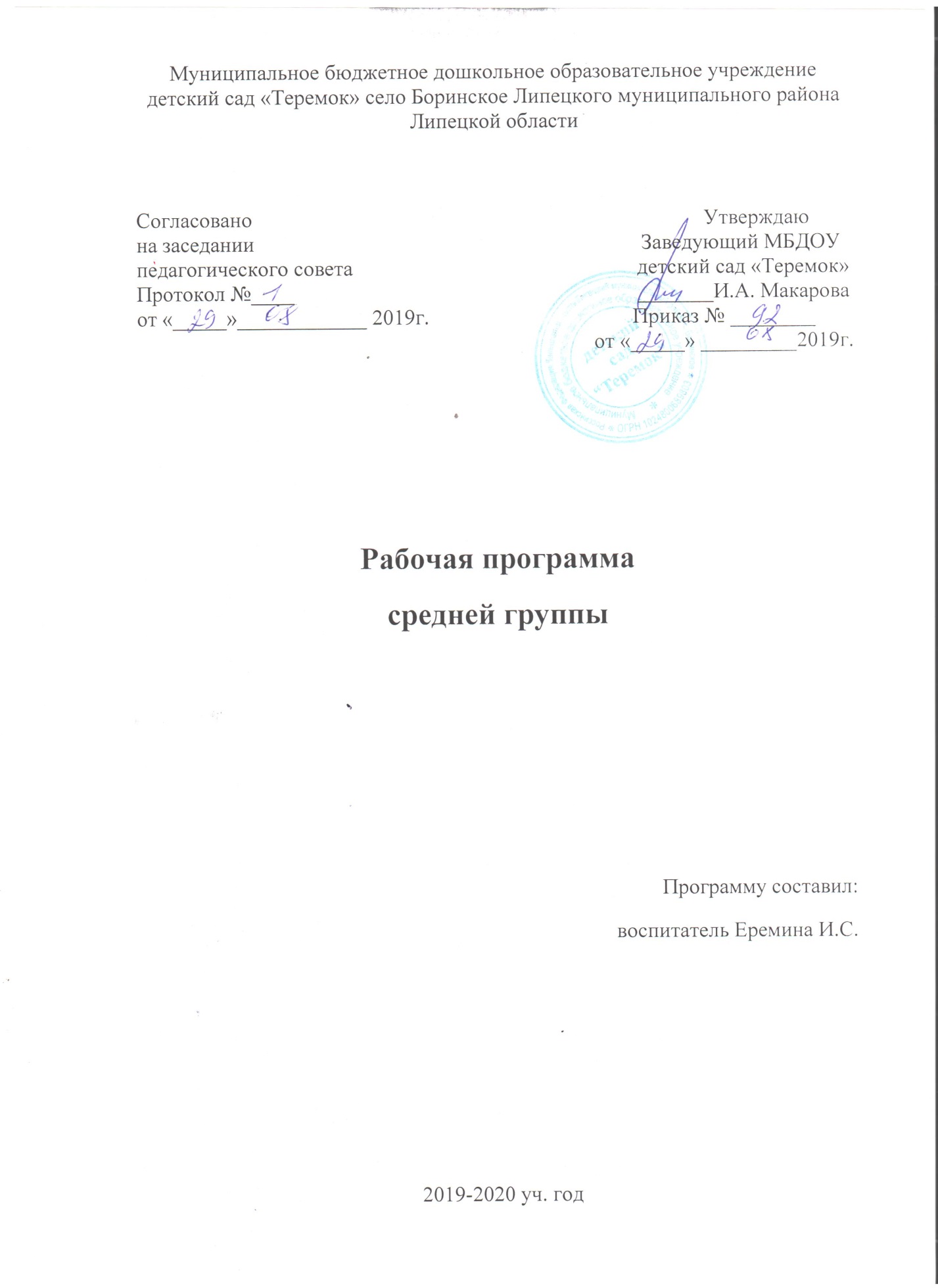 2019-2020 уч. годСодержание I.Целевой раздел1. Пояснительная запискаНормативные документыРабочая программа воспитателей средней группы (далее Программа) Муниципального бюджетного дошкольного образовательного учреждения детского сада «Теремок» с. Боринское спроектирована с учетом ФГОС дошкольного образования, особенностей  образовательного учреждения, региона и образовательных потребностей и запросов  воспитанников и их родителей (законных представителей). Определяет цель, задачи, планируемые результаты, содержание и организацию образовательного процесса в ДОУ.Программа разработана в соответствии с:          - Федеральным законом от 29 декабря 2012г. №273-ФЗ «Об образовании в Российской Федерации»;                	- «Федеральным государственным образовательным стандартом дошкольного образования». Приказ Министерства образования и науки Российской Федерации от 17 октября 2013 г. № 1155; - Постановлением Главного государственного санитарного врача Российской Федерации от 15.05. 2013 г. №26 г. Москва «Об утверждении СанПиН 2.4.1.3049-13;- «Порядком организации и осуществления образовательной деятельности по основным общеобразовательным программам – образовательным программам дошкольного образования». Приказ Минобразования и науки РФ от 30.08. 2013 г. № 1014;- Основной образовательной программы дошкольного образования детского сада «Теремок»;- Устава ДОУ;- Положения о рабочей программе педагогов ДОУ.1.2. Цели   и  задачи реализации ПрограммыВедущей целью основной образовательной Программы является создание благоприятных условий для полноценного проживания ребенком дошкольного детства, формирование основ базовой культуры личности, всестороннее развитие психических и физических качеств в соответствии с возрастными и индивидуальными особенностями, подготовка к жизни в современном обществе, формирование предпосылок к учебной деятельности, обеспечение безопасности жизнедеятельности дошкольника. Особое внимание в программе уделяется развитию личности ребенка, сохранению и укреплению здоровья детей, а также воспитанию у дошкольников таких качеств, как патриотизм, активная жизненная позиция, творческий подход в решении различных жизненных ситуаций, уважение к традиционным ценностям.Эти цели реализуются в процессе разнообразных видов детской деятельности: игровой, коммуникативной, трудовой, познавательно - исследовательской, продуктивной (изобразительная, конструктивная и др.), музыкальной, чтения.Для достижения целей Программы первостепенное значение имеют следующие задачи:забота о здоровье, эмоциональном благополучии и своевременном всестороннем развитии каждого ребенка;формирование  социокультурной  среды, соответствующей  возрастным, индивидуальным, психологическим  и  физиологическим  особенностям  детей; создание в группах атмосферы гуманного и доброжелательного отношения ко всем воспитанникам, что позволяет растить их общительными, добрыми, любознательными, инициативными, стремящимися к  самостоятельности и творчеству;максимальное использование разнообразных видов детской деятельности, их интеграция в целях повышения эффективности воспитательно-образовательного процесса;вариативность использования образовательного материала, позволяющая развивать творчество в соответствии с интересами и наклонностями каждого ребенка;единство подходов к воспитанию детей в условиях дошкольного образовательного учреждения и семьи; обеспечение  психолого – педагогической  поддержки  семьи  и  повышение  компетентности   родителей (законных  представителей) в  вопросах  развития и  образования, охраны  и  укрепления  здоровья  детей;соблюдение в работе детского сада и начальной школы преемственности, исключающей умственные и физические перегрузки в содержании образования детей дошкольного возраста, обеспечивающей отсутствие предметного обучения.охрану  и  укрепление  физического  и  психического  здоровья  детей, в  том  числе  их  эмоционального  благополучия;обеспечение  равных  возможностей  для  полноценного  развития   каждого  ребенка  в  период  дошкольного  детства  независимо  от  места  жительства, пола, нации, языка, социального  статуса, психофизиологических и  других особенностей (в  том  числе  ограниченных  возможностей  здоровья);создание  благоприятных  условий  развития  детей  в  соответствии  с  их   возрастными  и  индивидуальными  особенностями,  развитие   способностей  и  творческого  потенциала  каждого  ребенка  как  субъекта  отношений  с  самим  собой,  другими  детьми,  взрослыми  и  миром.Достижение поставленных целей и задач воспитания возможно только при систематической и целенаправленной поддержке педагогом различных форм детской активности и инициативы, начиная с первых дней пребывания ребенка в ДОУ. Заботясь о здоровье и всестороннем воспитании детей, педагоги совместно с семьей должны стремиться сделать счастливым детство каждого ребенка.Принципы  и  подходы к  формированию  ПрограммыРабочая Программа:• соответствует принципу развивающего образования, целью которого является развитие ребенка;• сочетает принципы научной обоснованности и практической применимости (содержание Программы соответствует основным положениям возрастной психологии и дошкольной педагогики и, как показывает опыт, может быть успешно реализована в массовой практике дошкольного образования);• соответствует критериям полноты, необходимости и достаточности (позволяя решать поставленные цели и задачи при использовании разумного «минимума» материала);• обеспечивает единство воспитательных, развивающих и обучающих целей и задач процесса образования детей дошкольного возраста, в ходе реализации которых формируются такие качества, которые являются ключевыми в развитии дошкольников;• строится с учетом принципа интеграции образовательных областей в соответствии с возрастными возможностями и особенностями детей, спецификой и возможностями образовательных областей;• основывается на комплексно-тематическом принципе построения образовательного процесса;• предусматривает решение программных образовательных задач в совместной деятельности взрослого и детей и самостоятельной деятельности дошкольников не только в рамках непосредственно образовательной деятельности, но и при проведении режимных моментов в соответствии со спецификой дошкольного образования;• предполагает построение образовательного процесса на адекватных возрасту формах работы с детьми. Основной формой работы с дошкольниками и ведущим видом их деятельности является игра;• допускает варьирование образовательного процесса в зависимости от региональных особенностей;• строится с учетом соблюдения преемственности между всеми возрастными дошкольными группами и между детским садом и начальной школой.1.4. Планируемые результаты освоения ПрограммыПланируемые результаты освоения Программы(обязательная часть)            Планируемые  результаты  освоения Программы  конкретизируют  требования  Стандарта  к  целевым  ориентирам  в  обязательной  части  с  учётом  возрастных  особенностей   и  индивидуальных  различий (индивидуальных  траекторий  развития) детей. Результаты  освоения Программы  представлены  в  виде  целевых  ориентиров  дошкольного  образования, которые  представляют  собой  социально – нормативные возрастные  характеристики  возможных  достижений  ребенка  на  этапе  завершения  уровня  дошкольного  образования.Специфика дошкольного детства (гибкость, пластичность развития ребенка, высокий разброс вариантов его развития, его непосредственность и непроизвольность), а также системные особенности дошкольного образования (необязательность уровня дошкольного образования в Российской Федерации, отсутствие возможности вменения ребенку какой-либо ответственности за результат) делают неправомерными требования от ребенка дошкольного возраста конкретных образовательных достижений и обусловливают необходимость определения результатов освоения образовательной программы в виде целевых ориентиров (4.1 ФГОС ДО).Целевые ориентирыЦелевые  ориентиры  дошкольного  образования  определяются  независимо  от  форм  реализации  Программы, а  также  от  её  характера, особенностей  развития  детей  и  Организацией, реализующей  Программу.Целевые ориентиры не подлежат непосредственной оценке, в том числе в виде педагогической диагностики (мониторинга), и не являются основанием для их формального сравнения с реальными достижениями детей. Они не являются основой объективной оценки соответствия установленным требованиям образовательной деятельности и подготовки детей. Освоение Программы не сопровождается проведением промежуточных аттестаций и итоговой аттестации воспитанников.  К целевым ориентирам дошкольного образования относятся следующие социально-нормативные возрастные характеристики возможных достижений ребенка:Целевые ориентиры образования в  раннем возрасте.Целевые ориентиры на этапе завершения  дошкольного образования.Целевые ориентиры образования в младенческом и раннем возрасте:Ребенок интересуется окружающими предметами и активно действует с ними; эмоционально вовлечен в действия с игрушками и другими предметами, стремится проявлять настойчивость в достижении результата своих действий.Использует специфические, культурно фиксированные предметные действия, знает назначение бытовых предметов (ложки, расчески, карандаша и пр.) и умеет пользоваться ими. Владеет простейшими навыками самообслуживания; стремится проявлять самостоятельность в бытовом и игровом поведении.Владеет активной речью, включенной в общение; может обращаться с вопросами и просьбами, понимает речь взрослых; знает названия окружающих предметов и игрушек.Стремится к общению со взрослыми и активно подражает им в движениях и действиях; появляются игры, в которых ребенок воспроизводит действия взрослого.Проявляет интерес к сверстникам; наблюдает за их действиями и подражает им.Проявляет интерес к стихам, песням и сказкам, рассматриванию картинки, стремится двигаться под музыку; эмоционально откликается на различные произведения культуры и искусства.У ребенка развита крупная моторика, он стремится осваивать различные виды движения (бег, лазанье, перешагивание и пр.).Целевые ориентиры на этапе завершения  дошкольного образования:Ребенок овладевает основными культурными способами деятельности, проявляет инициативу и самостоятельность в разных видах деятельности - игре, общении, познавательно-исследовательской деятельности, конструировании и др.; способен выбирать себе род занятий, участников по совместной деятельности.Ребенок обладает установкой положительного отношения к миру, к разным видам труда, другим людям и самому себе, обладает чувством собственного достоинства; активно взаимодействует со сверстниками и взрослыми, участвует в совместных играх. Способен договариваться, учитывать интересы и чувства других, сопереживать неудачам и радоваться успехам других, адекватно проявляет свои чувства, в том числе чувство веры в себя, старается разрешать конфликты.Ребенок обладает развитым воображением, которое реализуется в разных видах деятельности, и прежде всего в игре; ребенок владеет разными формами и видами игры, различает условную и реальную ситуации, умеет подчиняться разным правилам и социальным нормам.Ребенок достаточно хорошо владеет устной речью, может выражать свои мысли и желания, может использовать речь для выражения своих мыслей, чувств и желаний, построения речевого высказывания в ситуации общения, может выделять звуки в словах, у ребенка складываются предпосылки грамотности.У ребенка развита крупная и мелкая моторика; он подвижен, вынослив, владеет основными движениями, может контролировать свои движения и управлять ими.Ребенок способен к волевым усилиям, может следовать социальным нормам поведения и правилам в разных видах деятельности, во взаимоотношениях со взрослыми и сверстниками, может соблюдать правила безопасного поведения и личной гигиены.Ребенок проявляет любознательность, задает вопросы взрослым и сверстникам, интересуется причинно-следственными связями, пытается самостоятельно придумывать объяснения явлениям природы и поступкам людей; склонен наблюдать, экспериментировать. Обладает начальными знаниями о себе, о природном и социальном мире, в котором он живет; знаком с произведениями детской литературы, обладает элементарными представлениями из области живой природы, естествознания, математики, истории и т.п.; ребенок способен к принятию собственных решений, опираясь на свои знания и умения в различных видах деятельности.Целевые ориентиры Программы выступают основаниями преемственности дошкольного и начального общего образования. При соблюдении требований к условиям реализации Программы настоящие целевые ориентиры предполагают формирование у детей дошкольного возраста предпосылок к учебной деятельности на этапе завершения ими дошкольного образования.Планируемые результаты освоения Программы (часть, формируемая участниками образовательных отношений)Часть программы, формируемая участниками образовательных отношений, составлена с учётом образовательных потребностей, интересов и мотивов детей, членов их семей и педагогов; расширяет и углубляет содержание  образовательных областей обязательной части Программы, раскрывает виды деятельности, методики, формы организации образовательной работы на основе парциальных программ и педагогических технологий.II.Содержательный раздел2.1. Возрастные особенности детей от 4 до 5 летВ игровой деятельности детей среднего дошкольного возраста появляются ролевые взаимодействия. Они указывают на то, что дошкольники начинают отделять себя от принятой роли. В процессе игры роли могут меняться. Игровые действия начинают выполняться не ради них самих, а ради смысла игры. Происходит разделение игровых и реальных взаимодействий детей. Значительное развитие получает изобразительная деятельность. Рисунок становится предметным и детализированным. Графическое изображение человека характеризуется наличием туловища, глаз, рта, носа, волос, иногда одежды и ее деталей.Совершенствуется техническая сторона изобразительной деятельности. Дети могут рисовать основные геометрические фигуры, вырезать ножницами, наклеивать изображения на бумагу и т. д. Усложняется конструирование. Постройки могут включать 5–6 деталей. Формируются навыки конструирования по собственному замыслу, а также планирование последовательности действий. Двигательная сфера ребенка характеризуется позитивными изменениями мелкой и крупной моторики. Развиваются ловкость, координация движений. Дети в этом возрасте лучше, чем младшие дошкольники, удерживают равновесие, перешагивают через небольшие преграды. Усложняются игры с мячом. К концу среднего дошкольного возраста восприятие детей становится более развитым. Они оказываются способными назвать форму, на которую похож тот или иной предмет. Могут вычленять в сложных объектах простые формы и из простых форм воссоздавать сложные объекты. Дети способны упорядочить группы предметов по сенсорному признаку — величине, цвету; выделить такие параметры, как высота, длина и ширина. Совершенствуется ориентация в пространстве. Возрастает объем памяти. Дети запоминают до 7–8 названий предметов. Начинает складываться произвольное запоминание: дети способны принять задачу на запоминание, помнят поручения взрослых, могут выучить небольшое стихотворение и т. д. Начинает развиваться образное мышление. Дети способны использовать простые схематизированные изображения для решения несложных задач. Дошкольники могут строить по схеме, решать лабиринтные задачи. Развивается предвосхищение. На основе пространственного расположения объектов дети могут сказать, что произойдет в результате их взаимодействия. Однако при этом им трудно встать на позицию другого наблюдателя и во внутреннем плане совершить мысленное преобразование образа. Для детей этого возраста особенно характерны известные феномены Ж. Пиаже: сохранение количества, объема и величины. Например, если им предъявить три черных кружка из бумаги и семь белых кружков из бумаги и спросить: «Каких кружков больше — черных или белых?», большинство ответят, что белых больше. Но если спросить: «Каких больше — белых или бумажных?», ответ будет таким же — больше белых. Продолжает развиваться воображение. Формируются такие его особенности, как оригинальность и произвольность. Дети могут самостоятельно придумать небольшую сказку на заданную тему. Увеличивается устойчивость внимания. Ребенку оказывается доступной сосредоточенная деятельность в течение 15–20 минут. Он способен удерживать в памяти при выполнении каких-либо действий несложное условие. В среднем дошкольном возрасте улучшается произношение звуков и дикция. Речь становится предметом активности детей. Они удачно имитируют голоса животных, интонационно выделяют речь тех или иных персонажей. Интерес вызывают ритмическая структура речи, рифмы. Развивается грамматическая сторона речи. Дошкольники занимаются словотворчеством на основе грамматических правил. Речь детей при взаимодействии друг с другом носит ситуативный характер, а при общении с взрослым становится внеситуативной. Изменяется содержание общения ребенка и взрослого. Оно выходит за пределы конкретной ситуации, в которой оказывается ребенок. Ведущим  становится познавательный мотив. Информация, которую ребенок получает в процессе общения, может быть сложной и трудной для понимания, но она вызывает у него интерес.У детей формируется потребность в уважении со стороны взрослого, для них оказывается чрезвычайно важной его похвала. Это приводит к их повышенной обидчивости на замечания. Повышенная обидчивость  представляет собой возрастной феномен. Взаимоотношения со сверстниками характеризуются избирательностью, которая выражается в предпочтении одних детей другим. Появляются постоянные партнеры по играм. В группах начинают выделяться лидеры. Появляются конкурентность, соревновательность. Последняя важна для сравнения себя с другим, что ведет к развитию образа Я ребенка, его детализации. Основные достижения возраста связаны с развитием игровой деятельности; появлением ролевых и реальных взаимодействий; с развитием изобразительной деятельности; конструированием по замыслу, планированием; совершенствованием восприятия, развитием образного мышления и воображения, эгоцентричностью познавательной позиции; развитием памяти, внимания, речи, познавательной мотивации; формированием потребности в уважении со стороны взрослого, появлением обидчивости, конкурентности, соревновательности со сверстниками; дальнейшим развитием образа Я ребенка, его детализацией.2.2. Образовательная деятельность в соответствии с направлениями развития ребёнкаСодержание психолого-педагогической работы с детьми 4 - 5 лет ведется по следующим образовательным областям: социально – коммуникативное развитие;познавательное  развитие;речевое развитие;художественно – эстетическое  развитие;физическое  развитие.Содержание психолого-педагогической работы ориентировано на разностороннее развитие дошкольников с учетом их возрастных и индивидуальных особенностей. Задачи психолого-педагогической работы по формированию физических, интеллектуальных и личностных качеств детей решаются интегрировано в ходе освоения всех образовательных областей наряду с задачами, отражающими специфику каждой образовательной области, с обязательным психологическим сопровождением. При этом решение программных образовательных задач предусматривается не только в рамках непосредственно образовательной деятельности, но и в ходе режимных моментов — как в совместной деятельности взрослого и детей, так и в самостоятельной деятельности дошкольников.2.3. Образовательная  область «СОЦИАЛЬНО - КОММУНИКАТИВНОЕ РАЗВИТИЕ»Социально-коммуникативное развитие направлено на усвоение норм и  ценностей, принятых в обществе, включая моральные и нравственные ценности; развитие общения и взаимодействия ребенка со взрослыми и сверстниками; становление самостоятельности, целенаправленности и саморегуляции собственных действий; развитие социального и эмоционального интеллекта, эмоциональной отзывчивости, сопереживания, формирование готовности к совместной деятельности со сверстниками, формирование уважительного отношения и чувства принадлежности к своей семье и к сообществу детей и взрослых в Организации; формирование позитивных установок к различным видам труда и творчества; формирование основ безопасного поведения в быту, социуме, природе.Нравственное воспитание, формирование личности ребенка, развитие общенияНравственное воспитание. Обеспечивать условия для нравственного воспитания детей, способствовать усвоению морально-нравственных норм и ценностей, принятых в обществе. Воспитывать скромность, отзывчивость, желание быть справедливым, сильным и смелым; учить извиняться перед сверстником за причиненную обиду.Развитие социального и эмоционального интеллекта. Способствовать формированию личностного отношения  ребёнка к соблюдению (и нарушению) моральных норм: взаимопомощи, сочувствия обиженному и несогласия с действиями обидчика; одобрения действий того, кто поступил справедливо, уступил по просьбе сверстника, поделился игрушками и пр.Развитие общения. Продолжать работу по формированию доброжелательных взаимоотношений между детьми, обращать внимание детей на хорошие поступки друг друга. Учить коллективным играм, соблюдению игровых правил, формировать навыки добрых взаимоотношений в игре.Формирование личности ребенка. Способствовать формированию личности ребенка. Воспитывать самоуважение, чувство собственного достоинства. Продолжать воспитывать самостоятельность, целенаправленность и саморегуляцию собственных действий.Формировать первичные представления детей об их правах (на игру, доброжелательное отношение, новые знания и др.) и обязанностях в группе детского сада, дома, на улице (самостоятельно есть, одеваться, убирать игрушки и др.). Усвоение общепринятых норм поведения. Расширять представления о правилах поведения в общественных местах. Продолжать формировать у детей основы культуры поведения и вежливого общения. Напоминать о необходимости здороваться, прощаться, называть работников дошкольного учреждения по имени и отчеству, не вмешиваться в разговор взрослых, вежливо выражать свою просьбу, благодарить за оказанную услугу.Перспективный план работы по нравственному воспитанию детей в средней группеРазвитие игровой  деятельности (сюжетно-ролевые игры)Продолжать работу по развитию и обогащению сюжетов игр; используя косвенные методы руководства, подводить детей к самостоятельному созданию игровых замыслов.В совместных с воспитателем играх, содержащих 2–3 роли, совершенствовать умение детей объединяться в игре, распределять роли (мать, отец, дети), выполнять игровые действия, поступать в соответствии с правилами и общим игровым замыслом.Учить подбирать предметы и атрибуты для игры.Развивать умение использовать в сюжетно-ролевой игре постройки из строительного материала.Побуждать детей создавать постройки разной конструктивной сложности (например, гараж для нескольких автомашин, дом в 2–3 этажа, широкий мост для проезда автомобилей или поездов, идущих в двух направлениях, и др.).Учить детей договариваться о том, что они будут строить, распределять между собой материал, согласовывать действия и совместными усилиями достигать результата..Воспитывать дружеские взаимоотношения между детьми, развивать умение считаться с интересами товарищей.Расширять область самостоятельных действий детей в выборе роли, разработке и осуществлении замысла, использовании атрибутов; развивать социальные отношения играющих за счет осмысления профессиональной деятельности взрослых.Ребенок в семье  и сообществеСемья. Воспитывать уважительное отношение и чувство принадлежности к своей семье, любовь и уважение к родителям. Привлекать родителей к участию в совместных с детьми мероприятиях, помогать лучше понимать своих детей, способствовать росту уважительного и внимательного отношения к детям. Углублять представления детей о семье, ее членах. Дать первоначальные представления о родственных отношениях (сын, мама, папа, дочь и т. д.). Интересоваться тем, какие обязанности по дому есть у ребенка (убирать игрушки, помогать накрывать на стол и т. п.).      Детский сад. Развивать чувство принадлежности к сообществу детей и взрослых в детском саду. Продолжать знакомить детей с детским садом и его сотрудниками. Совершенствовать умение свободно ориентироваться в помещениях детского сада. Закреплять у детей навыки бережного отношения к вещам, учить использовать их по назначению, ставить на место. Знакомить с традициями детского сада. Закреплять представления ребенка о себе как о члене коллектива, развивать чувство общности с другими детьми. Формировать умение замечать изменения в оформлении группы и зала, участка детского сада (как красиво смотрятся яркие игрушки, рисунки детей и т. п.). Привлекать к обсуждению и посильному участию в оформлении группы, к созданию ее символики и традиций.Формирование позитивных установок  к труду и творчествуРазвитие навыков самообслуживания. Продолжать развивать навыки самообслуживания. Совершенствовать умение самостоятельно одеваться, раздеваться. Приучать аккуратно складывать и вешать одежду, с помощью взрослого приводить ее в порядок (чистить, просушивать). Воспитывать стремление быть аккуратным, опрятным. Воспитывать привычку самостоятельно умываться, пользоваться индивидуальными принадлежностями (расческой, носовым платком и пр.), правильно пользоваться столовыми приборами (ложка, вилка). Формировать умение самостоятельно заправлять кровать. Приучать самостоятельно готовить свое рабочее место и убирать его после окончания занятий рисованием, лепкой, аппликацией (мыть баночки, кисти, протирать стол и т. д.).     Приобщение к доступной трудовой деятельности. Продолжать приобщать детей к доступной трудовой деятельности, воспитывать положительное отношение к труду, желание трудиться. Формировать ответственное отношение к порученному заданию (умение и желание доводить дело до конца, стремление сделать его хорошо). Воспитывать умение выполнять индивидуальные и коллективные поручения, понимать значение результатов своего труда для других; формировать умение договариваться с помощью воспитателя о распределении коллективной работы, заботиться о своевременном завершении совместного задания. Поощрять инициативу в оказании помощи товарищам, взрослым. Приучать детей самостоятельно поддерживать порядок в групповой комнате и на участке детского сада: убирать на место строительный материал, игрушки; помогать воспитателю подклеивать книги, коробки. Учить детей самостоятельно выполнять обязанности дежурных по столовой: аккуратно расставлять хлебницы, чашки с блюдцами, тарелки, салфетницы, раскладывать столовые приборы (ложки, вилки, ножи). Формировать позитивное отношение к разным видам труда и творчества. Поощрять желание детей ухаживать за комнатными растениями, поливать их.  Поддерживать инициативу детей при выполнении посильной работы в весенний, летний и осенний периоды на огороде и в цветнике (посев семян, полив, сбор урожая); в зимний период (расчистка снега, выращивание зелени для корма птицам; подкормка зимующих птиц и т. п.). Формировать стремление приводить в порядок (очищать, просушивать, относить в отведенное место) используемое детьми в трудовой деятельности оборудование. Продолжать воспитывать ценностное отношение к собственному труду, труду других людей. Знакомя детей с профессиями близких людей, подчеркивать значимость их труда. Формировать интерес к профессиям родителей.Планирование обучения детей  навыкам самообслуживанияПЛАНИРОВАНИЕ ПОРУЧЕНИЙ, СВЯЗАННЫХ С ХБТ И ТРУДОМ В ПРИРОДЕ Формирование  основ безопасностиБезопасное поведение в природе. Продолжать знакомить с многообразием животного и растительного мира, с явлениями неживой природы. Формировать элементарные представления о способах взаимодействия с животными и растениями, о правилах поведения в природе. Формировать понятия: «съедобное», «несъедобное», «лекарственные растения». Знакомить с опасными насекомыми и ядовитыми растениями. Безопасность  на  дорогах.  Развивать наблюдательность, умение ориентироваться в помещении и на участке детского сада, в ближайшей местности. Продолжать знакомить с понятиями «улица», «дорога», «перекресток», «остановка общественного транспорта» и элементарными правилами поведения на улице. Подводить детей к осознанию необходимости соблюдать правила дорожного движения. Уточнять знания детей о назначении светофора и работе полицейского. Знакомить с различными видами городского транспорта, особенностями их внешнего вида и назначения («Скорая помощь», «Пожарная», машина МЧС, «Полиция», трамвай, троллейбус, автобус). Знакомить со знаками дорожного движения «Пешеходный переход», «Остановка общественного транспорта». Формировать навыки культурного поведения в общественном транспорте. Безопасность собственной жизнедеятельности. Знакомить с правилами безопасного поведения во время игр. Рассказывать о ситуациях, опасных для жизни и здоровья. Знакомить с назначением, работой и правилами пользования бытовыми электроприборами (пылесос, электрочайник, утюг и др.). Закреплять умение пользоваться столовыми приборами (вилка, нож), ножницами. Знакомить с правилами езды на велосипеде. Знакомить с правилами поведения с незнакомыми людьми. Рассказывать детям о работе пожарных, причинах возникновения пожаров и правилах поведения при пожаре.Образовательная  деятельность  в  ходе  режимных  моментов.ПЕРСПЕКТИВНЫЙ ПЛАН РАБОТЫ ПО ПДД4.2. Образовательная  область «ПОЗНАВАТЕЛЬНОЕ РАЗВИТИЕ»Познавательное развитие предполагает развитие интересов детей; любознательности и познавательной мотивации; формирование познавательных действий; становление сознания; развитие воображения и творческой активности; формирование первичных представлений о себе, других людях, объектах окружающего мира; о свойствах и отношениях объектов окружающего мира ( форме, цвете,  размере,  материале,  звучании,  ритме, темпе,  количестве,  числе,  части и  целом,  о  пространстве и времени, движении и покое, причинах и следствиях и др.); о малой родине и Отечестве; представлений о социокультурных ценностях нашего народа, об отечественных традициях и праздниках, о планете Земля как общем доме людей, об особенностях ее природы, многообразии стран   и  народов мира.Развитие познавательно-исследовательской деятельностиРазвитие познавательных действий. Продолжать знакомить детей с обобщенными способами исследования разных объектов с помощью специально разработанных систем сенсорных эталонов, помогать осваивать перцептивные действия. Формировать умение получать сведения о новом объекте в процессе его практического исследования. Формировать умение выполнять ряд последовательных действий в соответствии с задачей и предлагаемым алгоритмом деятельности. Учить понимать и использовать в познавательно -исследовательской деятельности модели, предложенные взрослым. Сенсорное развитие. Продолжать работу по сенсорному развитию в разных видах деятельности. Обогащать сенсорный опыт, знакомя детей с широким кругом предметов и объектов, с новыми способами их обследования. Закреплять полученные ранее навыки обследования предметов и объектов. Совершенствовать восприятие детей путем активного использования всех органов чувств (осязание, зрение, слух, вкус, обоняние). Обогащать чувственный опыт и умение фиксировать полученные впечатления в речи. Продолжать знакомить с геометрическими фигурами (круг, треугольник, квадрат, прямоугольник, овал), с цветами (красный, синий, зеленый, желтый, оранжевый, фиолетовый, белый, серый). Развивать осязание. Знакомить с различными материалами на ощупь, путем прикосновения, поглаживания (характеризуя ощущения: гладкое, холодное, пушистое, жесткое, колючее и др.). Формировать образные представления на основе развития образного восприятия в процессе различных видов деятельности. Развивать умение использовать эталоны как общепринятые свойства и качества предметов (цвет, форма, размер, вес и т. п.); подбирать предметы по 1–2 качествам (цвет, размер, материал и т. п.). Проектная деятельность. Развивать первичные навыки в проект но- исследовательской деятельности, оказывать помощь в оформлении ее результатов и создании условий для их презентации сверстникам. Привлекать родителей к участию в исследовательской деятельности детей.Дидактические игры. Учить детей играм, направленным на закрепление представлений о свойствах предметов, совершенствуя умение сравнивать предметы по внешним признакам, группировать; составлять целое из частей (кубики, мозаика, пазлы). Совершенствовать тактильные, слуховые, вкусовые ощущения детей («Определи на ощупь (по вкусу, по звучанию)»). Развивать наблюдательность и внимание («Что изменилось?», «У кого колечко?»). Помогать детям осваивать правила простейших настольно- печатных игр («Домино», «Лото»).Формирование элементарных  математических представленийКоличество и счет. Дать детям представление о том, что множество («много») может состоять из разных по качеству элементов: предметов разного цвета, размера, формы; учить сравнивать части множества, определяя их равенство или неравенство на основе составления пар предметов (не прибегая к счету). Вводить в речь детей выражения: «Здесь много кружков, одни — красного цвета, а другие — синего; красных кружков больше, чем синих, а синих меньше, чем красных» или «красных и синих кружков поровну». Учить считать до 5 (на основе наглядности), пользуясь правильными приемами счета: называть числительные по порядку; соотносить каждое числительное только с одним предметом пересчитываемой группы; относить последнее числительное ко всем пересчитанным предметам, например: «Один, два, три — всего три кружка». Сравнивать две группы предметов, именуемые числами 1–2, 2–2, 2–3, 3–3, 3–4, 4–4, 4–5, 5–5. Формировать представления о порядковом счете, учить правильно пользоваться количественными и порядковыми числительными, отвечать на вопросы «Сколько?», «Который по счету?», «На котором месте?». Формировать представление о равенстве и неравенстве групп на основе счета: «Здесь один, два зайчика, а здесь одна, две, три елочки. Елочек больше, чем зайчиков; 3 больше, чем 2, а 2 меньше, чем 3». Учить уравнивать неравные группы двумя способами, добавляя к меньшей группе один (недостающий) предмет или убирая из большей группы один (лишний) предмет («К 2 зайчикам добавили 1 зайчика, стало 3 зайчика и елочек тоже 3. Елочек и зайчиков поровну — 3 и 3» или: «Елочек больше (3), а зайчиков меньше (2). Убрали 1 елочку, их стало тоже 2. Елочек и зайчиков стало поровну: 2 и 2»). Отсчитывать предметы из большего количества; выкладывать, приносить определенное количество предметов в соответствии с образцом или заданным числом в пределах 5 (отсчитай 4 петушка, принеси 3 зайчика).На основе счета устанавливать равенство (неравенство) групп предметов в ситуациях, когда предметы в группах расположены на разном расстоянии друг от друга, когда они отличаются по размерам, по форме расположения в пространстве. Величина. Совершенствовать умение сравнивать два предмета по величине (длине, ширине, высоте), а также учить сравнивать два предмета по толщине путем непосредственного наложения или приложения их друг к другу; отражать результаты сравнения в речи, используя прилагательные (длиннее — короче, шире — уже, выше — ниже, толще — тоньше или равные (одинаковые) по длине, ширине, высоте, толщине). Учить сравнивать предметы по двум признакам величины (красная лента длиннее и шире зеленой, желтый шарфик короче и уже синего). Устанавливать размерные отношения между 3–5 предметами разной длины (ширины, высоты), толщины, располагать их в определенной последовательности — в порядке убывания или нарастания величины. Вводить в активную речь детей понятия, обозначающие размерные отношения предметов («эта (красная) башенка — самая высокая, эта (оранжевая) — пониже, эта (розовая) — еще ниже, а эта (желтая) — самая низкая» и т. д.). Форма. Развивать представление детей о геометрических фигурах: круге, квадрате, треугольнике, а также шаре, кубе. Учить выделять особые признаки фигур с помощью зрительного и осязательно- двигательного анализаторов (наличие или отсутствие углов, устойчивость, подвижность и др.). Познакомить детей с прямоугольником, сравнивая его с кругом, квадратом, треугольником. Учить различать и называть прямоугольник, его элементы: углы и стороны. Формировать представление о том, что фигуры могут быть разных размеров: большой — маленький куб (шар, круг, квадрат, треугольник, прямоугольник). Учить соотносить форму предметов с известными геометрическими фигурами: тарелка — круг, платок — квадрат, мяч — шар, окно, дверь — прямоугольник и др. Ориентировка в пространстве. Развивать умения определять пространственные направления от себя, двигаться в заданном направлении (вперед — назад, направо — налево, вверх — вниз); обозначать словами положение предметов по отношению к себе (передо мной стол, справа от меня дверь, слева — окно, сзади на полках — игрушки). Познакомить с пространственными отношениями: далеко — близко (дом стоит близко, а березка растет далеко).Ориентировка во времени. Расширять представления детей о частях суток, их характерных особенностях, последовательности (утро — день — вечер — ночь). Объяснить значение слов: «вчера», «сегодня», «завтра».ОО «Познавательное развитие»Вид деятельности: формирование элементарных математических представленийПЕРСПЕКТИВНО-ТЕМАТИЧЕСКИЙ ПЛАНИсточник методической литературы: И. А. Помораева, В.А. Позина  «ФЭМП». Средняя  группа. -М,: МОЗАИКА-СИНТЕЗ, 2016. – 64 с.Ознакомление  с предметным окружениемСоздавать условия для расширения представлений детей об объектах окружающего мира. Рассказывать о предметах, необходимых детям в разных видах деятельности (игре, труде, рисовании, аппликации и т. д.). Расширять знания детей об общественном транспорте (автобус, поезд, самолет, теплоход). Продолжать знакомить детей с признаками предметов, побуждать определять их цвет, форму, величину, вес. Рассказывать о материалах (стекло, металл, резина, кожа, пластмасса), из которых сделаны предметы, об их свойствах и качествах. Объяснять целесообразность изготовления предмета из определенного материала (корпус машин — из металла, шины — из резины и т. п.). Формировать элементарные представления об изменении видов человеческого труда и быта на примере истории игрушки и предметов обихода.Ознакомление  с миром природыСоздавать условия для формирования интереса детей к природе. Поощрять любознательность при ознакомлении с миром природы.    Способствовать развитию у детей интереса к представителям животного мира — домашним и диким животным; птицам, прилетающим на участок (ворона, голубь, синица, воробей, снегирь и др.); декоративным птицам, аквариумным рыбкам; земноводным (на примере лягушки); представителям класса пресмыкающихся (ящерица, черепаха); насекомым (бабочка, майский жук, божья коровка, стрекоза и др.). Закреплять умение детей выделять характерные, существенные признаки фруктов (яблоко, груша, слива, персик и др.), овощей (помидор, огурец, морковь, свекла, лук и др.), ягод (малина, смородина, клубника и др.) и грибов (мухомор, белый гриб). Поощрять стремление детей рассматривать комнатные растения (бальзамин, фикус, хлорофитум, герань, бегония, примула и др.) и знакомить со способами ухода за ними. Учить определять потребность растений во влаге. Расширять представления детей о деревьях (елка, сосна, береза, клен и др.) и кустарниках (смородина, сирень)Закреплять представления детей об условиях, необходимых для жизни людей, животных, растений (воздух, вода, питание и т. п.). Создавать условия для организации детского экспериментирования с природным материалом. Поощрять инициативу детей в исследовании объектов и явлений природы.  Расширять представления детей о свойствах песка, глины и камня. Поддерживать проявления исследовательской активности детей. Учить устанавливать связи между предметами и явлениями, делать простейшие обобщения. Формировать эстетическое отношение к миру природы. Воспитывать любовь к природе, желание беречь ее. Формировать элементарные экологические представления. Учить детей замечать сезонные изменения в природе.Сезонные наблюдения Осень. Учить детей замечать и называть изменения в природе: похолодало, осадки, ветер, листопад, созревают плоды и корнеплоды, птицы улетают на юг. Устанавливать простейшие связи между явлениями живой и неживой природы (похолодало — исчезли бабочки, жуки; отцвели цветы и т. д.). Привлекать к участию в сборе семян растений. Зима. Учить детей замечать изменения в природе, сравнивать осенний и зимний пейзажи. Наблюдать за поведением птиц на улице и в уголке природы. Рассматривать и сравнивать следы птиц на снегу. Оказывать помощь зимующим птицам, называть их. Расширять представления детей о том, что в мороз вода превращается в лед, сосульки; лед и снег в теплом помещении тают. Привлекать к участию в зимних забавах: катание с горки на санках, ходьба на лыжах, лепка поделок из снега. Весна.  Учить детей узнавать и называть время года; выделять признаки весны: солнышко стало теплее, набухли почки на деревьях, появилась травка, распустились подснежники, появились насекомые. Рассказывать детям о том, что весной зацветают многие комнатные растения. Формировать представления детей о работах, проводимых в весенний период в саду и в огороде. Учить наблюдать за посадкой и всходами семян. Привлекать детей к работам в огороде и цветниках. Лето. Расширять представления детей о летних изменениях в природе: голубое чистое небо, ярко светит солнце, жара, люди легко одеты, загорают, купаются. В процессе различных видов деятельности расширять представления детей о свойствах песка, воды, камней и глины.Закреплять знания о том, что летом созревают многие фрукты, овощи, ягоды и грибы; у животных подрастают детеныши.Ознакомление  с социальным миромОбраз я. Формировать представления о росте и развитии ребенка, его прошлом, настоящем и будущем («я был маленьким, я расту, я буду взрослым»). Формировать первичные представления о школе. Формировать первичные гендерные представления (мальчики сильные, смелые; девочки нежные, женственные). Закреплять умение называть свое имя, фамилию, возраст.         Первичные  представления  о  сферах  человеческой  деятельности  (знакомство с профессиями). Дать элементарные представления о жизни и особенностях труда в городе и в сельской местности (с опорой на опыт детей). Продолжать знакомить с различными профессиями (шофер, почтальон, продавец, врач и т. д.); расширять и обогащать представления о трудовых действиях, орудиях труда, результатах труда. Родная страна. Продолжать воспитывать любовь к родному краю; рассказывать детям о самых красивых местах родного города (поселка), его достопримечательностях. Продолжать знакомить с культурными явлениями (театром, цирком, зоопарком, вернисажем), их атрибутами, связанными с ними профессиями, правилами поведения. Дать детям доступные их пониманию представления о государственных праздниках. Рассказывать о Российской армии, о воинах, которые охраняют нашу Родину (пограничники, моряки, летчики).ОО «Познавательное развитие»Вид деятельности: ознакомление с предметным и социальным окружением.ПЕРСПЕКТИВНО-ТЕМАТИЧЕСКИЙ ПЛАНИсточник методической литературы: Дыбина О.В. Ознакомление с предметным и социальным окружением. Средняя группа. -М,: МОЗАИКА-СИНТЕЗ, 2015.-96 с.Соломенникова  О.А. Ознакомление с природой в детском саду. Средняя группа. -М,: МОЗАИКА-СИНТЕЗ, 2016.-96 с.Образовательная  область «РЕЧЕВОЕ РАЗВИТИЕ» «Речевое развитие включает владение речью как средством общения и культуры; обогащение активного словаря; развитие связной, грамматически правильной диалогической и монологической речи; развитие речевого творчества; развитие звуковой и интонационной культуры речи, фонематического слуха; знакомство с книжной культурой, детской литературой, понимание на слух текстов различных жанров детской литературы; формирование звуковой аналитико -синтетической активности как предпосылки обучения грамоте»Развитие речиРазвивающая  речевая  среда. Обсуждать с детьми информацию о предметах, явлениях, событиях, выходящих за пределы привычного им ближайшего окружения. Выслушивать детей, уточнять их ответы, подсказывать слова, более точно отражающие особенность предмета, явления, состояния, поступка; помогать логично и понятно высказывать суждение. Способствовать развитию любознательности. Помогать детям доброжелательно общаться со сверстниками, подсказывать, как можно порадовать друга, поздравить его, как спокойно высказать свое недовольство его поступком, как извиниться. Формирование словаря. Пополнять и активизировать словарь детей на основе углубления знаний о ближайшем окружении. Расширять представления о предметах, явлениях, событиях, не имевших места в их собственном опыте. Активизировать употребление в речи названий предметов, их частей, материалов, из которых они изготовлены. Учить использовать в речи наиболее употребительные прилагательные, глаголы, наречия, предлоги. Вводить в словарь детей существительные, обозначающие профессии; глаголы, характеризующие трудовые действия. Продолжать учить детей определять и называть местоположение предмета (слева, справа, рядом, около, между), время суток. Помогать заменять часто используемые детьми указательные местоимения и наречия (там, туда, такой, этот) более точными выразительными словами; употреблять слова- антонимы (чистый — грязный, светло — темно). Учить употреблять существительные с обобщающим значением (мебель, овощи, животные и т. п.). Звуковая культура речи. Закреплять правильное произношение гласных и согласных звуков, отрабатывать произношение свистящих, шипящих и сонорных (р, л) звуков. Развивать артикуляционный аппарат. Продолжать работу над дикцией: совершенствовать отчетливое произнесение слов и словосочетаний. Развивать фонематический слух: учить различать на слух и называть слова, начинающиеся на определенный звук. Совершенствовать интонационную выразительность речи. Грамматический  строй  речи. Продолжать формировать у детей умение согласовывать слова в предложении, правильно использовать предлоги в речи; образовывать форму множественного числа существительных, обозначающих детенышей животных (по аналогии), употреблять эти существительные в именительном и винительном падежах (лисята — лисят, медвежата — медвежат); правильно употреблять форму множественного числа родительного падежа существительных (вилок, яблок, туфель). Напоминать правильные формы повелительного наклонения некоторых глаголов (Ляг! Лежи! Поезжай! Беги! и т. п.), несклоняемых существительных (пальто, пианино, кофе, какао). Поощрять характерное для пятого года жизни словотворчество, тактично подсказывать общепринятый образец слова. Побуждать детей активно употреблять в речи простейшие виды сложносочиненных и сложноподчиненных предложений. Связная речь. Совершенствовать диалогическую речь: учить участвовать в беседе, понятно для слушателей отвечать на вопросы и задавать их. Учить детей рассказывать: описывать предмет, картину; упражнять в составлении рассказов по картине, созданной ребенком с использованием раздаточного дидактического материала. Упражнять детей в умении пересказывать наиболее выразительные и динамичные отрывки из сказок.ОО «Познавательное развитие»Вид деятельности: развитие речиПЕРСПЕКТИВНО-ТЕМАТИЧЕСКИЙ ПЛАНИсточник методической литературы: Гербова В. В. Развитие речи в детском саду. Средняя группа. - М,: МОЗАИКА-СИНТЕЗ, 2016.-80 с.Приобщение  к  художественной  литературеПродолжать приучать детей слушать сказки, рассказы, стихотворения; запоминать небольшие и простые по содержанию считалки. Помогать им, используя разные приемы и педагогические ситуации, правильно воспринимать содержание произведения, сопереживать его героям.Зачитывать по просьбе ребенка понравившийся отрывок из сказки, рассказа, стихотворения, помогая становлению личностного отношения к произведению.Поддерживать внимание и интерес к слову в литературном произведении.Продолжать работу по формированию интереса к книге. Предлагать вниманию детей иллюстрированные издания знакомых произведений. Объяснять, как важны в книге рисунки; показывать, как много интересного можно узнать, внимательно рассматривая книжные иллюстрации. Познакомить с книжками, оформленными Ю. Васнецовым, Е. Рачевым, Е. Чарушиным.Примерный перечень литературы для чтения детямРусский фольклор.Песенки, потешки, заклички. «Наш козел...»-; «Зайчишка-трусишка...»: «Дон! Дон! Дон!-», «Гуси, вы гуси...»; «Ножки, ножки, где вы были?..». «Сидит, сидит зайка..>, «Кот на печку пошел...», «Сегодня день целый...», «Барашеньки...», «Идет лисичка по мосту...», «Солнышко-ведрышко...», «Иди, весна, иди, красна...».Сказки. «Про Иванушку-дурачка», обр. М. Горького; «Война грибов с ягодами», обр. В. Даля; «Сестрица Аленушка и братец Иванушка», обр. Л. Н. Толстого; «Жихарка», обр. И. Карнауховой;«Лисичка-сестричка и волк», обр. М. Булатова; «Зимовье», обр. И. Соколова-Микитова; «Лиса и козел», обр. О. Капицы; «Привередница», «Лиса-лапотница», обр. В. Даля; «Петушок и бобовое зернышко», обр. О, Капицы.Фольклор народов мираПесенки. «Рыбки», «Утята», франц., обр. Н. Гернет и С. Гиппиус; «Чив-чив, воробей», пер. с коми-пермяц. В. Климова; «Пальцы», пер. с нем. Л, Яхина; «Мешок», татар., пер. Р. Ягофарова, пересказ Л. Кузьмина.Сказки. «Три поросенка», пер. с англ. С. Михалкова; «Заяц и еж», из сказок братьев Гримм, пер. с нем. А. Введенского, под ред. С. Маршака; «Красная Шапочка», из сказок Ш. Перро, пер. с франц. Т. Габбе; братья Гримм. "Бременские музыканты», нем., пер. В. Введенского, под ред. С. Маршака.Произведения поэтов и писателей РоссииПоэзия. И. Бунин. «Листопад» (отрывок); А. Майков. «Осенние листья по ветру кружат...»; А. Пушкин. «Уж небо осенью дышало...» (из романа «Евгений Онегин»); А. Фет. «Мама! Глянь-ка из окошка...»; Я. Аким. «Первый снег»; А. Барто. «Уехали»; С. Дрожжия. «Улицей гуляет...» (из лихотворения «В крестьянской семье»); С. Есенин. «Поет зима — аукает...»; Н. Некрасов. «Не ветер бушует над бором...» (из поэмы «Мороз, Красный нос»); И. Суриков. «Зима»; С. Маршак. «Багаж», «Про все на све-:-», «Вот какой рассеянный», «Мяч»; С. Михалков. «Дядя Степа»; Е. Баратынский. «Весна, весна» (в сокр.); Ю. Мориц. «Песенка про сказку»; «Дом гнома, гном — дома!»; Э. Успенский. «Разгром»; Д. Хармс. «Очень грашная история».Проза. В. Вересаев. «Братишка»; А. Введенский. «О девочке Маше, собачке Петушке и о кошке Ниточке» (главы из книги); М. Зощенко. «Показательный ребенок»; К. Ушинский. «Бодливая корова»; С. Воронин. «Воинственный Жако»; С. Георгиев. «Бабушкин садик»; Н. Носов. «Заплатка», «Затейники»; Л. Пантелеев. «На море» (глава из книги «Рассказы о Белочке и Тамарочке»); Бианки, «Подкидыш»; Н. Сладков. «Неслух».Литературные сказки. М. Горький. «Воробьишко»; В. Осеева. «Волшебная иголочка»; Р. Сеф. «Сказка о кругленьких и длинненьких человечках»; К. Чуковский. «Телефон», «Тараканище», «Федорино горе»; Носов. «Приключения Незнайки и его друзей» (главы из книги); Д. Мамин-Сибиряк. «Сказка про Комара Комаровича — Длинный Нос и про Мохнатого Мишу — Короткий Хвост»; В. Бианки. «Первая охота»; Д. Самойлов. «У слоненка день рождения».Басни. Л. Толстой. «Отец приказал сыновьям...», «Мальчик стерег овец...», «Хотела галка пить...».Произведения поэтов и писателей разных странПоэзия. В. Витка. «Считалочка», пер. с белорус. И. Токмаковой; Ю. Тувим. «Чудеса», пер. с польск. В. Приходько; «Про пана Трулялинского», пересказ с польск. Б. Заходера; Ф. Грубин. «Слезы», пер. с чеш. Е. Солоновича; С. Вангели. «Подснежники» (главы из книги «Гугуцэ — капитан корабля»), пер. с молд. В. Берестова.Литературные сказки. А. Милн. «Винни-Пух и все-все-все» (главы из книги), пер. с англ. Б. Заходера; Э. Блайтон. «Знаменитый утенок Тим» (главы из книги), пер. с англ. Э. Паперной; Т. Эгнер. «Приключения в лесу Елки-на-Горке» (главы из книги), пер. с норв. Л. Брауде; Д. Биссет. «Про мальчика, который рычал на тигров», пер. с англ. Н. Шерепгевской; Э. Хогарт. «Мафии и его веселые друзья» (главы из книги), пер. с англ. О. Образцовой и Н. Шанько.Для заучивания наизусть«Дед хотел уху сварить...», «Ножки, ножки, где вы были?» — рус. нар. песенки; А. Пушкин. «Ветер, ветер! Ты могуч...» (из «Сказки о мертвой царевне и о семи богатырях»); 3. Александрова. «Елочка»; А. Барто. «Я знаю, что надо придумать»; Л. Николаенко. «Кто рассыпал колокольчики...»; В. Орлов. «С базара», «Почему медведь зимой спит» (по выбору воспитателя); Е. Серова. «Одуванчик», «Кошачьи лапки» (из цикла «Наши цветы»); «Купите лук...», шотл. нар. песенка, пер. И. Токмаковой.2.6. Образовательная  область«ХУДОЖЕСТВЕННО-ЭСТЕТИЧЕСКОЕ  РАЗВИТИЕ»Художественно-эстетическое развитие предполагает: развитие предпосылок ценностно-смыслового восприятия и понимания произведений искусства (словесного, музыкального, изобразительного), мира природы; становление эстетического отношения к окружающему миру; формирование элементарных представлений о видах искусства; восприятие музыки, художественной литературы, фольклора; стимулирование сопереживания персонажам художественных произведений;  реализацию самостоятельной творческой деятельности детей (изобразительной, конструктивно-модельной, музыкальной и др.).Приобщение  к искусствуПриобщать детей к восприятию искусства, развивать интерес к нему. Поощрять выражение эстетических чувств, проявление эмоций при рассматривании предметов народного и декоративно-прикладного искусства, прослушивании произведений музыкального фольклора.Познакомить детей с творческими профессиями (артист, художник, композитор, писатель).Побуждать узнавать и называть предметы и явления природы, окружающей действительности в художественных образах (литература, музыка, изобразительное искусство).Учить различать жанры и виды искусства: стихи, проза, загадки (литература), песни, танцы, музыка, картина (репродукция), скульптура (изобразительное искусство), здание и сооружение (архитектура).Учить выделять и называть основные средства выразительности (цвет, форма, величина, ритм, движение, жест, звук) и создавать свои художественные образы в изобразительной, музыкальной, конструктивной деятельности.Познакомить детей с архитектурой. Формировать представления о том, что дома, в которых они живут (детский сад, школа, другие здания), — это архитектурные сооружения; дома бывают разные по форме, высоте, длине, с разными окнами, с разным количеством этажей, подъездов и т. д.Вызывать интерес к различным строениям, расположенным вокруг детского сада (дома, в которых живут ребенок и его друзья, школа, кинотеатр).Привлекать внимание детей к сходству и различиям разных зданий, поощрять самостоятельное выделение частей здания, его особенностей. Закреплять умение замечать различия в сходных по форме и строению зданиях (форма и величина входных дверей, окон и других частей). Поощрять стремление детей изображать в рисунках, аппликациях реальные и сказочные строения.Организовать посещение музея (совместно с родителями), рассказать о назначении музея. Развивать интерес к посещению кукольного театра, выставок.Закреплять знания детей о книге, книжной иллюстрации. Познакомить с библиотекой как центром хранения книг, созданных писателями  и поэтами.Знакомить с произведениями народного искусства (потешки, сказки, загадки, песни, хороводы, заклички, изделия народного декоративно-прикладного искусства).Воспитывать бережное отношение к произведениям искусства.Изобразительная  деятельностьПродолжать развивать интерес детей к изобразительной деятельности. Вызывать положительный эмоциональный отклик на предложение рисовать, лепить, вырезать и наклеивать.Продолжать развивать эстетическое восприятие, образные представления, воображение, эстетические чувства, художественно-творческие способности.Продолжать формировать умение рассматривать и обследовать предметы, в том числе с помощью рук.Обогащать представления детей об изобразительном искусстве (иллюстрации к произведениям детской литературы, репродукции произведений живописи, народное декоративное искусство, скульптура малых форм и др.) как основе развития творчества. Учить детей выделять и использовать средства выразительности в рисовании, лепке, аппликации.Продолжать формировать умение создавать коллективные произведения в рисовании, лепке, аппликации.Закреплять умение сохранять правильную позу при рисовании: не горбиться, не наклоняться низко над столом, к мольберту; сидеть свободно, не напрягаясь. Приучать детей быть аккуратными: сохранять свое рабочее место в порядке, по окончании работы убирать все со стола.Учить проявлять дружелюбие при оценке работ других детей.Рисование. Продолжать формировать у детей умение рисовать отдельные предметы и создавать сюжетные композиции, повторяя изображение одних и тех же предметов (неваляшки гуляют, деревья на нашем участке зимой, цыплята гуляют по травке) и добавляя к ним другие (солнышко, падающий снег и т. д.).Формировать и закреплять представления о форме предметов (круглая, овальная, квадратная, прямоугольная, треугольная), величине, расположении частей.Помогать детям при передаче сюжета располагать изображения на всем листе в соответствии с содержанием действия и включенными в  действие объектами. Направлять внимание детей на передачу соотношения предметов по величине: дерево высокое, куст ниже дерева, цветы  ниже куста.Продолжать закреплять и обогащать представления детей о цветах и оттенках окружающих предметов и объектов природы. К уже известным цветам и оттенкам добавить новые (коричневый, оранжевый, светло-зеленый); формировать представление о том, как можно получить эти цвета. Учить смешивать краски для получения нужных цветов и оттенков.Развивать желание использовать в рисовании, аппликации разнообразные цвета, обращать внимание на многоцветие окружающего мира.Закреплять умение правильно держать карандаш, кисть, фломастер, цветной мелок; использовать их при создании изображения.Учить детей закрашивать рисунки кистью, карандашом, проводя линии и штрихи только в одном направлении (сверху вниз или слева направо); ритмично наносить мазки, штрихи по всей форме, не выходя за пределы контура; проводить широкие линии всей кистью, а узкие линии точки — концом ворса кисти. Закреплять умение чисто промывать кисть перед использованием краски другого цвета. К концу года формировать у  детей умение получать светлые и темные оттенки цвета, изменяя нажим на карандаш.Формировать умение правильно передавать расположение частей при рисовании сложных предметов (кукла, зайчик и др.) и соотносить их по величине.Лепка. Продолжать развивать интерес детей к лепке; совершенствовать умение лепить из глины (из пластилина, пластической массы). Закреплять приемы лепки, освоенные в предыдущих группах; учить прищипыванию с легким оттягиванием всех краев сплюснутого шара, вытягиванию отдельных частей из целого куска, прищипыванию мелких деталей (ушки у котенка, клюв у птички). Учить сглаживать пальцами поверхность вылепленного предмета, фигурки.Учить приемам вдавливания середины шара, цилиндра для получения полой формы. Познакомить с приемами использования стеки. Поощрять  стремление украшать вылепленные изделия узором при помощи стеки.Закреплять приемы аккуратной лепки.Аппликация. Воспитывать интерес к аппликации, усложняя ее содержание и расширяя возможности создания разнообразных изображений, поощрять проявление активности и творчества. Формировать умение правильно держать ножницы и пользоваться ими. Обучать вырезыванию, начиная с формирования навыка разрезания по прямой сначала коротких, а затем длинных полос. Учить составлять из полос изображения разных предметов (забор, скамейка, лесенка, дерево, кустик и др.). Учить вырезать круглые формы из квадрата и овальные из прямоугольника путем скругления углов; использовать этот прием для изображения в аппликации овощей, фруктов, ягод, цветов и т. п.Продолжать расширять количество изображаемых в аппликации предметов (птицы, животные, цветы, насекомые, дома, как реальные, так и воображаемые) из готовых форм. Учить детей преобразовывать эти формы, разрезая их на две или четыре части (круг — на полукруги, четверти; квадрат — на треугольники и т. д.).Закреплять навыки аккуратного вырезывания и наклеивания.Народное декоративно – прикладное искусство. Продолжать формировать умение создавать декоративные композиции по мотивам дымковских, филимоновских узоров. Использовать дымковские и филимоновские изделия для развития эстетического восприятия прекрасного и в качестве образцов для создания узоров в стиле этих росписей (для росписи могут использоваться вылепленные детьми игрушки и силуэты игрушек, вырезанные из бумаги).Познакомить детей с городецкими изделиями. Учить выделять элементы Городецкой росписи (бутоны, купавки, розаны, листья); видеть и называть цвета, используемые в росписи.ОО «Художественно-эстетическое развитие»Вид деятельности: рисованиеПЕРСПЕКТИВНО-ТЕМАТИЧЕСКИЙ ПЛАНИсточник методической литературы: Т.С. Комарова. Изобразительная деятельность  в детском саду. Средняя группа. - М,: МОЗАИКА-СИНТЕЗ, 2016.-96 с.ОО «Художественно-эстетическое развитие»Вид деятельности: лепка/аппликацияПЕРСПЕКТИВНО-ТЕМАТИЧЕСКИЙ ПЛАНИсточник методической литературы: Т.С. Комарова. Изобразительная деятельность  в детском саду. Средняя группа. - М,: МОЗАИКА-СИНТЕЗ, 2016.-96 с.Конструктивно – модельная  деятельностьОбращать внимание детей на различные здания и сооружения вокруг их дома, детского сада. На прогулках в процессе игр рассматривать с детьми машины, тележки, автобусы и другие виды транспорта, выделяя их части, называть их форму и расположение по отношению к самой большой части.Продолжать развивать у детей способность различать и называть строительные детали (куб, пластина, кирпичик, брусок); учить использовать их с учетом конструктивных свойств (устойчивость, форма, величина). Развивать умение устанавливать ассоциативные связи, предлагая вспомнить, какие похожие сооружения дети видели.Учить анализировать образец постройки: выделять основные части, различать и соотносить их по величине и форме, устанавливать пространственное расположение этих частей относительно друг друга (в домах — стены, вверху — перекрытие, крыша; в автомобиле — кабина, кузов и т. д.).Учить самостоятельно измерять постройки (по высоте, длине и ширине), соблюдать заданный воспитателем принцип конструкции («Построй такой же домик, но высокий»). Учить сооружать постройки из крупного и мелкого строительного материала, использовать детали разного цвета для создания и украшения построек.Обучать конструированию из бумаги: сгибать прямоугольный лист бумаги пополам, совмещая стороны и углы (альбом, флажки для украшения участка, поздравительная открытка), приклеивать к основной форме детали (к дому — окна, двери, трубу; к автобусу — колеса; к стулу — спинку).Приобщать детей к изготовлению поделок из природного материала: коры, веток, листьев, шишек, каштанов, ореховой скорлупы, соломы (лодочки, ежики и т. д.). Учить использовать для закрепления частей клей, пластилин; применять в поделках катушки, коробки разной величины и другие предметы.Образовательная деятельность в ходе режимных моментовРазвитие игровой деятельности (театрализованные игры)Продолжать развивать и поддерживать интерес детей к театрализованной игре путем приобретения более сложных игровых умений и навыков (способность воспринимать художественный образ, следить за развитием и взаимодействием персонажей). Проводить этюды для развития необходимых психических качеств (восприятия, воображения, внимания, мышления), исполнительских навыков (ролевого воплощения, умения действовать в воображаемом плане) и ощущений (мышечных, чувственных), используя музыкальные, словесные, зрительные образы. Учить детей разыгрывать несложные представления по знакомым литературным произведениям; использовать для воплощения образа известные выразительные средства (интонацию, мимику, жест). Побуждать детей к проявлению инициативы и самостоятельности в выборе роли, сюжета, средств перевоплощения; предоставлять возможность для экспериментирования при создании одного и того же образа. Учить чувствовать и понимать эмоциональное состояние героя, вступать в ролевое взаимодействие с другими персонажами. Способствовать разностороннему развитию детей в театрализованной деятельности путем прослеживания количества и характера исполняемых каждым ребенком ролей.Содействовать дальнейшему развитию режиссерской игры, предоставляя место, игровые материалы и возможность объединения нескольких детей в длительной игре. Приучать использовать в театрализованных играх образные игрушки и бибабо, самостоятельно вылепленные фигурки из глины, пластмассы, пластилина, игрушки из киндер-сюрпризов. Продолжать использовать возможности педагогического театра (взрослых) для накопления эмоционально-чувственного опыта, понимания детьми комплекса выразительных средств, применяемых в спектакле.Образовательная  область«ФИЗИЧЕСКОЕ РАЗВИТИЕ»Физическое развитие включает приобретение опыта в следующих видах деятельности детей: двигательной, в том числе связанной с выполнением упражнений, направленных на развитие таких физических качеств, как координация и гибкость; способствующих правильному формированию опорно-двигательной системы организма, развитию равновесия, координации движения,  крупной и мелкой моторики обеих рук, а также с правильным, не наносящим  ущерба организму, выполнением основных движении (ходьба, бег, мягкие прыжки, повороты в обе стороны), формирование начальных представлений о некоторых видах спорта, овладение подвижными играми с правилами; становление целенаправленности и саморегуляции в двигательной сфере; становление ценностей здорового образа жизни, овладение его элементарными нормами и правилами (в питании, двигательном режиме, закаливании, при формировании полезных привычек и др.)». Формирование начальных представлений   о здоровом образе жизниСтановление ценностей здорового образа жизни.  Продолжать знакомство детей с частями тела и органами чувств человека. Формировать представление о значении частей тела и органов чувств для жизни и здоровья человека (руки делают много полезных дел; ноги помогают двигаться; рот говорит, ест; зубы жуют; язык помогает жевать, говорить; кожа чувствует; нос дышит, улавливает запахи; уши слышат).Воспитывать потребность в соблюдении режима питания, употреблении в пищу овощей и фруктов, других полезных продуктов.Формировать представление о необходимых человеку веществах и витаминах. Расширять представления о важности для здоровья сна, гигиенических процедур, движений, закаливания.Знакомить детей с понятиями «здоровье» и «болезнь».Развивать умение устанавливать связь между совершаемым действием и состоянием организма, самочувствием («Я чищу зубы — значит, они у меня будут крепкими и здоровыми», «Я промочил ноги на улице, и у меня начался насморк»).Формировать умение оказывать себе элементарную помощь при ушибах, обращаться за помощью к взрослым при заболевании, травме.Формировать представления о здоровом образе жизни.Воспитание культурно – гигиенических навыков.  Продолжать воспитывать у детей опрятность, привычку следить за своим внешним видом.Воспитывать привычку самостоятельно умываться, мыть руки с мылом перед едой, по мере загрязнения, после пользования туалетом.Закреплять умение пользоваться расческой, носовым платком; при кашле и чихании отворачиваться, прикрывать нос и рот носовым платком.Совершенствовать навыки аккуратного приема пищи: умение брать пищу понемногу, хорошо пережевывать, есть бесшумно, правильно пользоваться столовыми приборами (ложка, вилка), салфеткой, полоскать рот после еды.Сентябрь:Беседа «Как устроено тело человека».Рассматривание иллюстраций «Строение тела».Беседа «Волшебные помощники». (Органы чувств)Д/и «Узнай по голосу», «Узнай по вкусу». Октябрь:Беседа «Мое настроение».Ситуация «Кто веселый, грустный, сердитый».«Как развеселить друга».Ноябрь:Беседа «Чистота – залог здоровья»Д/и  «Подарки Мойдодыра», «Чудесный мешочек»  (предметы личной гигиены).Игровая ситуация «Мишутка заболел».Декабрь:Беседа «Чистота – залог здоровья» Ситуация «Нас лечит врач».Д/и «Чтобы зубы были здоровы».Январь:Беседа «Микробы и вирусы».«Что приносит вред здоровью».Д/и «Можно – нельзя».Февраль:Беседа «Витамины и полезные продукты».Ситуация «Готовимся встречать гостей».Д/и  «Вредно – полезно» Д/и «Съедобные и ядовитые растения».«Полезные продукты».Март:Беседа «Если случилась беда».Ситуации «Телефоны 01, 02, 03».Беседа «Мы растем здоровыми».Апрель:Беседа «Скажи «нет» вредным привычкам».Игровая ситуация «В гостях у Мишутки».Д/и «Вредные привычки».Май:Беседа «Солнце, воздух и вода».Игровая ситуация «Все вещи на место».Д/и «Зеркало»Физическая культураОбеспечение  гармоничного  физического  развития.  Формировать правильную осанку. Развивать и совершенствовать двигательные умения и навыки детей, умение творчески использовать их в самостоятельной двигательной деятельности. Закреплять и развивать умение ходить и бегать с согласованными движениями рук и ног. Учить бегать легко, ритмично, энергично отталкиваясь носком. Учить ползать, пролезать, подлезать, перелезать через предметы. Учить перелезать с одного пролета гимнастической стенки на другой (вправо, влево). Учить энергично отталкиваться и правильно приземляться в прыжках на двух ногах на месте и с продвижением вперед, ориентироваться в пространстве. В прыжках в длину и высоту с места учить сочетать отталкивание со взмахом рук, при приземлении сохранять равновесие. Учить прыжкам через короткую скакалку. Закреплять умение принимать правильное исходное положение при метании, отбивать мяч о землю правой и левой рукой, бросать и ловить его кистями рук (не прижимая к груди). Во всех формах организации двигательной деятельности развивать у детей организованность, самостоятельность, инициативность, умение поддерживать дружеские взаимоотношения со сверстниками.Начальные представления о некоторых видах спорта. Продолжать формировать интерес и любовь к спорту. Развивать представления о некоторых видах спорта. Продолжать знакомить с физическими упражнениями на укрепление различных органов и систем организма. Учить кататься на двухколесном велосипеде по прямой, по кругу. Учить ходить на лыжах скользящим шагом, выполнять повороты, подниматься на гору. Учить построениям, соблюдению дистанции во время передвижения. Развивать психофизические качества: быстроту, выносливость, гибкость, ловкость и др. Подвижные игры. Учить выполнять ведущую роль в подвижной игре, осознанно относиться к выполнению правил игры. Продолжать развивать активность детей в играх с мячами, скакалками, обручами и т. д. Развивать быстроту, силу, ловкость, пространственную ориентировку. Воспитывать самостоятельность и инициативность в организации знакомых игр. Приучать к выполнению действий по сигналу.ОО «Физическое  развитие»Вид деятельности: физическая культураПЕРСПЕКТИВНО-ТЕМАТИЧЕСКИЙ ПЛАНИсточник методической литературы: Л. И. Пензулаева. Физическая культура  в детском саду. Средняя группа. - М,: МОЗАИКА-СИНТЕЗ, 2016.-112 с.Подвижные игрыIII. Организационный раздел3.1. Режим дняРежим дня (холодный период)Сетка образовательной деятельности3.2. Физкультурно- оздоровительная работаРежим двигательной активности3.3. Проектирование образовательно-воспитательного процессаРасписание образовательно-воспитательной работыКомплексно – тематическое планирование 3.4. Культурно-досуговая деятельностьОтдых. Поощрять желание детей в свободное время заниматься интересной самостоятельной деятельностью, любоваться красотой природных явлений: слушать пение птиц, шум дождя, музыку, мастерить, рисовать, музицировать и т. д. Развлечения. Создавать условия для самостоятельной деятельности детей, отдыха и получения новых впечатлений. Развивать интерес к познавательным развлечениям, знакомящим с традициями и обычаями народа, истоками культуры. Вовлекать детей в процесс подготовки разных видов развлечений; формировать желание участвовать в кукольном спектакле, музыкальных и литературных концертах; спортивных играх и т. д. Осуществлять патриотическое и нравственное воспитание. Приобщать к художественной культуре. Развивать умение и желание заниматься интересным творческим делом (рисовать, лепить и т. д.). Праздники. Приобщать детей к праздничной культуре русского народа. Развивать желание принимать участие в праздниках. Формировать чувство сопричастности к событиям, которые происходят в детском саду, стране. Воспитывать любовь к Родине. Организовывать утренники, посвященные Новому году, 8 Марта, Дню защитника Отечества, праздникам народного календаря. Самостоятельная деятельность. Содействовать развитию индивидуальных предпочтений в выборе разнообразных видов деятельности, занятий различного содержания (познавательного, спортивного, художественного, трудового). Формировать творческие наклонности каждого ребенка. Побуждать детей к самостоятельной организации выбранного вида деятельности. Развивать желание посещать студии эстетического воспитания и развития (в детском саду или в центрах творчества).3.5. Особенности организации предметно-пространственной средыОборудование помещений дошкольного учреждения безопасное, здоровьесберегающее, эстетически привлекательное  и развивающее. Мебель соответствует  росту и возрасту детей, игрушки — обеспечивают максимальный для данного возраста развивающий эффект. Развивающая предметно-пространственная среда  насыщенная, пригодная для совместной деятельности взрослого и ребенка и самостоятельной деятельности детей, отвечающей потребностям детского возраста. Пространство группы организовано в виде хорошо разграниченных зон («центры», «уголки», «площадки»), оснащенных большим количеством развивающих материалов (книги, игрушки, материалы для творчества, развивающее оборудование и пр.). Все предметы  доступны детям.Подобная организация пространства позволяет дошкольникам выбирать интересные для себя занятия, чередовать их в течение дня, а педагогу дает возможность эффективно организовывать образовательный процесс с учетом индивидуальных особенностей детей. Оснащение уголков меняется в соответствии с тематическим планированием образовательного процесса. 3.6. Материально-техническое обеспечение программыМетодические пособия Примерное комплексно-тематическое планирование к программе «От рождения до школы»: Средняя группа (4–5 лет) / Ред.-сост. А. А. Бывшева. Образовательная область  «Социально-коммуникативное развитие» Нравственное воспитание,  формирование личности ребенка, развитие общенияМетодические пособия Буре Р. С. Социально-нравственное воспитание дошкольников (3–7 лет).  Петрова В. И., Стульник Т. Д. Этические беседы с детьми 4–7 лет.        Т.А. Шорыгина. « Беседы  о  хорошем  и  плохом поведении». Москва,                            ТЦ « Сфера», 2015       Т.А. Шорыгина. « Беседы о бытовых приборах». Москва, ТЦ « Сфера»,        2015      Т.А. Шорыгина. «Беседы об этикете с детьми 5-8 лет». Москва, ТЦ «      Сфера», 2015     Т.А. Шорыгина . «Беседы о правах ребенка». Москва, ТЦ « Сфера», 2015     Т.А. Шорыгина       «Беседы о здоровье». Москва, ТЦ « Сфера», 2004Формирование позитивных установок  к труду и творчествуМетодические пособия Куцакова Л. В. Трудовое воспитание в детском саду: Для занятий с детьми 3–7 лет.Наглядно-дидактические пособия Плакаты: «Очень важные профессии» и  др.Формирование  основ безопасностиМетодические пособия Белая К. Ю. Формирование основ безопасности у дошкольников (3–7 лет). Саулина Т. Ф. Знакомим дошкольников с правилами дорожного движения (3–7 лет). Т.А. Шорыгина. «Беседы о правилах дорожного движения». Москва, ТЦ « Сфера», 2015Т.А. Шорыгина.  «Беседы о правилах пожарной безопасности». Москва, ТЦ « Сфера», 2015Т.А. Шорыгина. «Беседы о здоровье». Москва, ТЦ « Сфера», 2004Наглядно-дидактические пособия  Безопасность на дороге: Плакаты для оформления.Дорожные знаки: Для работы с детьми 4–7 лет. Образовательная область  «Познавательное развитие» Развитие познавательно- исследовательской деятельностиМетодические пособия Веракса Н. Е.,Веракса А. Н. Проектная деятельность дошкольников.Веракса Н. Е., Галимов О. Р. Познавательно-исследовательская деятельность дошкольников (4–7 лет).Павлова Л. Ю. Сборник дидактических игр по ознакомлению с окружающим миром (3–7 лет). Электронные образовательные ресурсы (ЭОР) Шиян О. А. Развитие творческого мышления. Работаем по сказке. Наглядно-дидактические пособия Серия «Играем в сказку»: «Репка»; «Теремок»; «Три медведя»; «Три поросенка». Вер ак са Н. Е., Вер ак са А. Н.  Формирование элементарных  математических представлений Методические пособия Помораева И. А., Позина В. А. Формирование элементарных математи ческих представлений: Средняя группа (4–5 лет). Электронные образовательные ресурсы (ЭОР) Помораева И. А., Позина В. А. Формирование элементарных математи ческих представлений: Средняя группа (4–5 лет).  Наглядно-дидактические пособия Плакаты: «Счет до 10»; «Счет до 20»; «Цвет»; «Форма». Ознакомление с предметным окружением  и социальным миром Методические пособия Дыбина О. В. Ознакомление с предметным и социальным окружением: Средняя группа (4–5 лет).  Электронные образовательные ресурсы (ЭОР) Дыбина О. В. Ознакомление с предметным и социальным окружением: Средняя группа (4–5 лет). Наглядно-дидактические пособия Плакаты: «Водный транспорт»; «Воздушный транспорт»; «Городской транспорт»; «Спецтранспорт»; «Строительные машины» и др.Серия «Мир в картинках»: «Авиация»; «Автомобильный транспорт»; «Бытовая техника»; «Водный транспорт»; «Государственные символы России»; «День Победы»; «Косм ос»; «Посуда» и др.Ознакомление с миром природы Методические пособия Соломенникова О. А. Ознакомление с природой в детском саду: Средняя группа (4–5 лет). Воронкевич О.А. Добро пожаловать в экологию! Перспективный план работы по формированию экологической культуры у детей младшего и среднего дошкольного возраста.Электронные образовательные ресурсы (ЭОР) Соломенникова О. А. Ознакомление с природой: Средняя группа (4–5 лет). Наглядно-дидактические пособия Плакаты: «Домашние животные»; «Домашние питомцы»; «Домашние птицы»; «Животные Африки»; «Животные средней полосы»; «Овощи»; «Перелетные птицы»; «Зимующие птицы»; «Хищные птицы»; «Птицы жарких стран»; «Насекомые»; «Морские обитатели»; «Кто всю зиму спит»; «Погодные явления»; «Полевые цветы»; «Садовые цветы»; «Деревья и листья»; «Грибы»; «Фрукты». Картины для рассматривания: «Коза с козлятами»; «Кошка с котятами»; «Свинья с поросятами»; «Собака с щенками». Серия «Мир в картинках»: «Деревья и листья»; «Домашние животные»; «Домашние птицы»; «Животные — домашние питомцы»; «Животные жар ких стран»; «Животные средней полосы»; «Морские обитатели»; «Насеко мые»; «Овощи»; «Фрукты»; «Цветы»; «Ягоды лесные»; «Ягоды садовые». Серия «Рассказы по картинкам»: «Вес на»; «Времена года»; «Зима»; «Ле то»; «Осень». образовательная область  «Речевое развитие»Развитие речиМетодические пособия ГербоваВ. В. Развитие речи в детском саду: Средняя груп па (4–5 лет).Электронные образовательные ресурсы (ЭОР) Гербова В. В. Развитие речи в детском саду: Средняя группа (4–5 лет).         Г.С. Швайко.  « Игры и игровые упражнения для развития речи».        Наглядно-дидактические пособия        Плакаты: «Алфавит».Приобщение к художественной литературе Хрестоматия для чтения детям в детском саду и дома: 4–5 лет. Образовательная область  «Художественно-эстетическое развитие»Изобразительная деятельностьМетодические пособия Комарова Т. С. Изобразительная деятельность в детском саду: Средняя группа (4–5 лет). Электронные образовательные ресурсы (ЭОР) Комарова Т. С. Изобразительная деятельность в детском саду. Наглядно-дидактические пособия Серия «Народное искусство — детям»: «Городец кая роспись»; «Дымковская игрушка»; «Жостовский букет»; «Сказочная гжель»; «Хохломская роспись». Плакаты: «Гжель. Примеры узоров и орнаментов»; «Полхов-майдан. Примеры узоров и орнаментов»; «Филимоновская свистулька. Примеры узоров и  орнаметов»; «Хохлома. Примеры узоров и орнаментов»; Конструктивно-модельная  деятельностьМетодические пособия Куцакова Л. В. Конструирование из строительного материала: Средняя группа (4–5 лет).Образовательная область  «Физическая культура»Физическая культураМетодические пособия Пензулаева Л. И. Физическая культура в детском саду: Средняя группа (4–5 лет). Пензулаева Л. И. Оздоровительная гимнастика: комплексы упражнений для детей 3–7 лет. Сборник подвижных игр / Автор-сост. Э. Я. Степаненкова.  Наглядно-дидактические пособия Серия «Мир в картинках»: «Спортивный инвентарь». Серия «Рассказы по картинкам»: «Зимние виды спорта»; «Летние виды спорта»; «Распорядок дня». Игровая  деятельностьМетодические пособия Губанова Н. Ф. Развитие игровой деятельности: Средняя группа. (4–5 лет). Парциальные  программыМетодические пособия         Художественное творчество и конструирование: (4–5 лет). Программа «Юный эколог»: 3–7 лет. Система работы в средней группе: 4–5 лет.№ п/пНазвание раздела№стр.I.Целевой раздел31.Пояснительная записка31.1.Нормативные  документы31.2.Цели и задачи реализации  программы31.3.Принципы и  подходы к  формированию  программы51.4.Планируемые результаты освоения программы61.5.Целевые ориентиры7II.Содержательный раздел92.1.Возрастные  особенности развития  детей  от  4 до  5  лет92.2.Образовательная деятельность в соответствии с направлениями развития ребёнка122.3.Образовательная  область «Социально – коммуникативное развитие»122.4.Образовательная  область «Познавательное  развитие»352.5.Образовательная  область «Речевое  развитие»772.6.Образовательная  область «Художественно – эстетическое развитие»872.7.Образовательная  область «Физическое  развитие»114III.Организационный раздел1473.1Режим дня1473.2.Физкультурно-оздоровительная работа1483.3.Проектирование воспитательно-образовательного  процесса1493.4.Культурно – досуговая  деятельность1543.5.Особенности организации предметно-пространственной среды1553.6.Материально-техническое обеспечение 155   Блок                          РазделВид деятельностиЗадачиТайна моего «я»:«Это я»СЕНТЯБРЬ«Мои поступки, чувства, настроения»ОКТЯБРЬЯ и мои друзья:«Мы разные»НОЯБРЬ«Дружба»ДЕКАБРЬРебёнок и взрослые:«Добрые дела»ЯНВАРЬ«Я и моя семья»ФЕВРАЛЬКультура поведения и общения дома и в общественных местах. Этикет.МАРТАПРЕЛЬМАЙБеседа «Что я могу»Игра «Что я вижу?»Эксперимент «Моё тело – это я»Игра « Что я слышу?»Общение «Мой любимый цвет»Игра «На вкус и цвет»Беседа «Мои мечты»Д/и «Что моя вещь расскажет обо мне?»Игра «Мимика»Упражнение «Радость- грусть»Общение «Как вести себя с игрушками»Упражнение «Добрый - злой»Ситуация «Петрушка оторвал кукле руку…»Упражнение «Удивление-страх»Ситуация «Федя разбил тарелку и сказал, что это кошка…»Общение: «Мои добрые поступки»Беседа «Мы все разные, но очень похожие»Игра «Лужа»Общение: «Какие мы красивые»Д/и «Защитники девочек»Мануальная игра «Угадай, кто это?»Игра «А ну-ка, девочки»Игра – забава «Угадай по голосу»Игра «А ну-ка, мальчики»Общение: «Каким должен быть друг?»Ситуация «Твой друг поскользнулся и не может идти…»Беседа «С кем бы ты хотел дружить?»Ситуация «Саша ударил своего товарища…»Игра «Услышь меня»Этюд «Встреча друзей»Игра «Скажи другу комплимент»Игра «Пирамида любви»Общение «Какого человека можно назвать добрым?»Чтение рассказа «Добрый поступок Вани» (Азб. общ. с.289)Беседа «Какие поступки можно назвать добрыми?»Составление книги «В стране добрых сказок».Д/и «Добрые слова»Ситуация «Незнакомый вам человек поскользнулся и выронил пакет с продуктами…»Ситуация «В автобус вошла старенькая бабушка»Беседа «Моя семья»Чтение рассказа «Как Катюша помогала бабушке»Чтение рассказа «Ссора с бабушкой»Беседа «Хочу быть как папа (мама)».Рассуждение по рассказу «Голубка»Чтение рассказа «Как Вова помогал маме»Беседа по сказке «Кукушка»Общение «Как можно порадовать родителей?»Рассуждение «Как я забочусь о своих близких?»Беседа «Кто и зачем придумал правила поведения и общения?»Игра «О  чём  спросить  при  встрече”
                                                                                                                                                                   
С/р игра «Чаепитие в кругу друзей»Ситуация «Петрушка и Шарик»Общение «Деревьям тоже больно»Д/и «Ждём гостей»Игра “Прощай”
                                                                                                                                                              Беседа «Правила поведения за столом»Беседа «Как вести себя в магазине»Чтение сказки «Как подружились вилка и нож»Обыгрывание: «Мы на улице»Общение: «Культура еды»Чтение рассказа «Острое поросячье заболевание» (Пришли мне чтения…с.57)Беседа «Порядок в твоём доме»Общение» «Что надеть в гости?»С/р игра «На приёме у зубного врача»Общение: «Как вести себя при встрече»Чтение советов «Ниточкина и Верхтормашкина»Беседа «Мы ходили в магазин»«Мы едим на паровозе"(общение в ходе самостоятельной деятельности.)«Что мы посадим в огороде»(общение в ходе самостоятельной деятельности.)«Жаворонки ,прилетите и весну нам принесите»(общение в ходе самостоятельной деятельности.)«Мой любимый мультфильм»(беседа в ходе самостоятельной деятельности.)«Мы рассматриваем новую игрушку» (общение в ходе самостоятельной деятельности.)«Что мы знаем о божьих коровках.»(общение в ходе самостоятельной деятельности.)«Мы водим хоровод»(общение в ходе самостоятельной деятельности.)«Чему учит сказка»(общение в ходе самостоятельной деятельности.)«Одуванчик – желтый сарафанчик» (общение в ходе самостоятельной деятельности.)«У нас в гостях зайка»(общение в ходе самостоятельной деятельности.)«Ремонтируем игры»(общение в ходе самостоятельной деятельности.)«Солнечные зайчики»(ситуативный разговор перед прогулкой)- Помочь узнать себя и свои возможности, научить прислушиваться к себе, собственным ощущениям.- Дать представления о функции органов зрения в организме, помогающего человеку в познании окружающего мира.-Помочь понять, что тело человека чувствительный организм и может испытывать разнообразные (приятные, не приятные) ощущения.- Совершенствовать представления об организме, функции органов слуха, помогающих человеку в познании окружающего мира.- Помочь детям обнаружить их цветовые предпочтения, сравнивать с предпочтениями своих товарищей.- Выяснить вкусовые и цветовые предпочтения детей, найти сходство и различия в выборе.- Учить делиться своими мечтами и фантазиями, воспитывать уважение к своим товарищам и их мечтам.- Способствовать самораскрытию и самопознанию детей, повышению внутри группового доверия.- Знакомить детей с внешним выражением разнообразных эмоциональных состояний.- Формировать представления о признаках состояния радости, помочь понять, что такое грусть, плохое настроение- Формировать бережное отношение к игрушкам, учить правильному использованию их в игре.- Помочь понять, что такое доброта, злость; упражнять в показе этих эмоций.- Учить давать моральную оценку поступкам героев, воспитывать желание быть добрыми и гуманными.- Формировать представления о признаках состояния страха, удивления, упражнять в показе этих эмоций.- Формировать представления о нравственном понятии «правдивость», учить давать моральную оценку поступка героя, помочь понять, что ложь не украшает человека.- Уточнить понимание детьми правил взаимоотношений, связи правил с конкретными поступками детей.- Помочь понять, что между детьми при их непохожести, очень много общего, воспитывать уважение к индивидуальности каждого.                                                                                    - Воспитывать желание у мальчиков помочь девочкам, а девочек – благодарить за помощь.- Закладывать основы доверительного отношения друг к другу; расширять представления о самом себе. - Формировать представления о сходстве и различиях между мальчиками и девочками; воспитывать желание у мальчиков защищать девочек и помогать им.- Помочь детям лучше узнать друг друга; укреплять дружеские отношения в коллективе; развивать тактильные ощущения, образную память.- Найти сходство и отличия во внешнем виде, характере и поведении девочек.- Воспитывать дружеские отношения в коллективе, помочь детям раскрепоститься, чувствовать себя свободно и непринуждённо.- Найти сходство и отличия во внешнем виде, характере и поведении мальчиков.- Выяснить, как дети понимают значение слов «друг», «дружба», какие качества больше всего ценят дети в своих друзьях.- Учить детей отзывчивости, чуткости, воспитывать стремление оказать посильную помощь пострадавшему, активность, уверенность, самостоятельность.-  Формировать представления о положительных чертах характера и нравственных поступках, углублять представления о дружбе.- Воспитывать уважение, терпение и дружелюбие по отношению к своим товарищам, учить исправлять свои ошибки, просить прощения в конфликтных ситуациях.- Формировать дружеские взаимоотношения в коллективе детей, создать атмосферу взаимного доверия.- Учить понимать эмоциональное состояние другого человека, изображать эмоцию радости с помощью выразительных средств.- Дать представление о том, что такое комплимент, учить выражать своё отношение к друзьям, используя добрые слова.- Создать атмосферу дружелюбия, эмоционального благополучия, помочь детям сблизиться друг с другом.- Помочь понять, что добрым можно назвать того человека, который всегда помогает окружающим, не остаётся равнодушным в трудных для других людей ситуациях.- На примере рассказа показать, что дети тоже могут совершать добрые поступки по отношению к окружающим людям.  Учить отличать добрые поступки, вызвать желание совершать добрые поступки по отношению к окружающим людям.- Вызвать у детей желание принять вместе с родителями активное участие в составлении доброй сказки для книги «В стране добрых сказок».Вызвать желание использовать в своей речи добрые и вежливые слова и обращения.- Учить детей оказывать посильную помощь людям, воспитывать в детях отзывчивость, доброжелательность.- Учить детей с уважением относиться к пожилым людям, оказывать им посильную помощь и внимание- Вызвать у детей радость и гордость за то, что у них есть семья; формировать понимание того, что в семье все заботятся друг о друге.- Формировать представления о взаимопомощи, взаимовыручке, учить проявлять заботу о близких людях.-Учить детей проявлять сдержанность и уважение к пожилым людям.- Воспитывать у детей стремление быть похожими на своих родителей, брать с них положительный пример.- Воспитывать уважение к родным и близким людям, закреплять правила этикета в семье.- Воспитывать желание помогать маме, учить доводить начатое дело до конца.- Помочь понять, что мама как любой другой человек, может нуждаться в помощи, вызвать желание заботиться о своих родных.- Помочь понять, что любовь, уважение, послушание и помощь – главные подарки для родителей.- Подвести к пониманию того, что все члены семьи нуждаются в заботе, любви и помощи. Воспитывать внимание и уважение к своим родным.                                    -  Формировать представления о правилах поведения, как общепринятых во всем мире нормах правилах. Познакомить с понятием «этикет». -  учить детей вступать в контакт- Формировать знания о правилах поведения и общения за столом.- Продолжить знакомство с нормами и правилами поведения, учить давать моральную оценку поведению героев.- Помочь понять, что дерево – это живое растение, воспитывать культуру поведения в природе.- Формировать умение встречать и принимать гостей, учить позитивным формам общения.- Учить детей выходить из контакта, используя доброжелательные слова и интонации.
- Помочь детям освоить основные правила этикета, дать понятие о хороших манерах (поза, движения, мимика)- Уточнить знания правил поведения в магазине, способов обращения к продавцу, другим покупателям; углублять знания об этических нормах.- Формировать знания этикета за столом, выяснить, для чего нужно пользоваться ножом, способствовать повышению культуры поведения у детей.Закреплять правила поведения на улице.- Закреплять правила столового этикета: поведение за столом, культуру еды.- Показать детям, что такое хорошо и что такое плохо, учить аккуратности за столом, самостоятельности.- Приучать детей содержать в порядке жильё, проявлять особую заботу о красоте, чистоте при приёме гостей.- Учить следить за своим внешним видом, помочь понять, что воспитанный человек всегда выглядит опрятно.- Познакомить с правилами речевого поведения в поликлинике, в кабинете у зубного врача.- Формировать у детей основные правила этикета при встрече.Помочь понять, как правильно вести себя в общественном транспорте.Вызвать желание поделиться опытом о том, как дети ходили в магазин, воспитывать вежливость, культуру поведения в общественных местах.- Способствовать усвоению правил этикета при прощании.- Совершенствовать знания детей о культуре поведение, вызвать желание быть воспитанными.- Уточнить знания детей о правилах этикета; вызвать желание удостоиться звания «Самый культурный».Воспитывать дружеские отношения между детьми. Учить детей слушать стихотворение. Развивать интерес к аппликации. Формировать умение выполнять коллективную аппликацию. Развивать умение ориентироваться в окружающем пространстве.Воспитывать у детей желание трудиться .Формировать представления детей о работах, проводимых в весенний период в огороде. Воспитывать любовь к природе ..Учить детей слушать стихотворение, правильно воспринимать его содержание. Развивать интерес к изобразительной деятельности. Формировать умение создавать коллективную аппликацию.Развивать творчество и инициативу. Закреплять навыки  бережного отношения к изобразительному материалу. Расширять представления о птицах. Воспитывать любовь к природе. Учить детей слушать потешку. Совершенствовать диалогическую речь.Формировать умение доброжелательно общаться со сверстниками. Учить детей делиться впечатлениями  о мультфильмах, выражать свое отношение к его героям. Развивать умение описывать картинку. Закреплять знания детей о песне как музыкальном жанре.  Формировать умение доброжелательно общаться со сверстниками. Рассказать о материалах, из которых сделаны игрушки. Формировать умение высказывать свою точку зрения. Развивать любознательность, умение участвовать в беседе.Расширять представление детей о насекомых. Воспитывать любовь к природе (образовательная область «познавательное развитие»)Учить слушать песенку(образовательная область  «речевое развитие»)Формировать  умение создавать коллективную аппликацию. Развивать образные представления( образовательная область «художественно-эстетическое развитие.») Формировать у каждого ребенка уверенность в том, что его любят(образовательная область «социально-коммуникативное развитие»).Учить петь без музыкального сопровождения с помощью воспитателя. Развивать интерес к рисованию ( образовательная область «художественно-эстетическое развитие.»).Формировать элементарные представления о правилах поведения в природе(образовательная область «социально-коммуникативное развитие»).Воспитывать желание слушать сказку, следить за развитием действия(образовательная область  «речевое развитие»).Развивать интерес к книжной иллюстрации( образовательная область «художественно-эстетическое развитие.»).Формировать элементарные представления о правилах поведения в природе(образовательная область «социально-коммуникативное развитие»).Учить детей слушать стихотворение. Развивать умение логично и понятно высказывать суждение.(образовательная область  «речевое развитие»).Развивать  интерес к рисованию. Закреплять умение промывать кисть перед использованием краски другого цвета ( образовательная область «художественно-эстетическое развитие»).Воспитывать бережное отношение к природе (образовательная область «познавательное развитие»).Воспитывать отзывчивость (образовательная область «социально-коммуникативное развитие»).Учить петь без музыкального сопровождения с помощью воспитателя. Развивать интерес к рисованию ( образовательная область «художественно-эстетическое развитие»).Обогащать словарный запас детей названием музыкальных инструментов (образовательная область  «речевое развитие»).Побуждать детей помогать воспитателю подклеивать коробки с настольно-печатными играми. Формировать ответственное отношение к выполняемому заданию .Развивать умение выполнять индивидуальное поручение. Разъяснить значимость их труда .Воспитывать отзывчивость (образовательная область «социально-коммуникативное развитие»).Формировать умение выражать свою точку зрения (образовательная область  «речевое развитие»).Развивать чувство общности с другими детьми (образовательная область «социально-коммуникативное развитие»).Совершенствовать умение определять направление движения. Развивать умение выделять признаки весны(образовательная область «познавательное развитие»).Совершенствовать умение участвовать в общем разговоре .Воспитывать желание самостоятельно читать наизусть потешку, закличку (образовательная область  «речевое развитие»).месяцСюжетно – ролевые игрысентябрь«Семья»Цели: 1.Способствовать возникновению игр на темы из окружающей жизни.2. Обогащать игровой опыт детей посредством объединения отдельных действий в единую сюжетную линию. 3.Развивать умение выбирать роль самостоятельно.октябрь«Доктор»Цели:1. Продолжать учить детей играть с куклой, радоваться встречи с ней, переносить знакомую ситуацию на игру с куклой. 2. Стимулировать сопровождение выполнения действий речью. 3. Учить переносить знакомые игровые действия в игры с куклами. 4. Учить правильно назы-вать предметы для игры. 5. Формировать заботливое отношение к заболевшему члену семьи.ноябрь«Магазин»Цели:1. Закрепить умение брать на себя роль продавца, покупателя. Действовать в соответствии с взятой роли, самостоятельно пользоваться атрибутами игры.2. Закрепить их названия.3. Формировать навыки культурного поведения.4. Воспитывать вежливое отношение друг к другу.декабрь« Мы – строители» Цели: 1. Продолжать учить выполнять игровые действия совместно с воспитателем по образцу.2.Продолжать развивать способность различать и называть строительные детали (куб, пластина кирпич)3. Учить использовать их с учётом конструктивных свойств (устойчивость, форма, величина, стимулировать сопровождение речью.Январь«Пешеходы»Цели:1. Продолжать учить детей соблюдать правила дорожного движения ( переходить улицу только по зелённому сигналу светофора и в специально отведённых местах). 2. Поощрять попытку детей самостоятельно подбирать атрибуты.3. Способствовать формиро-ванию у детей умения взаимодействовать в совместной деятельности.февраль«Моряки»1. Совершенствовать умение детей объединяться в игре, распределять роли, выполнять игровые действия в соответствии с игровым замыслом.2. Учить детей самостоятельно готовить обстановку для игры – подбирать предметы – заместители.март«Дочки - матери»Цели: 1. Развивать умение выбирать роль. 2.Учить взаимодействовать в сюжетах  с несколькими действующими лицами. 3. Учить переносить            знакомую ситуацию на куклу.4. Способствовать возникновению игр на темы из окружающей жизни.апрель«Парикмахерская»Цели:1. Познакомить детей с ролями парикмахера и клиента.2. Учить подбирать инструменты для людей данной профессии.3. Формирование знаний детей о труде взрослых данной профессии и использование этих знаний в сюжетно – ролевой игре.май«Детский сад»Цели:1. Побуждать детей творчески использовать знания об окружающей жизни в играх.2.Развивать общительность, умение договариваться, уступать друг другу, отстаивать своё мнение.3. Учить дополнять игровую обстановку предметами – заместителями.Тема Цели Источник методической литературы« Моя  семья»Игра– драматизация« Петушок  и  его  семья» Формировать  представления о  семье на  примере  семьи Петушка; показать  заботу  родителей  о  своих  детях, воспитывать  любовь  к  родному  языку, знакомить  детей с  фольклорными  произведениями.«Нравственно – патриотическое  воспитание детей  дошкольного  возраста»Подвижная  игра «Курица и  цыплята»Показать  заботливое  отношение  мамы  к  своим  детям; создать  положительное  эмоциональное  настроение у  детей.«Нравственно – патриотическое  воспитание детей  дошкольного  возраста»Игра – беседа « Я  люблю маму  и  папу»Формировать  представление  о  семье, о  том, что  никто  не  должен  разлучать  ребёнка  с  родными; вызвать  желание  говорить  о  своих  близких, называть  их  имена.«Нравственно – патриотическое  воспитание детей  дошкольного  возраста»Этюд «Утреннее  фото»Формировать  у  детей  чуткое  отношение  к  близким  людям, окружающему  миру«Нравственно – патриотическое  воспитание детей  дошкольного  возраста»Дидактическая  игра « В  гостях у  куклы Антоши»Формировать  представление детей  о  семье; Закреплять  умение   определять  наименования  родственных  отношений  между  близкими  членами   семьи; воспитывать  любовь  и  заботливое  отношение  к  членам  своей  семьи.«Нравственно – патриотическое  воспитание детей  дошкольного  возраста»« Мой  детский  сад»Творческая  игра «Знакомство с  трудом работников  детского сада»Знакомить  детей  с трудом  работников  детского  сада; воспитывать  уважение  к  труду  взрослых.«Нравственно – патриотическое  воспитание детей  дошкольного  возраста»Экскурсия в  медицинский  кабинетПознакомить  детей  с  медицинским  кабинетом, его  работниками, инструментами. Показать  значимость  профессии  медсестры  детского сада«Нравственно – патриотическое  воспитание детей  дошкольного  возраста»Экскурсия  в  прачечнуюВоспитывать  уважение  к  труду  взрослых; вызвать  интерес  к  труду  работников  прачечной; продолжить  формировать  культурно – гигиенические навыки.«Нравственно – патриотическое  воспитание детей  дошкольного  возраста»«Моё  село»Экскурсия  « Наш  детский  сад»Познакомить  детей  с  некоторыми  помещениями  детского  сада, рассказать об  их  назначении«Нравственно – патриотическое  воспитание детей  дошкольного  возраста»Игра -  путешествие « Мое  село»Формировать  понятие «город» «село», воспитывать  любовь к  малой  Родине«Нравственно – патриотическое  воспитание детей  дошкольного  возраста»Экскурсия « Улицы  села»Формировать  представление детей  об  улице как  части  города; воспитывать  желание  узнать  больше  о  городе, селе, в  котором  живёт«Нравственно – патриотическое  воспитание детей  дошкольного  возраста»« Моя  Родина»Путешествие  по  разноцветной  земле « В  хвойном  лесу»Познакомить  детей с  природой нашей страны, дать  представление о  хвойном  лесе, его обитателях; формировать диалогическую  речь  детей, обогащать  словарный  запас; воспитывать  любовь, интерес, бережное  отношение  к  природе.«Нравственно – патриотическое  воспитание детей  дошкольного  возраста»Путешествие  по  разноцветной  земле « Север  и  юг нашей  страны»Формировать  у  детей  понятие «Россия»; познакомит  с  природой  нашей  страны:  рассказать  о  природе С; о  природе  Сибири _ о  тайге; Средней  полосе России;  о  природе Сибири – о  тайге; дать  представление о  пустыне; формировать  умение  слушать  о отвечать  на  вопросы; воспитывать  у  детей  интерес к  природе родной  страны, желание  больше  узнать  о  ней.«Нравственно – патриотическое  воспитание детей  дошкольного  возраста»«Моя малая  Родина».Игра – беседаПознакомить  детей  с  понятием « малая Родина», воспитывать  любовь  к  малой Родине«Нравственно – патриотическое  воспитание детей  дошкольного  возраста» «Родная страна»Игра – беседаФормировать  представление о  величине России, воспитывать  любовь к  родной стране.«Нравственно – патриотическое  воспитание детей  дошкольного  возраста»« Будем  Родине  служить»Игра -  соревнование « Сильные  и  ловкие»Способствовать  формированию мужских  качеств: силы, ловкости, быстроты«Нравственно – патриотическое  воспитание детей  дошкольного  возраста»« Маленький  капитан»БеседаОбогащать знания  детей  о  моряках, формировать патриотические  чувства.«Нравственно – патриотическое  воспитание детей  дошкольного  возраста»« Наша  Армия»БеседаФормировать у детей  патриотические  чувства, воспитывать любовь  и  уважение  к  защитникам  Родины«Нравственно – патриотическое  воспитание детей  дошкольного  возраста»« Летят  самолеты»БеседаДать  понятие о  празднике  День  защитников Отечества, воспитывать  чувство  гордости  за  наших  славных  лётчиков.«Нравственно – патриотическое  воспитание детей  дошкольного  возраста»« Культура  и  традиции»Игра – путешествие « Масленица»Формировать у  детей  понятие  о  русских  народных  традициях  и  обычаях, о  праздновании  Масленицы; знакомить  с  русским  народным  фольклором; воспитывать  и  пробуждать  интерес                         к  истории  и  культуре  России«Нравственно – патриотическое  воспитание детей  дошкольного  возраста»Игра – развлечение « Вот  так  конь!Формировать  представления о  народной  игрушке  и  русском  народном  фольклоре: знакомит   детей  с  деревянными  (богородскими) и глиняными  (филимоновскими)  игрушками, потешками; воспитывать  уважительное отношение к  народным  мастерам«Нравственно – патриотическое  воспитание детей  дошкольного  возраста»Игра – развлечение « Кот Васька»Знакомить  детей с  русским  народным  фольклором; потешками, песнями, играми, развивать  речь, память, познавательную  и  двигательную  активность, воспитывать  любовь к  животным«Нравственно – патриотическое  воспитание детей  дошкольного  возраста»Игра -  посиделки «Ладушки – в гостях  у  бабушки»Формировать  у  детей  понятие  о  русском  фольклоре: песнях, играх, потешках, развивать  связную  речь, мелкую  моторику; учить  соотносить  действия  со  словами; воспитывать  любовь к  устному  народному  творчеству«Нравственно – патриотическое  воспитание детей  дошкольного  возраста»«Правила, по  которым  живем»Игра – беседа « Каждой  вещи  своей»Познакомить  детей  с  правилом « Каждой  вещи- своё  место»; выяснить, знают  дт  дети  расположение  игрушек  и  вещей  в  группе, необходимых  для  самостоятельной  деятельности.«Нравственно – патриотическое  воспитание детей  дошкольного  возраста»Дидактическая  игра «Не поделили игрушку»Учить  детей благополучно  выходить  из  конфликтных  ситуаций в  детском  саду, находить  компромиссное  решение.«Нравственно – патриотическое  воспитание детей  дошкольного  возраста»Игра «  Мы  едим»Воспитывать  умение  самостоятельно и  опрятно есть, спокойно  сидеть  за  столом, правильно  держать  ложку  между  указательным и  средним  пальцами, придерживая  сверху большим; набирать в  ложку  немного  еды, есть  с  широкого  края, бесшумно  пользоваться  во  время  еды  салфеткой, прикладывая  её    к  губам.«Нравственно – патриотическое  воспитание детей  дошкольного  возраста»Игра – беседа « Я  берегу  игрушки и  одежду»Формировать  бережное  отношение к  вещам, умения  и  навыки  обращения  с игрушкой, учить  называть действия  развернуто«Нравственно – патриотическое  воспитание детей  дошкольного  возраста»Задачи при умыванииМетоды и приёмыЗадачи при одеванииСентябрь1 закреплять умение пользоваться мылом.2. закреплять умение умываться.3.  закреплять умение насухо вытираться  полотенцем ,снятым и развёрнутым ,аккуратно вешать на место.4.закреплять    привычку пользоваться расчёской.5.  закреплять привычку пользоваться носовым платком.6.Воспитывать аккуратность  опрятность, бережное отношение к предметам  личной гигиены.7.Воспитывать привычку следить за своим внешним видом.8. Воспитывать  культуру поведения в умывальной комнате и туалете1. показ2. контроль3. беседа «Как правильно мыть руки, умываться»4. тренинг «Наведём порядок»5.игра «Что не так и как исправить»6. поощрение7. напоминание1. закреплять умение самостоятельно одеваться и раздеваться.2. закреплять умение складывать и убирать одежду и обувь на место.3.  закреплять умение наводить порядок в своём шкафу.4.  Продолжать приучать замечать непорядок в одежде и устранять  с небольшой  помощью взрослого  5.Продолжать учить застёгивать и расстегивать застёжки.6.Воспитывать опрятность ,бережное отношение к личным вещам ,вещам товарища ,культуру поведения в раздевалке ,стремление оказывать помощь.Октябрь1 закреплять умение пользоваться мылом.2. закреплять умение умываться.3.  закреплять умение насухо вытираться  полотенцем ,снятым и развёрнутым ,аккуратно вешать на место.4.закреплять    привычку пользоваться расчёской.5.  закреплять привычку пользоваться носовым платком.6.Воспитывать аккуратность  опрятность, бережное отношение к  предметам  личной гигиены.7.Воспитывать привычку следить за своим внешним видом.8. Воспитывать  культуру поведения в умывальной комнате и туалете1. показ 2. контроль3. беседа «Бережём труд помощника воспитателя»4.  чтение стихотворения Е. Благининой «Научу одеваться я братца»5.игра «Что не так и как исправить»6. поощрение7. напоминание8. совместные действия со взрослым9.с\р игра «Ждём гостей»1. закреплять умение самостоятельно одеваться и раздеваться.2. закреплять умение складывать и убирать одежду и обувь на место.3.  закреплять умение наводить порядок в своём шкафу.4.  Продолжать приучать замечать непорядок в одежде и устранять  с небольшой  помощью взрослого  5.Продолжать учить застёгивать и расстегивать застёжки.6.Воспитывать опрятность ,бережное отношение к личным вещам ,вещам товарища ,культуру поведения в раздевалке ,стремление оказывать помощь.Ноябрь1 закреплять умение пользоваться мылом.2. закреплять умение умываться.3.  закреплять умение насухо вытираться  полотенцем ,снятым и развёрнутым ,аккуратно вешать на место.4.закреплять    привычку пользоваться расчёской.5.  закреплять привычку пользоваться носовым платком.6.Воспитывать аккуратность  опрятность, бережное отношение к предметам  личной гигиены.7.Воспитывать привычку следить за своим внешним видом.8. Воспитывать  культуру поведения в умывальной комнате и туалете1. показ 2. контроль3. беседа «Правила поведения в раздевалке, в умывальной комнате и в туалете »4.   сюрпризный момент: приход куклы- научим одеваться,  умываться, мыть руки5.игра «Что не так и как исправить»6. поощрение7. напоминание8. совместные действия со взрослым9. помощь товарищу «Научи друга»10. С\Р игра «Парикмахерская»1. закреплять умение самостоятельно одеваться и раздеваться.2. закреплять умение складывать и убирать одежду и обувь на место.3.  закреплять умение наводить порядок в своём шкафу.4.  Продолжать приучать замечать непорядок в одежде и устранять  с небольшой  помощью взрослого  5.Продолжать учить застёгивать и расстегивать застёжки.6.Воспитывать опрятность ,бережное отношение к личным вещам ,вещам товарища ,культуру поведения в раздевалке ,стремление оказывать помощь.Декабрь1.Продолжать закреплять умение пользоваться мылом.2. Продолжать закреплять умение умываться.3. Продолжать закреплять умение насухо вытираться  полотенцем, снятым и развёрнутым ,аккуратно вешать на место.4.Продолжать закреплять привычку пользоваться расчёской.5.Продолжать закреплять привычку пользоваться носовым платком.6.Воспитывать аккуратность, опрятность, бережное отношение  к предметам  личной гигиены.7.Воспитывать привычку следить за своим внешним видом.8. Воспитывать  культуру поведения в умывальной комнате и туалете.1. Показ воспитателя .2. Показ ребёнка.3.Тренинги : «Вытри нос кукле носовым платком» , «Причеши куклу»,  «Умой куклу», «Вытри полотенцем куклу»4. Беседа. «Наши правила»5. Поощрение.6. Повторение.7.Указания.1.Продолжать закреплять умение самостоятельно одеваться и раздеваться.2.Продолжать закреплять умение складывать и убирать одежду и обувь на место.3. Продолжать закреплять умение наводить порядок в своём шкафу.4.Учить с помощью взрослого приводить одежду в порядок –чистить, просушивать.5.Продолжать учить застёгивать и расстегивать застёжки.6.Воспитывать опрятность, бережное отношение к личным вещам, вещам товарища, культуру поведения в раздевалке, стремление оказывать помощь.Январь1.Продолжать закреплять умение пользоваться мылом.2. продолжать закреплять умение умываться.3. Продолжать закреплять умение насухо вытираться  полотенцем, снятым и развёрнутым ,аккуратно вешать на место.4.Продолжать закреплять привычку пользоваться расчёской.5. .Продолжать закреплять привычку пользоваться носовым платком.6.Воспитывать аккуратность, опрятность, бережное отношение к предметам  личной гигиены.7.Воспитывать привычку следить за своим внешним видом.8. Воспитывать  культуру поведения в умывальной комнате и туалете.1. Показ ребёнка.2 . Упражнения на мелкую моторику «Застёжки», «Шнуровка».3.Поощрение.4. Повторение.5.Указания.6.беседа «Как беречь вещи».7.Игра –тренинг «Научим куклу Машу»(традиция группы).1.Продолжать закреплять умение самостоятельно одеваться и раздеваться.2.Продолжать закреплять умение складывать и убирать одежду и обувь на место.3. Продолжать закреплять умение наводить порядок в своём шкафу.4.Учить с помощью взрослого приводить одежду в порядок –чистить, просушивать.5.Продолжать учить застёгивать и расстегивать застёжки.6.Воспитывать опрятность ,бережное отношение к личным вещам ,вещам товарища ,культуру поведения в раздевалке стремление оказывать помощь.Февраль1.Продолжать закреплять умение пользоваться мылом.2. продолжать закреплять умение умываться.3. Продолжать закреплять умение ,насухо вытираться  полотенцем снятым и развёрнутым, аккуратно вешать на место.4.Продолжать закреплять привычку пользоваться расчёской.5.Продолжать закреплять привычку пользоваться носовым платком.6.Воспитывать аккуратность опрятность, бережное отношение к предметам  личной гигиены.7.Воспитывать привычку следить за своим внешним видом.8. Воспитывать  культуру поведения в умывальной комнате и туалете.1. Показ ребёнка.2  Упражнения на мелкую моторику «Застёжки», «Шнуровка».3.Поощрение.4. Повторение.5.Указания.6.беседа «Настоящий друг» (о помощи товарищам)7. Соревнование : «Кто лучше сложит одежду» 8. Игра-тренинг « Оденем друга»1.Продолжать закреплять умение самостоятельно одеваться и раздеваться.2.Продолжать закреплять умение складывать и убирать одежду и обувь на место.3. продолжать закреплять умение наводить порядок в своём шкафу.4.Учить с помощью взрослого приводить одежду в порядок -чистить ,просушивать.5.Продолжать учить застёгивать и расстегивать застёжки.Март1.Упражнять в  умение пользоваться мылом.2. Упражнять   в умении  умываться.3. Упражнять в умении насухо вытираться  полотенцем ,снятым и развёрнутым ,аккуратно вешать на место.4.Продолжать закреплять привычку пользоваться расчёской.5.Воспитывать  привычку пользоваться носовым платком.6.Воспитывать бережное отношение к предметам  личной гигиены.7. Формировать исполнительность.8. Воспитывать  культуру поведения в умывальной комнате и туалете.1.С/Игра   « Идём в д/с, одеваем дочку/ сыночка».2. «Покажи, как правильно».3. Поощрение.4.Бесседа « Что нужно делать, если варежки и обувь мокрая»5.Игра-поручение «Сделай, как я скажу».	1.Упражнять в  умении самостоятельно одеваться и раздеваться.2.   Упражнять в  умении складывать и убирать одежду и обувь на место.3.  Закреплять умение наводить порядок в своём шкафу.4.Продолжать учить с помощью взрослого приводить одежду в порядок: чистить ,просушивать.5.Закреплять умение застёгивать и расстегивать застёжки.6.Воспитывать опрятность, бережное отношение к личным вещам, вещам товарища, культуру поведения в раздевалке.  Апрель1.Упражнять в  умение пользоваться мылом.2. Упражнять   в умении  умываться.3. Упражнять в умении насухо вытираться  полотенцем ,снятым и развёрнутым ,аккуратно вешать на место.4.Продолжать закреплять привычку пользоваться расчёской.5.Воспитывать  привычку пользоваться носовым платком.6.Воспитывать бережное отношение к предметам  личной гигиены.7. Формировать исполнительность.8. Воспитывать  культуру поведения в умывальной комнате и туалете.1 Игровая ситуация   « Умываем малыша».2. « Расскажи, как правильно».3. Поощрение.4.Бесседа « Весенняя одежда»5.Игра-поручение «Сделай, как  скажет друг».	1.Упражнять в  умении самостоятельно одеваться и раздеваться.2.   Упражнять в  умении складывать и убирать одежду и обувь на место.3.  Закреплять умение наводить порядок в своём шкафу.4.Продолжать учить с помощью взрослого приводить одежду в порядок: чистить ,просушивать.5.Закреплять умение застёгивать и расстегивать застёжки.6.Воспитывать опрятность, бережное отношение к личным вещам, вещам товарища, культуру поведения в раздевалке.  Май1.Упражнять в  умение пользоваться мылом.2. Упражнять   в умении  умываться.3. Упражнять в умении насухо вытираться  полотенцем ,снятым и развёрнутым ,аккуратно вешать на место.4.Продолжать закреплять привычку пользоваться расчёской.5.Воспитывать  привычку пользоваться носовым платком.6.Воспитывать бережное отношение к предметам  личной гигиены.7. Формировать исполнительность.8. Воспитывать  культуру поведения в умывальной комнате и туалете.1.Игра-тренинг  «Что сначала, что потом».2. «Покажи, как правильно».3. Поощрение.4.Бесседа «Наступила жара, мы одеваемся на прогулку»5. Игры развитие  на мелкой моторики: «Застёжки», «Шнуровки»1.Упражнять в  умении самостоятельно одеваться и раздеваться.2.   Упражнять в  умении складывать и убирать одежду и обувь на место.3.  Закреплять умение наводить порядок в своём шкафу.4.Продолжать учить с помощью взрослого приводить одежду в порядок: чистить ,просушивать.5.Закреплять умение застёгивать и расстегивать застёжки.6.Воспитывать опрятность, бережное отношение к личным вещам, вещам товарища, культуру поведения в раздевалке.  ЗадачиСодержание трудовых поручений в природе на участке и в помещенииСодержание  (ХБТ)поручений   на участке и в помещении. Сентябрь1.  учить выполнять коллективные поручения.2.   учить выполнять индивидуальные порученияЗ разъяснять  значимость труда.4.Продолжать  учить своевременно заканчивать дело, стремиться к положительному результату.5.Продолжать учить пользоваться оборудованием (лопатой, тряпочкой, мылом, губкой,  веником)11ть из снега фигурки из 2-3 комьев(гриб ,снеговик ,заяц ,медведь)внивать с помощью дощчки  и мокрого снега)
ддлллллллллллллл6.упражнять в употреблении слов действий: намыливать ,мыть ,поливать и т. д.; антонимов :чистый -грязный ; предлогов –в- ,-на -, из-, -под-; относительных прилагательных: деревянный, пластмассовый и т.д.7.Воспитывать старательность, аккуратность.8.Развивать мелкую моторику рук, координацию движений, творческое воображение.9. учить названия цветов (бальзамин, алое, колеус,бегония) части растений, функции; названия рыбок, которые живут  в аквариуме (золотая рыбка , гуппи, телескоп)-поливать цветы.-опрыскивать вместе с воспитателем листья-мыть камни и ракушки -наполнять емкости водой - собирать природный материал для занятий- расставлять игрушки, книжки- переодевать кукол- складывать строительный материал- сметать песок с построек- накапывать горку в песочнице- выбрасывать мусор, собирать его в корзину- принести, отнести по просьбе взрослогоОктябрь1.  учить выполнять коллективные поручения.2.   учить выполнять индивидуальные порученияЗ разъяснять  значимость труда.4.Продолжать  учить своевременно заканчивать дело, стремиться к положительному результату.5.Продолжать учить пользоваться оборудованием (лопатой, тряпочкой, мылом, губкой,  веником)11ть из снега фигурки из 2-3 комьев(гриб ,снеговик ,заяц ,медведь)внивать с помощью дощчки  и мокрого снега)
ддлллллллллллллл6.упражнять в употреблении слов действий: намыливать ,мыть ,поливать и т. д.; антонимов :чистый -грязный ; предлогов –в- ,-на -, из-, -под-; относительных прилагательных: деревянный, пластмассовый и т.д.7.Воспитывать старательность, аккуратность.8.Развивать мелкую моторику рук, координацию движений, творческое воображение.9. учить названия цветов (бальзамин, алое, колеус,бегония) части растений, функции; названия рыбок, которые живут  в аквариуме (золотая рыбка , гуппи, телескоп)-поливать цветы.-опрыскивать вместе с воспитателем листья-мыть камни и ракушки -наполнять емкости водой  - принимать участие в посадках в миниогороде в группе- расставлять игрушки, книжки- переодевать кукол- складывать строительный материал- сметать песок с построек- накапывать горку в песочнице- выбрасывать мусор, собирать его в корзину- принести, отнести по просьбе взрослогоНоябрь1.   продолжать учить выполнять коллективные поручения до конца.2.  продолжать  учить выполнять индивидуальные поручения до концаЗ разъяснять  значимость труда.4.Продолжать  учить своевременно заканчивать дело, стремиться к положительному результату.5. Продолжать учить пользоваться оборудованием (лопатой, тряпочкой, мылом, губкой,  веником)11ть из снега фигурки из 2-3 комьев(гриб ,снеговик ,заяц ,медведь)внивать с помощью дощчки  и мокрого снега)
ддлллллллллллллл6.упражнять в употреблении слов действий: намыливать, мыть, поливать и т. д.; антонимов :чистый -грязный ; предлогов –в- ,-на -, из-, -под-; относительных прилагательных: деревянный, пластмассовый и т.д.7.Воспитывать старательность, аккуратность.8.Развивать мелкую моторику рук, координацию движений, творческое воображение.9. учить названия цветов (бальзамин, алое, колеус,бегония) части растений, функции; названия рыбок, которые живут  в аквариуме (золотая рыбка , гуппи, телескоп)-поливать цветы.-опрыскивать вместе с воспитателем листья-мыть камни и ракушки -наполнять емкости водой для отстоя ,- готовить корм для птиц, подкармливать птиц - принимать участие в посадках в мини огороде в группе- расставлять игрушки, книжки- переодевать кукол- складывать строительный материал- сметать песок с построек- накапывать горку в песочнице- выбрасывать мусор, собирать его в корзину- принести, отнести по просьбе взрослогоДекабрь1.Продолжать учить выполнять коллективные поручения.2. Продолжать учить выполнять индивидуальные порученияЗ.Учить объяснять значимость труда.4.Продложать  учить своевременно заканчивать дело, стремиться к положительному результату.5.Продолжаь учить пользоваться оборудованием (лопатой, тряпочкой, мылом, губкой веником) 6.упражнять в употреблении слов действий: намыливать, мыть, поливать и т. д.; антонимов :чистый -грязный ; предлогов –в- ,-на -, из-, -под-; относительных прилагательных: деревянный, пластмассовый и т.д.7.Воспитывать старательность, аккуратность.8.Развивать мелкую моторику рук, координацию движений, творческое воображение.9. учить названия цветов (бальзамин, алое, колеус, бегония),части растений, функции; названия рыбок, которые живут  в аквариуме (золотая рыбка, гуппи, телескоп)-поливать цветы.-опрыскивать вместе с воспитателем листья-мыть камни и ракушки -наполнять емкости водой для отстоя ,-подкармливать птиц-сгребать снег к деревьям и кустам.-Убирать на место игрушки, строительный материал.-поддерживать внешний вид кукол(причёсывать, одевать .-расставлять стулья.-относить и приносить по просьбе взрослого предметы.-помогать воспитателю раскладывать  и убирать материалы к занятию-расчищать дорожки от снега.-вместе с воспитателем сооружать постройки из снега.-украшать постройки.-выравнивать постройки с помощью дощечки  и липкого снега.-лепить фигурки из 2-3 комьев (заяц, гриб, медведь)- посыпать дорожки пескомЯнварь1.Продолжать учить выполнять коллективные поручения.2. Продолжать учить выполнять индивидуальные порученияЗ.Учить объяснять значимость труда.4.Продложать  учить своевременно заканчивать дело, стремиться к положительному результату.5.Учить с помощью воспитателя договариваться о распределении работы.6.Продолжать учить пользоваться оборудованием (лопатой, тряпочкой, мылом, губкой веником)7.упражнять в употреблении слов действий: намыливать, мыть, поливать и т. д.; антонимов: чистый -грязный  предлогов –в- ,-на -, из-, -под-; относительных прилагательных: деревянный, пластмассовый и т.д.8.Воспитывать волевое усилие, чувство удовлетворения при виде порядка и чистоты.9.Развивать мелкую моторику рук, координацию движений, творческое воображение.10. учить названия цветов (бальзамин, алое, колеус; бегония),части растений, функции; названия рыбок, которые живут  в аквариуме (золотая рыбка, гуппи, телескоп-поливать цветы.-опрыскивать вместе с воспитателем листья-мыть камни и ракушки -наполнять емкости водой для отстоя ,-подкармливать птиц-сгребать снег к деревьям и кустам-Убирать на место игрушки .строительный материал.-поддерживать внешний вид кукол (причёсывать,одевать .-расставлять стулья.-относить и приносить по просьбе взрослого предметы.-помогать воспитателю раскладывать  и убирать материалы к занятию-расчищать дорожки от снега.-вместе с воспитателем сооружать постройки из снега.-украшать постройки.-выравнивать постройки с помощью дощечки  и липкого снега.-лепить фигурки из 2-3 комьев (заяц, гриб,медведь)- посыпать дорожки пескомФевраль1.Продолжать учить выполнять коллективные поручения.2. Продолжать учить выполнять индивидуальные порученияЗ.Учить объяснять значимость труда.4.Продложать  учить своевременно заканчивать дело, стремиться к положительному результату.5.Учить с помощью воспитателя договариваться о распределении работы.6.Закреплять умение пользоваться оборудованием (лопатой, тряпочкой, мылом, губкой,  веником)7.упражнять в употреблении слов действий: намыливать, мыть, поливать и т. д.; антонимов: чистый -грязный; предлогов –в- ,-на -, из-, -под-; относительных прилагательных: деревянный, пластмассовый и т.д.8.Воспитывать стремление трудиться на общую пользу; воспитывать  самостоятельность, заботу о других.9.Развивать мелкую моторику рук, координацию движений, творческое воображение.10. учить названия цветов (бальзамин, алое,колеус, бегония);части растений, функции; названия рыбок, которые живут  в аквариуме (золотая рыбка , гуппи , телескоп-поливать цветы.-опрыскивать вместе с воспитателем листья-мыть камни и ракушки -наполнять емкости водой для отстоя ,-подкармливать птиц-сгребать снег к деревьям и кустам-Убирать на место игрушки, строительный материал.-поддерживать внешний вид кукол (причёсывать, одевать ) -расставлять стулья.-относить и приносить по просьбе взрослого предметы.-помогать воспитателю раскладывать  и убирать материалы к занятию-расчищать дорожки от снега.-вместе с воспитателем сооружать постройки из снега.-украшать постройки.-выравнивать постройки с помощью дощечки  и липкого снега.-лепить фигурки из 2-3 комьев (заяц ,гриб,медведь)- посыпать дорожки песком.Март1.Продолжать учить выполнять коллективные поручения.2. Продолжать учить выполнять индивидуальные порученияЗ.Учить объяснять значимость труда.4.Продложать  учить своевременно заканчивать дело, стремиться к положительному результату.5.Учить договариваться друг с другом, планировать этапы труда..6. Закреплять умение  пользоваться оборудованием (лопатой ,тряпочкой ,мылом ,губкой веником) 7.упражнять в употреблении слов действий: намыливать ,мыть ,поливать и т. д.; антонимов :чистый -грязный ; предлогов –в- ,-на -, из-, -под-; относительных прилагательных :деревянный, пластмассовый и т.д.8.Воспитывать старательность ,аккуратность.9.Развивать мелкую моторику рук, координацию движений, творческое воображение.10. продолжать учить названия  цветов (бальзамин ,алое ,колеус ; бегония),отрабатывать называние частей  растений, функции каждой части; продолжать учить названия рыбок ,которые живут  в аквариуме (золотая рыбка , гуппи , телескоп)-поливать цветы.-опрыскивать вместе с воспитателем листья-мыть камни и ракушки -наполнять емкости водой для отстоя ,-подкармливать птиц-сгребать снег к деревьям и кустамУбирать на место игрушки .строительный материал.-поддерживать внешний вид кукол(причёсывать ,одевать .-расставлять стулья.-относить и приносить по просьбе взрослого предметы.-помогать воспитателю раскладывать  и убирать материалы к занятию-расчищать дорожки от снега.-вместе воспитателем сооружать постройки из снега.-украшать постройки.-выравнивать постройки с помощью дощечки  и липкого снега.-лепить фигурки из 2-3 комьев (заяц гриб,медведь)- посыпать дорожки пескомАпрель1.Продолжать учить выполнять коллективные поручения.2. Продолжать учить выполнять индивидуальные порученияЗ.Учить объяснять значимость труда.4.Продложать  учить своевременно заканчивать дело, стремиться к положительному результату.5. Закреплять умение  пользоваться оборудованием (лопатой ,тряпочкой, мылом ,губкой веником) 6.Учить правилам посадки(делать лунку совком,сажать уплотнять землю, поливать)-доля участия.Учить договариваться друг с другом, планировать этапы труда.7упражнять в употреблении слов действий: намыливать ,мыть ,поливать и т. д.; антонимов :чистый -грязный ; предлогов –в- ,-на -, из-, -под-; относительных прилагательных :деревянный, пластмассовый и т.д.8.Уточнить, что весенние воды способствуют  росту растений.9.Воспитывать старательность, ,аккуратность. Развивать чувство взаимопомощи. 10.Развивать мелкую моторику рук, координацию движений, творческое воображение.11. продолжать учить названия цветов (бальзамин ,алое ,колеус ; бегония),отрабатывать называние частей  растений, функции каждой части; продолжать учить названия рыбок ,которые живут  в аквариуме (золотая рыбка , гуппи , телескоп)-поливать цветы.-опрыскивать вместе с воспитателем листья-мыть камни и ракушки -наполнять емкости водой для отстоя ,-подкармливать птиц- высаживать лук в ящики (доля участия-вместе с воспитателем отводить весеннюю воду под деревья и кусты, делая ручейки(доля участия: каждый делает ручеёк к определённому дереву)-Убирать на место игрушки строительный материал.-поддерживать внешний вид кукол(причёсывать ,одевать .-расставлять стулья.-относить и приносить по просьбе взрослого предметы.-помогать воспитателю раскладывать  и убирать материалы к занятию-расчищать дорожки от снега.- убирать растаявший снег - отбирать книги, атрибуты для ремонтаМай1.Продолжать учить выполнять коллективные поручения.2. Продолжать учить выполнять индивидуальные порученияЗ.Учить объяснять значимость труда.4.Продложать  учить своевременно заканчивать дело, стремиться к положительному результату.5. Закреплять умение  пользоваться оборудованием (лопатой ,тряпочкой ,мылом ,губкой веником) 6.упражнять в употреблении слов действий: намыливать ,мыть ,поливать и т. д.; антонимов :чистый -грязный ; предлогов –в- ,-на -, из-, -под-; относительных прилагательных :деревянный, пластмассовый и т.д.7.Воспитывать старательность ,аккуратность.8.Развивать мелкую моторику рук, координацию движений, творческое воображение.9. ; продолжать учить названия цветов (бальзамин ,алое ,колеус ; бегония),отрабатывать называние частей  растений, функции каждой части.-поливать цветы.-опрыскивать вместе с воспитателем листья-мыть камни и ракушки -наполнять емкости водой для отстоя ,-подкармливать птиц-Вместе с воспитателем делать посадки, посевы (доля участия: сажать в сделанные воспитателем бороздки, засыпать, разравнивать землю) -поливать определённое количество грядок, рабаток, часть клумбы.-Убирать на место игрушки строительный материал.-поддерживать внешний вид кукол(причёсывать ,одевать .-расставлять стулья.-относить и приносить по просьбе взрослого предметы.-помогать воспитателю раскладывать  и убирать материалы к занятию  -отбирать по просьбе взрослого необходимые игрушки для игр(инвентарь для труда)- отбирать книги, атрибуты для ремонтаТема Цели Источник методической литературыСентябрьСентябрьСентябрьПравила  безопасного  поведения на улицахПродолжать знакомить с понятиями «улица», «дорога», «перекресток», «остановка общественного транспорта» и элементарными правилами поведения на улице. Подводить детей к осознанию необходимости соблюдать правила дорожного движения.К.Ю. Белая« Формирование  основ  безопасности  у дошкольников» стр.40Твои  помощники на  дорогеРазвивать наблюдательность, умение ориентироваться в помещении и на участке детского сада, в ближайшей местностиК.Ю. Белая« Формирование  основ  безопасности  у дошкольников»стр.42Дорожные  знакиУточнять знания детей о назначении светофора и работе полицейского. Знакомить со знаками дорожного движения «Пешеходный  переход»,«Остановка общественного транспорта».К.Ю. Белая« Формирование  основ  безопасности  у дошкольников» стр.43О правилах  поведения в транспорте!Уточнять знания детей о назначении светофора и работе полицейского.Знакомить с различными видами городского транспорта, особенностями их внешнего вида и назначения («Скорая помощь», «Пожарная», машина МЧС, «Полиция», трамвай, троллейбус, автобус).К.Ю. Белая« Формирование  основ  безопасности  у дошкольников» стр.45ОктябрьОктябрьОктябрьВзаимная  забота  и  помощь в  семьеПодвести детей к пониманию необходимости соблюдать меры предосторожности, учить оценивать свои возможности по преодолению опасностиК.Ю. Белая « Формирование  основ  безопасности  у дошкольников»стр.8Опасные предметыЗнакомить с назначением, работой и правилами пользования бытовыми электроприборами (пылесос, электрочайник, утюг и др.).К.Ю. Белая« Формирование  основ  безопасности  у дошкольников» стр.11Опасные  ситуации домаФормировать у детей навыки поведения в ситуациях: «Один домаК.Ю. Белая« Формирование  основ  безопасности  у дошкольников»стр.13Один  домаФормировать у детей навыки поведения в ситуациях: «Один дома», «Потерялся», «Заблудился». Формировать умение обращаться за помощью к взрослымК.Ю. Белая« Формирование  основ  безопасности  у дошкольников» стр.15НоябрьНоябрьНоябрьЕсли  ребёнок  потерялсяФормировать у детей навыки поведения в ситуациях: «Один дома», «Потерялся», «Заблудился». Формировать умение обращаться за помощью к взрослымК.Ю. Белая« Формирование  основ  безопасности  у дошкольников»стр.16Поведение  ребёнка на  детской  площадкеЗнакомить с правилами безопасного поведения во время игр. Рассказывать о ситуациях, опасных для жизни и здоровья.К.Ю. Белая« Формирование  основ  безопасности  у дошкольников» стр.26Защити  себя  самПодвести детей к пониманию необходимости соблюдать меры предосторожности, учить оценивать свои возможности по преодолению опасности.К.Ю. Белая« Формирование  основ  безопасности  у дошкольников» стр.28От  шалости  до  беды один  шагДать  представления  о  возможных  негативных  последствиях  неправильных  действийЛ.Л. Мосалова«Я и мир» стр.11ДекабрьДекабрьДекабрьНебезопасные  зимние  забавыПодвести детей к пониманию необходимости соблюдать меры предосторожности, учить оценивать свои возможности по преодолению опасностиК.Ю. Белая« Формирование  основ  безопасности  у дошкольников»стр.25Огонь – наш  друг, огонь – наш  враг!Рассказывать детям о работе пожарных, причинах возникновения пожаров и правилах поведения при пожаре.К.Ю. Белая« Формирование  основ  безопасности  у дошкольников» стр.18О  правилах  пожарной  безопасностиРассказывать детям о работе пожарных, причинах возникновения пожаров и правилах поведения при пожареК.Ю. Белая« Формирование  основ  безопасности  у дошкольников»стр.20Правила  поведения  на  пожареРассказывать детям о работе пожарных, причинах возникновения пожаров и правилах поведения при пожареК.Ю. Белая« Формирование  основ  безопасности  у дошкольников»стр.22ЯнварьЯнварьЯнварьЯ - человекОбогащать  представления  детей  о  себе и  своих  сверстникахЛ.Л. Мосалова«Я и мир» стр.9Как  устроен  мой  организмРассказывать о ситуациях,опасных для жизни и здоровья.К.Ю. Белая« Формирование  основ  безопасности  у дошкольников»стр.30Соблюдаем  режим  дняРассказывать о ситуациях,опасных для жизни и здоровья.К.Ю. Белая« Формирование  основ  безопасности  у дошкольников»стр.30Правила  личной  гигиеныЗакрепить  последовательность действий  при  умыванииЛ.Л. Мосалова«Я и мир» стр.10ФевральФевральФевральБережём  своё  здоровьеРассказывать о ситуациях,опасных для жизни и здоровья.К.Ю. Белая« Формирование  основ  безопасности  у дошкольников»стр.33О  правильном  питании и  пользе  витаминовПродолжать  знакомить  детей  с  понятием витаминыК.Ю. Белая« Формирование  основ  безопасности  у дошкольников»стр.36Таблетки  растут  на  грядкеПродолжать  знакомить  детей  с  понятием витаминыЛ.Л. Мосалова«Я и мир» стр.12Игрушки  заболелиУчить  оказывать  помощь  заболевшемуЛ.Л. Мосалова«Я и мир» стр.12МартМартМартПравила первой  помощиУчить  оказывать  помощь  заболевшемуК.Ю. Белая« Формирование  основ  безопасности  у дошкольников»стр.37Врачебная  помощьУчить  оказывать  помощь  заболевшемуК.Ю. Белая« Формирование  основ  безопасности  у дошкольников»стр.38Знакомимся  со  светофором  и  пешеходным  переходомПознакомить  детей  с  элементарными  правилами  дорожного  движения, светофором, пешеходным  переходомЛ.Л. Мосалова«Я и мир» стр.15Чем  люди  отличаются  от  животныхПродолжать знакомить с многообразием животного мираЛ.Л. Мосалова«Я и мир» стр.12АпрельАпрельАпрельОпасные  насекомыеЗнакомить с опасными насекомымиК.Ю. Белая« Формирование  основ  безопасности  у дошкольников»стр.49Ядовитые  растенияЗнакомить  с  ядовитыми растениямиК.Ю. Белая« Формирование  основ  безопасности  у дошкольников»стр.51Не  все  грибы  съедобныФормировать понятия: «съедобное», «несъедобное»,К.Ю. Белая« Формирование  основ  безопасности  у дошкольников»стр.52Полезная  и  вредная  пищаДать понятие  о  правильном  питанииЛ.Л. Мосалова«Я и мир» стр.17МайМайМайПравила  поведения  на  природеФормировать элементарные представления о правилах поведения в природеК.Ю. Белая« Формирование  основ  безопасности  у дошкольников»стр.47Правила  поведения  на  водеФормировать элементарные представления о правилах поведения в природеК.Ю. Белая« Формирование  основ  безопасности  у дошкольников»стр.24Правила  поведения  при  грозеПродолжать знакомить с многообразием животного и растительного мира, с явлениями неживой  природыК.Ю. Белая« Формирование  основ  безопасности  у дошкольников»стр.53Правила  поведения  при  общении  с  животнымиПродолжать знакомить с многообразием животного мираК.Ю. Белая« Формирование  основ  безопасности  у дошкольников»стр.56МесяцД/иП/иПрочие мероприятияРабота с родителямиСЕНТЯБРЬ«Угадай транспорт»Цель: закреплять представления детей о транспорте, умение по описанию (загадке) узнавать предметы; развивать смекалку, быстроту мышления и речевую активность.«Воробушки и автомобиль»Рисование транспорта с помощью трафаретов.Цель: развивать творческие умения детей, познакомить с трафаретом.Общее родительское собрание «Профилактика дорожно-транспортного травматизма в ДОУ и семье»ОКТЯБРЬ«Веселый жезл»Цель: обобщить представления о правилах поведения пешеходов на улице; активизировать знания детей; воспитывать желание выполнять ПДД в жизни«Зебра»Экскурсия к пешеходному переходу.Цель: познакомить наглядно детей с пешеходным переходом, его назначением.Газета для любознательных родителей «Безопасность на дороге»НОЯБРЬ«Подумай - отгадай»Цель: активизировать процессы мышления, внимания и речи детей; уточнить представление о транспорте и правилах дорожного движения.«Передай жезл»Отгадывание загадок о транспорте.Цель: развивать мышление, умение отгадывать загадки.Анкетирование родителей «Грамотный пешеход»ДЕКАБРЬ«Светофор»Цель: закреплять представление детей о назначении светофора, о его сигналах; уточнить знания о видах светофора (транспортные, пешеходные).«Сигналы светофора»Решение проблемных ситуаций, с использованием иллюстраций.Цель: закреплять знания детей о пдд.Консультация «Привитие навыков безопасности на дороге детям дошкольного возраста»ЯНВАРЬ«Играй да смекай!»Цель: развивать умственные способности и зрительное восприятие; учить соотносить речевую форму описания дорожных знаков с их графическим изображением.«К своим знакам»Рассматривание и рисование дорожных знаков.Цель: закрепить знания о дорожных знаках, умение их изображать на листе бумаги.Памятка родителям«Правила дорожного движения»ФЕВРАЛЬ«Научим Незнайку правилам»Цель: сформировать у детей представление о правилах поведения в общественном транспорте.«Где мы были, мы не скажем, на чем ехали, покажем»Беседа о правилах поведения в общественном транспорте.Цель: познакомить с правилами поведения в общественном транспорте; воспитывать желание соблюдать эти правила.Оформление стенда  по ПДД «Правила дорожного движения» (детско-родительские рисунки)МАРТ«Поезда»Цель: формировать умение складывать изображение из деталей конструктора, мозаики, комбинируя различные фигуры, изменяя их положение на плоскости стола.«Трамваи»Рассматривание картины Чернякова В. «Машинист».Цель: познакомить детей с профессией машинист.Рекомендации родителям об обучении детей правилам дорожного движения.АПРЕЛЬ«Безопасный город»Цель: дать представление о том, как важно правильно ходить и ездить по городу; закреплять знания детей о дорожных знаках и правилах дорожного движения.«Светофор»Экскурсия на остановку.Цель: познакомить детей с назначением остановки.Памятки «Безопасность дорожного движения»МАЙ«Двухколесный транспорт»Цель: познакомить детей с двухколесным транспортом, с правилами безопасного передвижения, развивать логическое мышление.«Будь внимателен»Конструирование транспорта. Цель: развивать конструктивные умения детей.Консультация «Формирование навыков поведения на улицах»ИЮНЬ«Мы - водители»Цель: помочь научиться понимать символику и ее специфику (на примере дорожных знаков), видеть ее основные качества – образность, краткость, обобщенность.Беседа о значении красного, зеленого, желтого цветов светофора для пешеходов.Цель: уточнить знания детей о светофоре.ИЮЛЬ«Научим Петрушку переходить дорогу»Цель: закреплять правила перехода дороги.Сюжетно-ролевая игра «Автобус».Цель: обогащать игровой опыт детей, закреплять правила поведения в общественном транспорте.АВГУСТ«Безопасный город»Цель: дать представление о том, как важно правильно ходить и ездить по городу; закреплять знания детей о дорожных знаках и правилах дорожного движения.Решение проблемных ситуаций на макете города.Цель: развивать логическое мышление, закреплять знания о правилах дорожного движения.Сентябрь1Тема. «Что случилось?» Впитываемость песка и глины
Цель: Определить, что песок и глина по-разному впитывают воду.
Е.В.Марудова «Ознакомление дошкольников с окружающим миром» Стр 45Октябрь2Тема. Изменение вкуса ягод при заморозке.
Цель: Учить детей различать на вкус замороженные и не замороженные ягоды, сравнивать и понимать необходимость замораживания продуктов.
Е.В.Марудова «Ознакомление дошкольников с окружающим миром» Стр 41Ноябрь3Тема. Окрашивание воды
Цель. Помочь детям выявить свойства воды. Наглядно показать, что вода прозрачная, не имеет запаха, но может приобрести цвет и запах, когда в ней растворяют пахучие окрашенные вещества. Помочь детям выявить зависимость скорости растворения вещества от температуры воды.
Е.В.Марудова «Ознакомление дошкольников с окружающим миром» Стр 43Декабрь4Тема. «Лед – твердая вода»
Цель: Доказать, что лед – тоже вода.
Е.В.Марудова «Ознакомление дошкольников с окружающим миром» Стр 43Январь5Тема. Поиск воздуха.
Цель: Обнаружить воздух.
Е.В.Марудова «Ознакомление дошкольников с окружающим миром» Стр 56Февраль6Тема. Мы фокусники
Цель: Выделить предметы, взаимодействующие с магнитом.
Е.В.Марудова «Ознакомление дошкольников с окружающим миром» Стр 61Март7Тема. Где быстрее наступит весна ?
Цель: Установить зависимость изменений в природе от сезона.
О.В. Дыбина «Неизведанное рядом» Стр 22Апрель8Тема. Где снег не тает?Цель: Установить зависимость изменений в природе от сезона.
О.В. Дыбина «Неизведанное рядом» Стр 23Май9Тема. Растения и свет
Цель: Показать детям, что растения могут поворачиваться, что они могут определять направление света и тянуться к нему.
Е.В.Марудова «Ознакомление дошкольников с окружающим миром» Стр 62ДатаТема ЗадачиИсточникметодическойлитературыСЕНТЯБРЬСЕНТЯБРЬСЕНТЯБРЬСЕНТЯБРЬЗанятие №1Повторение материала Повторить, закрепить и систематизировать изученный материалИ. А. Помораева, В.А. Позина  «ФЭМП»Занятие №2• Совершенствовать умение сравнивать две равные группы предметов, обозначать результаты сравнения словами: поровну, столько – сколько.• Закреплять умение сравнивать два предмета по величине, обозначать результаты сравнения словами большой, маленький, больше, меньше.• Упражнять в определении пространственных направлений от себя и назывании их словами: впереди, сзади, слева, справа, вверху, внизу.И. А. Помораева, В.А. Позина  «ФЭМП»С. 12Занятие №3• Упражнять в сравнении двух групп предметов, разных по цвету, форме, определяя их равенство или неравенство на основе сопоставления пар, учить обозначать результаты сравнения словами: больше, меньше, поровну, столько – сколько.• Закреплять умения различать и называть части суток (утро, день, вечер, ночь).И. А Помораева, В.А. Позина  «ФЭМП»С. 13Занятие №4• Упражнять в умении различать и называть геометрические фигуры: круг, квадрат, треугольник.• Совершенствовать умение сравнивать два предмета по длине и ширине, обозначать результаты сравнения словами: длинный – короткий, длиннее – короче; широкий – узкий, шире – уже.• Развивать умение сравнивать предметы по цвету, форме и пространственному расположению.И. А Помораева, В.А. Позина  «ФЭМП»С. 14ОКТЯБРЬОКТЯБРЬОКТЯБРЬОКТЯБРЬЗанятие №1• Продолжать учить сравнивать две группы предметов, разных по форме, определяя их равенство или неравенство на основе сопоставления пар.• Закреплять умение различать и называть плоские геометрические фигуры: круг, квадрат, треугольник.• Упражнять в сравнении двух предметов по высоте, обозначая результаты сравнения словами: высокий, низкий, выше, ниже.И. А Помораева, В.А. Позина  «ФЭМП»С. 15Занятие №2• Учить понимать значение итогового числа, полученного в результате счета предметов в пределах 3, отвечать на вопрос «Сколько?».• Упражнять в умении определять геометрические фигуры (шар, куб, квадрат, треугольник, круг) осязательно-двигательным путем.• Закреплять умение различать левую и правую руки, определять пространственные направления и обозначать их словами: налево, направо, слева, справа.И. А Помораева, В.А. Позина  «ФЭМП»С. 17Занятие №3• Учить считать в пределах 3, используя следующие приемы: при счете правой рукой указывать на каждый предмет слева направо, называть числа по порядку, согласовывать их в роде, числе и падеже, последнее число относить ко всей группе предметов.• Упражнять в сравнении двух предметов по величине (длине, ширине, высоте), обозначать результаты сравнения соответствующими словами: длинный – короткий, длиннее – короче; широкий – узкий, шире – уже, высокий – низкий, выше – ниже.• Расширять представления о частях суток и их последовательности (утро, день, вечер, ночь).И. А Помораева, В.А. Позина  «ФЭМП»С. 18Занятие №4• Продолжать учить считать в пределах 3, соотнося число с элементом множества, самостоятельно обозначать итоговое число, правильно отвечать на вопрос «Сколько?».• Совершенствовать умение различать и называть геометрические фигуры (круг, квадрат, треугольник) независимо от их размера.• Развивать умение определять пространственное направление от себя: вверху, внизу, впереди, сзади, слева, справа.И. А Помораева, В.А. Позина  «ФЭМП»С. 19НОЯБРЬНОЯБРЬНОЯБРЬНОЯБРЬЗанятие №1• Закреплять умение считать в пределах 3, познакомить с порядковым значением числа, учить правильно отвечать на вопросы «Сколько?», «Который по счету?».• Упражнять в умении находить одинаковые по длине, ширине, высоте предметы, обозначать соответствующие признаки словами: длинный, длиннее, короткий, короче, широкий, узкий, шире, уже, высокий, низкий, выше, ниже.• Познакомить с прямоугольником на основе сравнения его с квадратом.И. А Помораева, В.А. Позина  «ФЭМП»С. 21Занятие №2• Показать образование числа 4 на основе сравнения двух групп предметов, выраженных числами 3 и 4; учить считать в пределах 4.• Расширять представления о прямоугольнике на основе сравнения его с квадратом.• Развивать умение составлять целостное изображение предметов из частей.И. А. Помораева, В.А. Позина  «ФЭМП»С. 23Занятие №3• Закреплять умение считать в пределах 4, познакомить с порядковым значением числа, учить отвечать на вопросы «Сколько?», «Который по счету?», «На котором месте?».• Упражнять в умении различать и называть знакомые геометрические фигуры: круг, квадрат, треугольник, прямоугольник.• Раскрыть на конкретных примерах значение понятий быстро, медленно.И. А. Помораева, В.А. Позина  «ФЭМП»С. 24Занятие №4• Познакомить с образованием числа 5, учить считать в пределах 5, отвечать на вопрос «Сколько?».• Закреплять представления о последовательности частей суток: утро, день, вечер, ночь.• Упражнять в различении геометрических фигур (круг, квадрат, треугольник, прямоугольник).И. А. Помораева, В.А. Позина  «ФЭМП»С. 25ДЕКАБРЬДЕКАБРЬДЕКАБРЬДЕКАБРЬЗанятие №1• Продолжать учить считать в пределах 5, знакомить с порядковым значением числа 5, отвечать на вопросы «Сколько?», «Который по счету?».• Учить сравнивать предметы по двум признакам величины (длине и ширине), обозначать результаты сравнения выражениями, например: «Красная ленточка длиннее и шире зеленой, а зеленая ленточка короче и уже красной ленточки».• Совершенствовать умение определять пространственное направление от себя: вверху, внизу, слева, справа, впереди, сзади.И. А. Помораева, В.А. Позина  «ФЭМП»С. 28Занятие №2• Закреплять умение считать в пределах 5, формировать представления о равенстве и неравенстве двух групп предметов на основе счета.• Продолжать учить сравнивать предметы по двум признакам величины (длине и ширине), обозначать результаты сравнения соответствующими выражениями, например: «Длинная и широкая – большая дорожка, короткая и узкая – маленькая дорожка».• Упражнять в различении и назывании знакомых геометрических фигур (куб, шар, квадрат, круг).И. А. Помораева, В.А. Позина  «ФЭМП»С. 29Занятие №3• Продолжать формировать представления о порядковом значении числа (в пределах 5), закреплять умение отвечать на вопросы «Сколько?», «Который по счету?», «На котором месте?»• Познакомить с цилиндром, учить различать шар и цилиндр.• Развивать умение сравнивать предметы по цвету, форме, величине.И. А. Помораева, В.А. Позина  «ФЭМП»С. 31Занятие №4• Упражнять в счете и отсчете предметов в пределах 5 по образцу.• Продолжать уточнять представления о цилиндре, закреплять умение различать шар, куб, цилиндр.• Закреплять представления о последовательности частей суток: утро, день, вечер, ночь.И. А. Помораева, В.А. Позина  «ФЭМП»С. 32ЯНВАРЬЯНВАРЬЯНВАРЬЯНВАРЬЗанятие №1• Упражнять в счете и отсчете предметов в пределах 5 по образцу и названному числу.• Познакомить со значением слов далеко – близко.• Развивать умение составлять целостное изображение предмета из его частей.И. А. Помораева, В.А. Позина  «ФЭМП»С. 33Занятие №2• Упражнять в счете звуков на слух в пределах 5.• Уточнить представления о значении слов далеко – близко.• Учить сравнивать три предмета по величине, раскладывать их в убывающей и возрастающей последовательности, обозначать результаты сравнения словами: длинный, короче, самый короткий, короткий, длиннее, самый длинный.И. А. Помораева, В.А. Позина  «ФЭМП»С. 34Занятие №3• Упражнять в счете звуков в пределах 5.• Продолжать учить сравнивать три предмета по длине, раскладывать их в убывающей и возрастающей последовательности, обозначать результаты сравнения словами: длинный, короче, самый короткий, короткий, длиннее, самый длинный.• Упражнять в умении различать и называть знакомые геометрические фигуры: круг, квадрат, треугольник, прямоугольникИ. А. Помораева, В.А. Позина  «ФЭМП»С. 35Занятие №4• Упражнять в счете предметов на ощупь в пределах 5.• Объяснить значение слов вчера, сегодня, завтра.• Развивать умение сравнивать предметы по их пространственному расположению (слева, справа, налево, направо).И. А. Помораева, В.А. Позина  «ФЭМП»С. 36ФЕВРАЛЬФЕВРАЛЬФЕВРАЛЬФЕВРАЛЬЗанятие №1• Продолжать упражнять в счете предметов на ощупь в пределах 5.• Закреплять представления о значении слов вчера, сегодня, завтра.• Учить сравнивать три предмета по ширине, раскладывать их в убывающей и возрастающей последовательности, обозначать результаты сравнения словами: широкий, уже, самый узкий, узкий, шире, самый широкий.И. А. Помораева, В.А. Позина  «ФЭМП»С. 37Занятие №2• Учить считать движения в пределах 5.• Упражнять в умении ориентироваться в пространстве и обозначать пространственные направления относительно себя словами: вверху, внизу, слева, справа, впереди, сзади.• Учить сравнивать 4–5 предметов по ширине, раскладывать их в убывающей и возрастающей последовательности, обозначать результаты сравнения соответствующими словами: широкий, уже, самый узкий, узкий, шире, самый широкий.И. А. Помораева, В.А. Позина  «ФЭМП»С. 39Занятие №3• Учить воспроизводить указанное количество движений (в пределах 5).• Упражнять в умении называть и различать знакомые геометрические фигуры: круг, квадрат, треугольник, прямоугольник.• Совершенствовать представления о частях суток и их последовательности: утро, день, вечер, ночь.И. А. Помораева, В.А. Позина  «ФЭМП»С. 40Занятие №4• Упражнять в умении воспроизводить указанное количество движений (в пределах 5).• Учить двигаться в заданном направлении (вперед, назад, налево, направо).• Закреплять умение составлять целостное изображение предмета из отдельных частей.И. А. Помораева, В.А. Позина  «ФЭМП»С. 42МАРТМАРТМАРТМАРТЗанятие №1• Закреплять умение двигаться в заданном направлении.• Объяснить, что результат счета не зависит от величины предметов (в пределах 5).• Учить сравнивать предметы по величине (в пределах 5), раскладывать их в убывающей и возрастающей последовательности, обозначать результаты сравнения словами: самый большой, поменьше, еще меньше, самый маленький, большеИ. А. Помораева, В.А. Позина  «ФЭМП»С. 43Занятие №2• Закреплять представление о том, что результат счета не зависит от величины предметов.• Учить сравнивать три предмета по высоте, раскладывать их в убывающей и возрастающей последовательности, обозначать результаты сравнения словами:высокий, ниже, самый низкий, низкий, выше, самый высокий.• Упражнять в умении находить одинаковые игрушки по цвету или величине.И. А. Помораева, В.А. Позина  «ФЭМП»С. 44Занятие №3Занятие 3• Показать независимость результата счета от расстояния между предметами (в пределах 5).• Упражнять в умении сравнивать 4–5 предметов по высоте, раскладывать их в убывающей и возрастающей последовательности, обозначать результаты сравнения словами: самый высокий, ниже, самый низкий, выше.• Упражнять в умении различать и называть геометрические фигуры: куб, шар.И. А. Помораева, В.А. Позина  «ФЭМП»С. 45Занятие №4• Закреплять представления о том, что результат счета не зависит от расстояния между предметами (в пределах 5).• Продолжать знакомить с цилиндром на основе сравнения его с шаром.• Упражнять в умении двигаться в заданном направлении.И. А. Помораева, В.А. Позина  «ФЭМП»С. 46АПРЕЛЬАПРЕЛЬАПРЕЛЬАПРЕЛЬЗанятие №1• Показать независимость результата счета от формы расположения предметов в пространстве.• Продолжать знакомить с цилиндром на основе сравнения его с шаром и кубом.• Совершенствовать представления о значении слов далеко – близко.И. А. Помораева, В.А. Позина  «ФЭМП»С. 48Занятие №2• Закреплять навыки количественного и порядкового счета в пределах 5, учить отвечать на вопросы «Сколько?», «Который по счету?» и т. д.• Совершенствовать умение сравнивать предметы по величине, раскладывать их в убывающей и возрастающей последовательности, обозначать результаты сравнения словами: самый большой, меньше, еще меньше, самый маленький, больше.• Совершенствовать умение устанавливать последовательность частей суток: утро, день, вечер, ночь.И. А. Помораева, В.А. Позина  «ФЭМП»С. 49Занятие №3• Упражнять в счете и отсчете предметов на слух, на ощупь (в пределах 5).• Учить соотносить форму предметов с геометрическими фигурами: шаром и кубом.• Развивать умение сравнивать предметы по цвету, форме, величине.И. А. Помораева, В.А. Позина  «ФЭМП»С. 50Занятие №4• Закреплять представления о том, что результат счета не зависит от качественных признаков предмета (размера, цвета).• Упражнять в умении сравнивать предметы по величине (в пределах 5), раскладывать их в убывающей и возрастающей последовательности, обозначать результаты сравнения словами: самый большой, меньше, еще меньше, самый маленький, больше.• Совершенствовать умение ориентироваться в пространстве, обозначать пространственные направления относительно себя соответствующими словами: вперед, назад, налево, направо, вверх, вниз.И. А. Помораева, В.А. Позина  «ФЭМП»С. 51МАЙМАЙМАЙМАЙЗанятие №1Работа по закреплению программного материалаЗанятие №2Работа по закреплению программного материалаЗанятие №3Работа по закреплению программного материалаЗанятие №4Работа по закреплению программного материалаДатаТема образовательной деятельностиЗадачиИсточникСЕНТЯБРЬСЕНТЯБРЬСЕНТЯБРЬСЕНТЯБРЬ«Расскажи о любимых предметах»Закреплять умение детей находить предметы рукотворного мира в окружающей обстановке. Формировать умение описывать предмет, называя его название, детали, функции, материал.О.В. Дыбина «Ознакомление с природным и социальным окружением», с.18«Что нам осень принесла?»Расширять представления детей об овощах и фруктах. Закреплять знания о сезонных изменениях в природе. Дать представления о пользе природных витаминов.О.А.Соломенникова«Ознакомление с природой в детском саду», с. 28«Моя семья»Ввести понятие «семья». Дать детям представления о родственных отношениях в семье: каждый ребенок одновременно сын (дочь), внук (внучка), брат (сестра); мама и папа – дочь и сын бабушки и дедушки. Воспитывать чуткое отношение к самым близким людям – членам семьи.О.В. Дыбина «Ознакомление с природным и социальным окружением», с.19«У медведя во бору грибы, ягоды беру…» Закреплять знания детей о сезонных изменениях  в природе. Формировать представления о растениях леса: грибах и ягодах. Расширять представления о пользе природных витаминов для человека и животных.О.А.Соломенникова«Ознакомление с природой в детском саду», с. 30ОКТЯБРЬОКТЯБРЬОКТЯБРЬОКТЯБРЬПетрушка идет трудитьсяУчить группировать предметы по назначению (удовлетворение потребности в трудовых действиях); воспитывать желание помогать взрослымО.В. Дыбина «Ознакомление с природным и социальным окружением», с.21«Прохождение экологической тропы »Расширять представления детей об осенних изменениях в природе. Показать объекты экологической тропы в осенний период. Формировать бережное отношение в окружающей природе. Дать элементарные представления о взаимосвязи человека и природы.О.А.Соломенникова«Ознакомление с природой в детском саду», с. 33«Мои друзья»Формировать понятия «друг», «дружба». Воспитывать доброжелательные взаимоотношения между детьми, побуждать их к  добрым поступкам; учить сотрудничать, сопереживать, проявлять заботу и внимание друг к другу.О.В. Дыбина «Ознакомление с природным и социальным окружением», с.24Знакомство с декоративными птицамиДать представление о декоративных птицах. Показать особенности содержания декоративных птиц. Формировать желание наблюдать и ухаживать за растениями, животнымиО.А.Соломенникова«Ознакомление с природой в детском саду», с. 36НОЯБРЬНОЯБРЬНОЯБРЬНОЯБРЬПетрушка идет рисоватьПродолжать учить группировать предметы по назначению (удовлетворение потребности в трудовых действиях); развивать любознательностьО.В. Дыбина «Ознакомление с природным и социальным окружением», с. 26«Осенние посиделки»(Беседа о домашних животных)Закреплять знания детей о сезонных изменениях в природе. Расширять представления о жизни домашних животных в зимнее время года. Формировать желание заботиться о домашних животных.О.А.Соломенникова«Ознакомление с природой в детском саду», с. 38«Детский сад наш так хорош – лучше сада не найдешь»Уточнить знания детей о детском саде. (Большое красивое здание, в котором много уютных групп, просторная кухня, музыкальный зал, медицинский кабинет, где оказывается помощь детям) и т.п. Расширять знания о людях разных профессий, работающих в детском саду.О.В. Дыбина «Ознакомление с природным и социальным окружением», с. 27«Скоро зима!»(Беседа о жизни диких животных в лесу)Дать детям представления о жизни диких животных зимой. Формировать интерес к окружающей природе. Воспитывать заботливое отношение к животным.О.А.Соломенникова«Ознакомление с природой в детском саду», с. 41ДЕКАБРЬДЕКАБРЬДЕКАБРЬДЕКАБРЬ«Петрушка - физкультурник»Совершенствовать умение группировать предметы по назначению. Уточнить знания детей о видах спорта и спортивного оборудования. Развивать наблюдательность.О.В. Дыбина «Ознакомление с природным и социальным окружением», с. 28Дежурство в уголке природыПоказать особенности дежурства в уголке природы. Формировать ответственность по отношению к уходу за растениямиО.А.Соломенникова«Ознакомление с природой в детском саду», с. 43Целевая прогулка «Что такое улица»Формировать элементарные представления об улице, обращать внимание детей на дома, здания разного назначения, тротуар, проезжую часть. Закреплять знания о названии улицы, на которой находится детский сад, поощрять ребят, которые называют улицу, на которой живут. Объяснить, как важно каждому ребенку знать свой адрес.О.В. Дыбина «Ознакомление с природным и социальным окружением», с. 31«Почему растаяла Снегурочка»»Расширять представления детей о свойствах воды, снега и льда. Учить устанавливать элементарные причинно – следственные связи: снег в тепле тает, превращается в воду, на морозе вода замерзает и превращается в лед.О.А.Соломенникова«Ознакомление с природой в детском саду», с. 45ЯНВАРЬЯНВАРЬЯНВАРЬЯНВАРЬ«Узнай все о себе, воздушный шарик»Познакомить детей с качествами и свойствами резины. Учить устанавливать связь между материалом, из которого сделан предмет, и способом его использования.О.В. Дыбина «Ознакомление с природным и социальным окружением», с. 33«Стайка снегирей на ветках рябины»Расширять представления детей о многообразии птиц. Учить выделять характерные особенности снегиря. Формировать желание наблюдать за птицами, прилетающими на участок, и подкармливать их.О.А.Соломенникова«Ознакомление с природой в детском саду», с. 45Замечательный врачДать представление о значимости труда врача и медсестры, их заботливом отношении к детям, к людям.О.В. Дыбина «Ознакомление с природным и социальным окружением», с. 34В гости к деду ПриродоведуРасширять представления о зимних явлениях в природе. Учить наблюдать за объектами природы в зимний период.О.А.Соломенникова«Ознакомление с природой в детском саду», с. 50ФЕВРАЛЬФЕВРАЛЬФЕВРАЛЬФЕВРАЛЬВ мире стеклаПомочь выявить свойства стекла (прочное, прозрачное, гладкое).  Воспитывать бережное отношение к вещам. Развивать любознательность.О.В. Дыбина «Ознакомление с природным и социальным окружением», с. 36Рассматривание кроликаДать представление о кролике. Учить выделять характерные особенности внешнего вида кролика. Формировать интерес к животным.О.А.Соломенникова«Ознакомление с природой в детском саду», с. 53«Наша армия»Дать детям представления о воинах, которые охраняют нашу Родину. Уточнить понятие «Защитники Отечества» (воины, которые охраняют, защищают свой народ, свою Родину; у каждого народа, в каждой стране, в том числе и в России, есть армия, Российская армия не раз защищала свой народ от захватчиков). Познакомить детей с некоторыми военными профессиями (моряки, танкисты, летчики, пограничники). Воспитывать гордость за наших воинов.О.В. Дыбина «Ознакомление с природным и социальным окружением», с. 37Посадка лукаРасширять представления об условиях необходимых для роста и развития растения. Дать элементарные понятия о природных витаминах. Формировать трудовые умения и навыки.О.А.Соломенникова«Ознакомление с природой в детском саду», с. 54МАРТМАРТМАРТМАРТ«В мире пластмассы»Познакомить детей со свойствами и качествами предметов из пластмассы. Помочь выявить свойства пластмассы (гладкая, легкая, цветная). Воспитывать бережное отношение к вещам. Развивать любознательность.О.В. Дыбина «Ознакомление с природным и социальным окружением», с. 40«Мир комнатных растений»Расширять представления детей о комнатных растениях: их пользе и  строении. Учить различать комнатные растения по внешнему виду.О.А.Соломенникова«Ознакомление с природой в детском саду», с. 45В гостях у музыкального руководителяПознакомить с деловыми и личностными качествами музыкального руководителя. Подвести к пониманию целостного образа музыкального руководителя. Развивать эмоционально доброжелательное отношение к нему.О.В. Дыбина «Ознакомление с природным и социальным окружением», с. 41«В гости к хозяйке луга»Расширять представления детей о разнообразии насекомых.  Закреплять знания о строении насекомых. Формировать бережное отношение к окружающей природе. Учить отгадывать загадки о насекомых.О.А.Соломенникова«Ознакомление с природой в детском саду», с. 59АПРЕЛЬАПРЕЛЬАПРЕЛЬАПРЕЛЬ«Путешествие в прошлое кресла»Знакомить с назначением предметов домашнего обихода. Развивать ретроспективный взгляд на предметы. Учить определять некоторые особенности предметов.О.В. Дыбина «Ознакомление с природным и социальным окружением», с. 43Поможем Незнайке вылепить посудуРасширять представления о свойствах природных материалов. Учить сравнивать свойства песка и глины. Формировать представления о том, что из глины можно лепить игрушки и посуду.О.А.Соломенникова«Ознакомление с природой в детском саду», с. 64«Мой город»Продолжать закреплять знания детей о названии родного села, знакомить с его достопримечательностями. Подвести к пониманию того, что люди, которые строили это село, очень старались. Воспитывать чувство гордости за свою малую Родину.   О.В. Дыбина «Ознакомление с природным и социальным окружением», с. 46Экологическая тропа веснойРасширять представления о сезонных изменениях в природе. Показать объекты экологической тропы весной. Формировать бережное отношение к окружающей природе.О.А.Соломенникова«Ознакомление с природой в детском саду», с. 64МАЙМАЙМАЙМАЙПутешествие в прошлое одеждыЗнакомить  с назначением и функциями предметов одежды, необходимых для жизни человека. Учить устанавливать связь между материалом и способом применения одежды.О.В. Дыбина «Ознакомление с природным и социальным окружением», с. 48Диагностическое занятие №1Выявить представления об овощах и фруктахО.А.Соломенникова«Ознакомление с природой в детском саду», с. 69Наш любимый плотникПознакомить с трудом плотника. Воспитывать чувство уважения к его труду.О.В. Дыбина «Ознакомление с природным и социальным окружением», с. 49Диагностическое занятие №2Выявить представления о растенияхО.А.Соломенникова«Ознакомление с природой в детском саду», с. 70ДатаТема ЗадачиИсточникметодическойлитературыСентябрь Сентябрь Сентябрь Сентябрь Беседа с детьми  на тему «Надо ли учиться говорить?»Помочь детям понять, что и зачем они будут делать на занятиях по развитию речи.В.В.Гербова«Развитие речи в детском саду»С.27Звуковая культура речи: звуки с и сь.Объяснить детям артикуляцию звука с, поупражнять в правильном, отчетливом его произнесении (в словах, фразовой речи).В.В.Гербова«Развитие речи в детском саду»С.28Обучение рассказыванию: «Наша неваляшка »Учить детей, следуя плану рассматривания игрушки, рассказывать о ней при минимальной помощи педагогаВ.В.Гербова«Развитие речи в детском саду»С.29Чтение стихотворения И. Бунина «Листопад». Составление рассказа о кукле.Продолжать учить детей составлять рассказы об игрушке. Познакомить со стихотворением о ранней осени, приобщая к поэзии и развивая поэтический слух. Предварительная работа. Во время прогулки «поискать» приметы осени: описать её цвета, послушать шуршание листьев и , если удастся, отметить , что «воздушные паутины ткани блестят, как сеть из серебра»В.В.Гербова«Развитие речи в детском саду»С.30Октябрь.Октябрь.Октябрь.Октябрь.Чтение сказки К.Чуковского «Телефон»Порадовать детей чтением веселой сказки. Поупражнять в инсценировании отрывков из произведения.В.В.Гербова«Развитие речи в детском саду»С.31Звуковая культура речи: звуки З и ЗЬ.Упражнять детей в произношении изолированного звука З (в словах и слогах), учить произносить звук З твердо и мягко; различать слова со звуками З, ЗЬ.В.В.Гербова«Развитие речи в детском саду»С.32Заучивание русской народной песенки «Тень- тень-потетень».Помочь детям запомнить и выразительно читать песенку.В.В.Гербова«Развитие речи в детском саду»С.33Чтение стихотворений об осени. Составление рассказов- описаний игрушек.Приобщать детей к восприятию поэтической речи. Продолжать учить рассказывать об игрушке по определенному плану (по подражанию педагогу).В.В.Гербова«Развитие речи в детском саду»С.34Ноябрь.Ноябрь.Ноябрь.Ноябрь.Чтение сказки «Три поросенка»Познакомить детей с английской сказкой «Три поросенка» (перевод  С.  Михалкова), помочь понять её смысл и выделить слова, передающие страх поросят и страдания ошпаренного кипятком волка.В.В.Гербова«Развитие речи в детском саду»С.35Звуковая культура речи: звук Ц.Упражнять детей в произнесении звука Ц (изолированного, в слогах, в словах). Совершенствовать интонационную выразительность речи. Учить различать слова, начинающиеся со звука Ц, ориентируясь не на смысл слова , а на его звучание.В.В.Гербова«Развитие речи в детском саду»С.36Рассказывание по картине «Собака со щенятами». Чтение стихов о поздней осени.Учить детей описывать картину в определенной последовательности, называть картинку. Приобщать детей к поэзии.В.В.Гербова«Развитие речи в детском саду»С.38Составление рассказа об игрушке. Дидактическое упражнение «Что из чего?»Проверить, насколько у детей сформировано умение составлять последовательный рассказ об игрушке. Поупражнять детей в умении образовывать слова по аналогии.В.В.Гербова«Развитие речи в детском саду»С.39Декабрь.Декабрь.Декабрь.Декабрь.Чтение детям русской народной сказки «Лисичка-сестричка и волк»Познакомить детей с русской народной сказкой «Лисичка-сестричка и волк» (обр. М. Булатова), помочь оценить поступки героев, драматизировать отрывок из произведения.В.В.Гербова«Развитие речи в детском саду»С.43Чтение и заучивание стихотворений о зиме.Приобщать детей к поэзии. Помогать детям запоминать и выразительно читать  стихотворения.В.В.Гербова«Развитие речи в детском саду»С.44Обучение рассказыванию по картине «Вот это снеговик!»Учить детей составлять рассказы по картине без повторов и пропусков существенной информации; закреплять умение придумывать название картины.В.В.Гербова«Развитие речи в детском саду»С.45Звуковая культура речи : звук Ш.Показать детям артикуляцию звука Ш, учить четко произносить звук (изолированно, в слогах, в словах); различать слова со звуком Ш.В.В.Гербова«Развитие речи в детском саду»С.46Январь.Январь.Январь.Январь.Чтение детям русской народной сказки «Зимовье». Помочь детям вспомнить известные им русские народные сказки. Познакомить со сказкой «Зимовье» (в обр. И. Соколова-Микитова).В.В.Гербова«Развитие речи в детском саду»С.48Звуковая культура речи : звук Ж.Упражнять детей в правильном и четком произнесении звуках Ж (изолированного, в звукоподражательных словах); в умении определять слова со звуком Ж.В.В.Гербова«Развитие речи в детском саду»С.49Обучение рассказыванию по картине «Таня не боится мороза».Учить детей рассматривать картину и рассказывать о ней в определенной последовательности; учить придумывать название картины.В.В.Гербова«Развитие речи в детском саду»С.50Чтение любимых стихотворений. Заучивание стихотворения А. Барто «Я знаю, что надо придумать»Выяснить, какие программные стихотворения знают дети. Помочь детям запомнить новое стихотворение.В.В.Гербова«Развитие речи в детском саду»С.52 Февраль. Февраль. Февраль. Февраль.Мини-викторина по сказкам К. Чуковского. Чтение произведения «Федорино горе».Помочь детям вспомнить названия и содержание сказок К. Чуковского. Познакомить со сказкой «Федорино горе».В.В.Гербова«Развитие речи в детском саду»С.53Звуковая культура речи : звук Ч.Объяснить детям , как правильно произносить звук Ч, упражнять в произнесении звука (изолированно, в словах). Развивать фонематический слух детейВ.В.Гербова«Развитие речи в детском саду»С.53Составление рассказов по картине«На полянке».Помогать детям рассматривать и описывать картину в определенной последовательности. Продолжать формировать умение придумывать название картины.В.В.Гербова«Развитие речи в детском саду»С.55«Урок вежливости» Рассказать детям о том, как принято встречать гостей, как и что лучше показать гостю, чтобы он не заскучал.В.В.Гербова«Развитие речи в детском саду»С.56Март.Март.Март.Март.Готовимся встречать весну и Международный женский день.Познакомить детей со стихотворением А. Плещеева «Весна». Поупражнять в умении поздравлять женщин с праздником.В.В.Гербова«Развитие речи в детском саду»С.59Звуковая культура речи : звук Щ-Ч.Упражнять детей в правильном произнесении звука Щ и дифференциации звуков Щ-Ч.В.В.Гербова«Развитие речи в детском саду»С.60Русские сказки (мини- викторина). Чтение сказки «Петушок и бобовое зернышко»Помочь детям вспомнить названия и содержание уже известных им сказок. Познакомить со сказкой «Петушок и бобовое зернышко».В.В.Гербова«Развитие речи в детском саду»С.61Составление рассказов по картине.Проверить умеют ли дети придерживаться определенной последовательности, составляя рассказ по картине; поняли ли они, что значит озаглавить картину.В.В.Гербова«Развитие речи в детском саду»С.62Апрель.Апрель.Апрель.Апрель.Чтение сказки Д. Мамина -Сибиряка «Сказка про Комара Комаровича- Длинный нос и про Мохнатого Мишу- Короткий Хвост».Познакомить детей с авторской литературной сказкой. Помочь им понять , почему автор так уважительно называет комара.В.В.Гербова«Развитие речи в детском саду»С.63Звуковая культура речи : звук Л-ЛЬ.Упражнять детей в четком произнесении звука Л (в звукосочетаниях, словах, фразовой речи). Совершенствовать фонематическое восприятие - учить определять слова со звуками Л, ЛЬ.В.В.Гербова«Развитие речи в детском саду»С.63Обучение рассказыванию: работа с картиной- матрицей и раздаточными картинками .Учить детей создавать картину и рассказывать  о её содержании, развивать творческое мышление.В.В.Гербова«Развитие речи в детском саду»С.65Заучивание стихотворений.Помочь детям запомнить и выразительно читать одно из стихотворений. Заучивание стихотворения Ю. Кушака «Олененок». Заучивание русской народной песенки «Дед хотел уху сварить».В.В.Гербова«Развитие речи в детском саду»С.65Май.Май.Май.Май.День Победы.Выяснить , что знают дети об этом великом празднике. Помочь запомнить и выразительно читать стихотворение Т. Белозерова «Праздник победы».В.В.Гербова«Развитие речи в детском саду»С.68Звуковая культура речи : звук Р-РЬ.Упражнять детей  в четком и правильном произнесении звука Р (изолированно, в чистоговорках, в словах).В.В.Гербова«Развитие речи в детском саду»С.69«Прощаемся с подготовишками» Оказать внимание детям, которые покидают детский сад ,пожелать им доброго пути.В.В.Гербова«Развитие речи в детском саду»С.70Литературный калейдоскоп.Выяснить есть ли у детей любимые сказки, рассказы; знают ли они загадки и считалки.В.В.Гербова«Развитие речи в детском саду»С.71ДатаДатаТемаТемаТемаТемаТемаПрограммное содержаниеПрограммное содержаниеПрограммное содержаниеПрограммное содержаниеПрограммное содержаниеПрограммное содержаниеИсточникметодической литературыИсточникметодической литературыСентябрьСентябрьСентябрьСентябрьСентябрьСентябрьСентябрьСентябрьСентябрьСентябрьСентябрьСентябрьСентябрьСентябрьСентябрь«Нарисуй картинку про лето!»«Нарисуй картинку про лето!»«Нарисуй картинку про лето!»«Нарисуй картинку про лето!»«Нарисуй картинку про лето!»Учить детей доступными  средствами отражать  полученные впечатления. Закреплять приёмы рисования кистью, умение правильно держать кисть, омывать её в воде, осушать о тряпочку. Поощрять рисование разных предметов в соответствии с содержанием рисунка.Учить детей доступными  средствами отражать  полученные впечатления. Закреплять приёмы рисования кистью, умение правильно держать кисть, омывать её в воде, осушать о тряпочку. Поощрять рисование разных предметов в соответствии с содержанием рисунка.Учить детей доступными  средствами отражать  полученные впечатления. Закреплять приёмы рисования кистью, умение правильно держать кисть, омывать её в воде, осушать о тряпочку. Поощрять рисование разных предметов в соответствии с содержанием рисунка.Учить детей доступными  средствами отражать  полученные впечатления. Закреплять приёмы рисования кистью, умение правильно держать кисть, омывать её в воде, осушать о тряпочку. Поощрять рисование разных предметов в соответствии с содержанием рисунка.Учить детей доступными  средствами отражать  полученные впечатления. Закреплять приёмы рисования кистью, умение правильно держать кисть, омывать её в воде, осушать о тряпочку. Поощрять рисование разных предметов в соответствии с содержанием рисунка.Учить детей доступными  средствами отражать  полученные впечатления. Закреплять приёмы рисования кистью, умение правильно держать кисть, омывать её в воде, осушать о тряпочку. Поощрять рисование разных предметов в соответствии с содержанием рисунка.Т.С.Комарова «Изобразительная деятельность в детском саду»С. 23Т.С.Комарова «Изобразительная деятельность в детском саду»С. 23«На яблоне поспели яблоки»«На яблоне поспели яблоки»«На яблоне поспели яблоки»«На яблоне поспели яблоки»«На яблоне поспели яблоки»Учить рисовать дерево, передавая его характерные особенности: ствол, расходящиеся от него длинные и короткие ветви. Учить передавать в рисунке образ фруктового дерева .Закреплять приёмы рисования карандашами. Учить быстрому приёму рисования листвы.  Подводить к эмоциональной эстетической оценке своих работ. Развивать детское творчество. Приобщать к изобразительному искусству.Учить рисовать дерево, передавая его характерные особенности: ствол, расходящиеся от него длинные и короткие ветви. Учить передавать в рисунке образ фруктового дерева .Закреплять приёмы рисования карандашами. Учить быстрому приёму рисования листвы.  Подводить к эмоциональной эстетической оценке своих работ. Развивать детское творчество. Приобщать к изобразительному искусству.Учить рисовать дерево, передавая его характерные особенности: ствол, расходящиеся от него длинные и короткие ветви. Учить передавать в рисунке образ фруктового дерева .Закреплять приёмы рисования карандашами. Учить быстрому приёму рисования листвы.  Подводить к эмоциональной эстетической оценке своих работ. Развивать детское творчество. Приобщать к изобразительному искусству.Учить рисовать дерево, передавая его характерные особенности: ствол, расходящиеся от него длинные и короткие ветви. Учить передавать в рисунке образ фруктового дерева .Закреплять приёмы рисования карандашами. Учить быстрому приёму рисования листвы.  Подводить к эмоциональной эстетической оценке своих работ. Развивать детское творчество. Приобщать к изобразительному искусству.Учить рисовать дерево, передавая его характерные особенности: ствол, расходящиеся от него длинные и короткие ветви. Учить передавать в рисунке образ фруктового дерева .Закреплять приёмы рисования карандашами. Учить быстрому приёму рисования листвы.  Подводить к эмоциональной эстетической оценке своих работ. Развивать детское творчество. Приобщать к изобразительному искусству.Учить рисовать дерево, передавая его характерные особенности: ствол, расходящиеся от него длинные и короткие ветви. Учить передавать в рисунке образ фруктового дерева .Закреплять приёмы рисования карандашами. Учить быстрому приёму рисования листвы.  Подводить к эмоциональной эстетической оценке своих работ. Развивать детское творчество. Приобщать к изобразительному искусству.Т.С.Комарова «Изобразительная деятельность в детском саду»С.25Т.С.Комарова «Изобразительная деятельность в детском саду»С.25«Красивые цветы»«Красивые цветы»«Красивые цветы»«Красивые цветы»«Красивые цветы»Развивать наблюдательность умение, выбирать предмет для изображения. Учить передавать в рисунке части растения. Закреплять приёмы рисования кистью, умение правильно держать кисть, омывать её вводе, осушать о тряпочку. Совершенствовать умение рассматривать рисунки, выбирать лучшие. Развивать эстетическое восприятие. Вызывать чувство удовольствия, радости от созданного изображения. Развивать детское творчество. Приобщать к изобразительному искусству.Развивать наблюдательность умение, выбирать предмет для изображения. Учить передавать в рисунке части растения. Закреплять приёмы рисования кистью, умение правильно держать кисть, омывать её вводе, осушать о тряпочку. Совершенствовать умение рассматривать рисунки, выбирать лучшие. Развивать эстетическое восприятие. Вызывать чувство удовольствия, радости от созданного изображения. Развивать детское творчество. Приобщать к изобразительному искусству.Развивать наблюдательность умение, выбирать предмет для изображения. Учить передавать в рисунке части растения. Закреплять приёмы рисования кистью, умение правильно держать кисть, омывать её вводе, осушать о тряпочку. Совершенствовать умение рассматривать рисунки, выбирать лучшие. Развивать эстетическое восприятие. Вызывать чувство удовольствия, радости от созданного изображения. Развивать детское творчество. Приобщать к изобразительному искусству.Развивать наблюдательность умение, выбирать предмет для изображения. Учить передавать в рисунке части растения. Закреплять приёмы рисования кистью, умение правильно держать кисть, омывать её вводе, осушать о тряпочку. Совершенствовать умение рассматривать рисунки, выбирать лучшие. Развивать эстетическое восприятие. Вызывать чувство удовольствия, радости от созданного изображения. Развивать детское творчество. Приобщать к изобразительному искусству.Развивать наблюдательность умение, выбирать предмет для изображения. Учить передавать в рисунке части растения. Закреплять приёмы рисования кистью, умение правильно держать кисть, омывать её вводе, осушать о тряпочку. Совершенствовать умение рассматривать рисунки, выбирать лучшие. Развивать эстетическое восприятие. Вызывать чувство удовольствия, радости от созданного изображения. Развивать детское творчество. Приобщать к изобразительному искусству.Развивать наблюдательность умение, выбирать предмет для изображения. Учить передавать в рисунке части растения. Закреплять приёмы рисования кистью, умение правильно держать кисть, омывать её вводе, осушать о тряпочку. Совершенствовать умение рассматривать рисунки, выбирать лучшие. Развивать эстетическое восприятие. Вызывать чувство удовольствия, радости от созданного изображения. Развивать детское творчество. Приобщать к изобразительному искусству.Т.С.Комарова «Изобразительная деятельность в детском саду»С.27Т.С.Комарова «Изобразительная деятельность в детском саду»С.27«Цветные шары (круглой и овальной формы)»«Цветные шары (круглой и овальной формы)»«Цветные шары (круглой и овальной формы)»«Цветные шары (круглой и овальной формы)»«Цветные шары (круглой и овальной формы)»Продолжать знакомить детей с приёмами изображения предметов овальной и круглой формы; учить сравнивать эти формы , выделять их отличия. Учить передавать в рисунке отличительные  особенности  круглой и овальн6ой формы. Упражнять в умении  закрашивать,  легко касаясь карандашом бумаги. Воспитывать стремление начатое до конца, добиваться хорошего результата. Развивать детское творчество. Приобщать к изобразительному искусству.Продолжать знакомить детей с приёмами изображения предметов овальной и круглой формы; учить сравнивать эти формы , выделять их отличия. Учить передавать в рисунке отличительные  особенности  круглой и овальн6ой формы. Упражнять в умении  закрашивать,  легко касаясь карандашом бумаги. Воспитывать стремление начатое до конца, добиваться хорошего результата. Развивать детское творчество. Приобщать к изобразительному искусству.Продолжать знакомить детей с приёмами изображения предметов овальной и круглой формы; учить сравнивать эти формы , выделять их отличия. Учить передавать в рисунке отличительные  особенности  круглой и овальн6ой формы. Упражнять в умении  закрашивать,  легко касаясь карандашом бумаги. Воспитывать стремление начатое до конца, добиваться хорошего результата. Развивать детское творчество. Приобщать к изобразительному искусству.Продолжать знакомить детей с приёмами изображения предметов овальной и круглой формы; учить сравнивать эти формы , выделять их отличия. Учить передавать в рисунке отличительные  особенности  круглой и овальн6ой формы. Упражнять в умении  закрашивать,  легко касаясь карандашом бумаги. Воспитывать стремление начатое до конца, добиваться хорошего результата. Развивать детское творчество. Приобщать к изобразительному искусству.Продолжать знакомить детей с приёмами изображения предметов овальной и круглой формы; учить сравнивать эти формы , выделять их отличия. Учить передавать в рисунке отличительные  особенности  круглой и овальн6ой формы. Упражнять в умении  закрашивать,  легко касаясь карандашом бумаги. Воспитывать стремление начатое до конца, добиваться хорошего результата. Развивать детское творчество. Приобщать к изобразительному искусству.Продолжать знакомить детей с приёмами изображения предметов овальной и круглой формы; учить сравнивать эти формы , выделять их отличия. Учить передавать в рисунке отличительные  особенности  круглой и овальн6ой формы. Упражнять в умении  закрашивать,  легко касаясь карандашом бумаги. Воспитывать стремление начатое до конца, добиваться хорошего результата. Развивать детское творчество. Приобщать к изобразительному искусству.Т.С.Комарова «Изобразительная деятельность в детском саду»С.30Т.С.Комарова «Изобразительная деятельность в детском саду»С.30ОктябрьОктябрьОктябрьОктябрьОктябрьОктябрьОктябрьОктябрьОктябрьОктябрьОктябрьОктябрьОктябрьОктябрьОктябрьОктябрь«Золотая осень»«Золотая осень»«Золотая осень»«Золотая осень»«Золотая осень»«Золотая осень»«Золотая осень»Учить детей изображать осень. Учить рисовать дерево, передавая его характерные особенности: ствол, расходящиеся от него длинные и короткие ветви, осеннюю листву. Закреплять технические умения  в рисовании красками (опускать кисть всем ворсом в баночку с краской, снимать лишнюю краску о край баночки, хорошо промывать кисть вводе, прежде чем набирать другую краску, осушать о тряпочку и.т.д.)Подводить детей к образной передаче явлений .Воспитывать самостоятельность ,творчество. Вызывать чувство  радости от ярких красивых рисунков. Приобщать к изобразительному искусству.Учить детей изображать осень. Учить рисовать дерево, передавая его характерные особенности: ствол, расходящиеся от него длинные и короткие ветви, осеннюю листву. Закреплять технические умения  в рисовании красками (опускать кисть всем ворсом в баночку с краской, снимать лишнюю краску о край баночки, хорошо промывать кисть вводе, прежде чем набирать другую краску, осушать о тряпочку и.т.д.)Подводить детей к образной передаче явлений .Воспитывать самостоятельность ,творчество. Вызывать чувство  радости от ярких красивых рисунков. Приобщать к изобразительному искусству.Учить детей изображать осень. Учить рисовать дерево, передавая его характерные особенности: ствол, расходящиеся от него длинные и короткие ветви, осеннюю листву. Закреплять технические умения  в рисовании красками (опускать кисть всем ворсом в баночку с краской, снимать лишнюю краску о край баночки, хорошо промывать кисть вводе, прежде чем набирать другую краску, осушать о тряпочку и.т.д.)Подводить детей к образной передаче явлений .Воспитывать самостоятельность ,творчество. Вызывать чувство  радости от ярких красивых рисунков. Приобщать к изобразительному искусству.Учить детей изображать осень. Учить рисовать дерево, передавая его характерные особенности: ствол, расходящиеся от него длинные и короткие ветви, осеннюю листву. Закреплять технические умения  в рисовании красками (опускать кисть всем ворсом в баночку с краской, снимать лишнюю краску о край баночки, хорошо промывать кисть вводе, прежде чем набирать другую краску, осушать о тряпочку и.т.д.)Подводить детей к образной передаче явлений .Воспитывать самостоятельность ,творчество. Вызывать чувство  радости от ярких красивых рисунков. Приобщать к изобразительному искусству.Т.С.Комарова «Изобразительная деятельность в детском саду»С.31Т.С.Комарова «Изобразительная деятельность в детском саду»С.31Т.С.Комарова «Изобразительная деятельность в детском саду»С.31Т.С.Комарова «Изобразительная деятельность в детском саду»С.31«Сказочное дерево».«Сказочное дерево».«Сказочное дерево».«Сказочное дерево».«Сказочное дерево».«Сказочное дерево».«Сказочное дерево».Учить детей создавать в рисунке сказочный образ. Упражнять в умении передавать правильное строение дерева. Закреплять   умении  аккуратно закрашивать. Развивать воображение, творческие способности речь. Приобщать к изобразительному искусству.Учить детей создавать в рисунке сказочный образ. Упражнять в умении передавать правильное строение дерева. Закреплять   умении  аккуратно закрашивать. Развивать воображение, творческие способности речь. Приобщать к изобразительному искусству.Учить детей создавать в рисунке сказочный образ. Упражнять в умении передавать правильное строение дерева. Закреплять   умении  аккуратно закрашивать. Развивать воображение, творческие способности речь. Приобщать к изобразительному искусству.Учить детей создавать в рисунке сказочный образ. Упражнять в умении передавать правильное строение дерева. Закреплять   умении  аккуратно закрашивать. Развивать воображение, творческие способности речь. Приобщать к изобразительному искусству.Т.С.Комарова «Изобразительная деятельность в детском саду»С.33Т.С.Комарова «Изобразительная деятельность в детском саду»С.33Т.С.Комарова «Изобразительная деятельность в детском саду»С.33Т.С.Комарова «Изобразительная деятельность в детском саду»С.33Декоративное рисование «Украшение фартука»Декоративное рисование «Украшение фартука»Декоративное рисование «Украшение фартука»Декоративное рисование «Украшение фартука»Декоративное рисование «Украшение фартука»Декоративное рисование «Украшение фартука»Декоративное рисование «Украшение фартука»Учить детей составлять на полоске бумаги простой узор из элементов народного орнамента. Закреплять технические умения  в рисовании красками (опускать кисть всем ворсом в баночку с краской, снимать лишнюю краску о край баночки, хорошо промывать кисть вводе, прежде чем набирать другую краску, осушать о тряпочку и.т.д. Развивать цветное восприятие , образное представление, творческие способности, воображение. Приобщать к изобразительному искусству.Учить детей составлять на полоске бумаги простой узор из элементов народного орнамента. Закреплять технические умения  в рисовании красками (опускать кисть всем ворсом в баночку с краской, снимать лишнюю краску о край баночки, хорошо промывать кисть вводе, прежде чем набирать другую краску, осушать о тряпочку и.т.д. Развивать цветное восприятие , образное представление, творческие способности, воображение. Приобщать к изобразительному искусству.Учить детей составлять на полоске бумаги простой узор из элементов народного орнамента. Закреплять технические умения  в рисовании красками (опускать кисть всем ворсом в баночку с краской, снимать лишнюю краску о край баночки, хорошо промывать кисть вводе, прежде чем набирать другую краску, осушать о тряпочку и.т.д. Развивать цветное восприятие , образное представление, творческие способности, воображение. Приобщать к изобразительному искусству.Учить детей составлять на полоске бумаги простой узор из элементов народного орнамента. Закреплять технические умения  в рисовании красками (опускать кисть всем ворсом в баночку с краской, снимать лишнюю краску о край баночки, хорошо промывать кисть вводе, прежде чем набирать другую краску, осушать о тряпочку и.т.д. Развивать цветное восприятие , образное представление, творческие способности, воображение. Приобщать к изобразительному искусству.Т.С.Комарова «Изобразительная деятельность в детском саду»С.34Т.С.Комарова «Изобразительная деятельность в детском саду»С.34Т.С.Комарова «Изобразительная деятельность в детском саду»С.34Т.С.Комарова «Изобразительная деятельность в детском саду»С.34«Яички простые и золотые»«Яички простые и золотые»«Яички простые и золотые»«Яички простые и золотые»«Яички простые и золотые»«Яички простые и золотые»«Яички простые и золотые»Закрепить знания овальной формы, понятия «тупой», «острый». Продолжать приёму рисования овальной формы. Упражнять в умении  аккуратно закрашивать рисунки. Развивать детское творчество.  Развивать воображение. Приобщать к изобразительному искусствуЗакрепить знания овальной формы, понятия «тупой», «острый». Продолжать приёму рисования овальной формы. Упражнять в умении  аккуратно закрашивать рисунки. Развивать детское творчество.  Развивать воображение. Приобщать к изобразительному искусствуЗакрепить знания овальной формы, понятия «тупой», «острый». Продолжать приёму рисования овальной формы. Упражнять в умении  аккуратно закрашивать рисунки. Развивать детское творчество.  Развивать воображение. Приобщать к изобразительному искусствуЗакрепить знания овальной формы, понятия «тупой», «острый». Продолжать приёму рисования овальной формы. Упражнять в умении  аккуратно закрашивать рисунки. Развивать детское творчество.  Развивать воображение. Приобщать к изобразительному искусствуТ.С.Комарова «Изобразительная деятельность в детском саду»С.36Т.С.Комарова «Изобразительная деятельность в детском саду»С.36Т.С.Комарова «Изобразительная деятельность в детском саду»С.36Т.С.Комарова «Изобразительная деятельность в детском саду»С.36НоябрьНоябрьНоябрьНоябрьНоябрьНоябрьНоябрьНоябрьНоябрьНоябрьНоябрьНоябрьНоябрьНоябрьНоябрь«Рисование по замыслу»«Рисование по замыслу»«Рисование по замыслу»«Рисование по замыслу»«Рисование по замыслу»Учить детей самостоятельно выбирать тему для своего рисунка, доводить задуманное до конца, правильно держать карандаш, закрашивать небольшие части рисунка. Развивать творческие способности, воображение.Учить детей самостоятельно выбирать тему для своего рисунка, доводить задуманное до конца, правильно держать карандаш, закрашивать небольшие части рисунка. Развивать творческие способности, воображение.Учить детей самостоятельно выбирать тему для своего рисунка, доводить задуманное до конца, правильно держать карандаш, закрашивать небольшие части рисунка. Развивать творческие способности, воображение.Т.С.Комарова «Изобразительная деятельность в детском саду»С.38Т.С.Комарова «Изобразительная деятельность в детском саду»С.38Декоративное рисование «Украшение свитера»Декоративное рисование «Украшение свитера»Декоративное рисование «Украшение свитера»Декоративное рисование «Украшение свитера»Декоративное рисование «Украшение свитера»Закреплять умение детей украшать предметы одежды, используя линии, мазки, точки, кружки и другие знакомые элементы; оформлять украшенными полосками одежду, вырезанную из бумаги. Учить подбирать краски в соответствии с цветом свитера. Развивать эстетическое восприятие. Развивать детское творчество. Приобщать к изобразительному искусству.Закреплять умение детей украшать предметы одежды, используя линии, мазки, точки, кружки и другие знакомые элементы; оформлять украшенными полосками одежду, вырезанную из бумаги. Учить подбирать краски в соответствии с цветом свитера. Развивать эстетическое восприятие. Развивать детское творчество. Приобщать к изобразительному искусству.Закреплять умение детей украшать предметы одежды, используя линии, мазки, точки, кружки и другие знакомые элементы; оформлять украшенными полосками одежду, вырезанную из бумаги. Учить подбирать краски в соответствии с цветом свитера. Развивать эстетическое восприятие. Развивать детское творчество. Приобщать к изобразительному искусству.Т.С.Комарова «Изобразительная деятельность в детском саду»С.40Т.С.Комарова «Изобразительная деятельность в детском саду»С.40«Маленький гномик»«Маленький гномик»«Маленький гномик»«Маленький гномик»«Маленький гномик»Учить детей передавать образ маленького человечка – лесного гномика, составляя изображение из простых частей: круглая головка ,конусообразная рубашка ,треугольный колпачок, прямые руки, соблюдая при этом в упрощенном виде соотношение по величине. Закреплять умение детей рисовать красками кистью. Подводить к образной оценке готовых работ. Развивать детское творчество. Приобщать к изобразительному искусствуУчить детей передавать образ маленького человечка – лесного гномика, составляя изображение из простых частей: круглая головка ,конусообразная рубашка ,треугольный колпачок, прямые руки, соблюдая при этом в упрощенном виде соотношение по величине. Закреплять умение детей рисовать красками кистью. Подводить к образной оценке готовых работ. Развивать детское творчество. Приобщать к изобразительному искусствуУчить детей передавать образ маленького человечка – лесного гномика, составляя изображение из простых частей: круглая головка ,конусообразная рубашка ,треугольный колпачок, прямые руки, соблюдая при этом в упрощенном виде соотношение по величине. Закреплять умение детей рисовать красками кистью. Подводить к образной оценке готовых работ. Развивать детское творчество. Приобщать к изобразительному искусствуТ.С.Комарова «Изобразительная деятельность в детском саду»С.42Т.С.Комарова «Изобразительная деятельность в детском саду»С.42«Рыбки плавают в аквариуме»«Рыбки плавают в аквариуме»«Рыбки плавают в аквариуме»«Рыбки плавают в аквариуме»«Рыбки плавают в аквариуме»Учить детей изображать рыбок, плавающих в разных направлениях, правильно передавать их форму, хвост, плавники. Закреплять умение детей рисовать красками кистью, используя штрихи разного характера. Воспитывать самостоятельность ,творчество. Учить отмечать выразительные изображения. Приобщать к изобразительному искусствуУчить детей изображать рыбок, плавающих в разных направлениях, правильно передавать их форму, хвост, плавники. Закреплять умение детей рисовать красками кистью, используя штрихи разного характера. Воспитывать самостоятельность ,творчество. Учить отмечать выразительные изображения. Приобщать к изобразительному искусствуУчить детей изображать рыбок, плавающих в разных направлениях, правильно передавать их форму, хвост, плавники. Закреплять умение детей рисовать красками кистью, используя штрихи разного характера. Воспитывать самостоятельность ,творчество. Учить отмечать выразительные изображения. Приобщать к изобразительному искусствуТ.С.Комарова «Изобразительная деятельность в детском саду»С.43Т.С.Комарова «Изобразительная деятельность в детском саду»С.43ДекабрьДекабрьДекабрьДекабрьДекабрьДекабрьДекабрьДекабрьДекабрьДекабрьДекабрьДекабрьДекабрьДекабрь«Кто в каком домике живет»«Кто в каком домике живет»«Кто в каком домике живет»«Кто в каком домике живет»Развивать представление  о том , где живут насекомые, птицы, собаки и другие живые существа. Учить создавать изображение предметов, состоящих из прямоугольных,  квадратных, треугольных частей (скворечник, улей, конура, будка). Рассказывать о том, как человек заботиться о животных.  Развивать детское творчество. Приобщать к изобразительному искусству.Развивать представление  о том , где живут насекомые, птицы, собаки и другие живые существа. Учить создавать изображение предметов, состоящих из прямоугольных,  квадратных, треугольных частей (скворечник, улей, конура, будка). Рассказывать о том, как человек заботиться о животных.  Развивать детское творчество. Приобщать к изобразительному искусству.Развивать представление  о том , где живут насекомые, птицы, собаки и другие живые существа. Учить создавать изображение предметов, состоящих из прямоугольных,  квадратных, треугольных частей (скворечник, улей, конура, будка). Рассказывать о том, как человек заботиться о животных.  Развивать детское творчество. Приобщать к изобразительному искусству.Т.С.Комарова «Изобразительная деятельность в детском саду»С.45«Снегурочка»«Снегурочка»«Снегурочка»«Снегурочка»Учить детей рисовать снегурочку в шубке. Закреплять умение детей рисовать красками кистью, используя штрихи разного характера, накладывать одну краску на другую по высыхании, при окрашивании шубки чисто промывать кисть и осушать её, промокая о тряпочку или салфетку. Развивать детское творчество. Приобщать к изобразительному искусству.Учить детей рисовать снегурочку в шубке. Закреплять умение детей рисовать красками кистью, используя штрихи разного характера, накладывать одну краску на другую по высыхании, при окрашивании шубки чисто промывать кисть и осушать её, промокая о тряпочку или салфетку. Развивать детское творчество. Приобщать к изобразительному искусству.Учить детей рисовать снегурочку в шубке. Закреплять умение детей рисовать красками кистью, используя штрихи разного характера, накладывать одну краску на другую по высыхании, при окрашивании шубки чисто промывать кисть и осушать её, промокая о тряпочку или салфетку. Развивать детское творчество. Приобщать к изобразительному искусству.Т.С.Комарова «Изобразительная деятельность в детском саду»С.47«Новогодние поздравительные открытки»«Новогодние поздравительные открытки»«Новогодние поздравительные открытки»«Новогодние поздравительные открытки»Учить детей самостоятельно определять содержание рисунка и изображать задуманное. Закрепить технические приёмы рисования. Воспитывать инициативу, самостоятельность. Развивать эстетические чувства, фантазию, порадовать близких, положительный эмоциональный отклик на самостоятельно созданное изображение. Развивать детское творчество. Приобщать к изобразительному искусству.Учить детей самостоятельно определять содержание рисунка и изображать задуманное. Закрепить технические приёмы рисования. Воспитывать инициативу, самостоятельность. Развивать эстетические чувства, фантазию, порадовать близких, положительный эмоциональный отклик на самостоятельно созданное изображение. Развивать детское творчество. Приобщать к изобразительному искусству.Учить детей самостоятельно определять содержание рисунка и изображать задуманное. Закрепить технические приёмы рисования. Воспитывать инициативу, самостоятельность. Развивать эстетические чувства, фантазию, порадовать близких, положительный эмоциональный отклик на самостоятельно созданное изображение. Развивать детское творчество. Приобщать к изобразительному искусству.Т.С.Комарова «Изобразительная деятельность в детском саду»С.48«Наша нарядная ёлка».«Наша нарядная ёлка».«Наша нарядная ёлка».«Наша нарядная ёлка».Учить передавать в рисунке образ новогодней ёлки. Формировать умение рисовать ёлку с удлиняющими к низу ветвями.  Закреплять умение детей рисовать красками кистью, используя штрихи разного характера, накладывать одну краску на другую по высыхании. Подводить к эмоциональной   оценке работ.Учить передавать в рисунке образ новогодней ёлки. Формировать умение рисовать ёлку с удлиняющими к низу ветвями.  Закреплять умение детей рисовать красками кистью, используя штрихи разного характера, накладывать одну краску на другую по высыхании. Подводить к эмоциональной   оценке работ.Учить передавать в рисунке образ новогодней ёлки. Формировать умение рисовать ёлку с удлиняющими к низу ветвями.  Закреплять умение детей рисовать красками кистью, используя штрихи разного характера, накладывать одну краску на другую по высыхании. Подводить к эмоциональной   оценке работ.Т.С.Комарова «Изобразительная деятельность в детском саду»С.50ЯнварьЯнварьЯнварьЯнварьЯнварьЯнварьЯнварьЯнварьЯнварьЯнварьЯнварьЯнварьЯнварьЯнварь«Маленькой ёлочке холодно зимой»«Маленькой ёлочке холодно зимой»«Маленькой ёлочке холодно зимой»«Маленькой ёлочке холодно зимой»Учить передавать в рисунке несложный сюжет, выделяя главное. Учить рисовать ёлочку с удлинёнными   книзу ветками. Закреплять умение детей рисовать красками кистью. Развивать образное восприятие, образные представления, желание создавать красивый рисунок, давать ему эмоциональную оценку. Развивать детское творчество. Приобщать к изобразительному искусству.Учить передавать в рисунке несложный сюжет, выделяя главное. Учить рисовать ёлочку с удлинёнными   книзу ветками. Закреплять умение детей рисовать красками кистью. Развивать образное восприятие, образные представления, желание создавать красивый рисунок, давать ему эмоциональную оценку. Развивать детское творчество. Приобщать к изобразительному искусству.Т.С.Комарова «Изобразительная деятельность в детском саду»с.51Т.С.Комарова «Изобразительная деятельность в детском саду»с.51«Развесистое дерево»«Развесистое дерево»«Развесистое дерево»«Развесистое дерево»Учить использовать разный нажим на карандаш для изображения дерева с тонкими и толстыми ветвями. Закрепить умение рисовать карандашом. Воспитывать стремление добиваться хорошего результата, Развивать образное восприятие, воображение творчество. Приобщать к изобразительному искусству.Учить использовать разный нажим на карандаш для изображения дерева с тонкими и толстыми ветвями. Закрепить умение рисовать карандашом. Воспитывать стремление добиваться хорошего результата, Развивать образное восприятие, воображение творчество. Приобщать к изобразительному искусству.Т.С.Комарова «Изобразительная деятельность в детском саду»С.52Т.С.Комарова «Изобразительная деятельность в детском саду»С.52«Нарисуй какую хочешь игрушку»«Нарисуй какую хочешь игрушку»«Нарисуй какую хочешь игрушку»«Нарисуй какую хочешь игрушку»Развивать умение задумывать содержание рисунка, создавать изображение, передавая форму частей. Закрепить навыки рисования красками. Учить рассматривать рисунки, выбирать понравившиеся, объяснить, что нравиться. Развивать творческие способности, воображение, умение рассказывать о созданном изображении. Формировать  положительное эмоциональное отношение к созданным рисункам. Приобщать к изобразительному искусству.Развивать умение задумывать содержание рисунка, создавать изображение, передавая форму частей. Закрепить навыки рисования красками. Учить рассматривать рисунки, выбирать понравившиеся, объяснить, что нравиться. Развивать творческие способности, воображение, умение рассказывать о созданном изображении. Формировать  положительное эмоциональное отношение к созданным рисункам. Приобщать к изобразительному искусству.Т.С.Комарова «Изобразительная деятельность в детском саду»С.56Т.С.Комарова «Изобразительная деятельность в детском саду»С.56Декоративное рисование «Украшение платочка» (по мотивам дымковской росписи)Декоративное рисование «Украшение платочка» (по мотивам дымковской росписи)Декоративное рисование «Украшение платочка» (по мотивам дымковской росписи)Декоративное рисование «Украшение платочка» (по мотивам дымковской росписи)Знакомить детей с росписью дымковской игрушки (барышни), учить выделять элементы узора (прямые пересекающиеся линии, точки и мазки). Учить равномерно покрывать лист слитными линиями (вертикальными и горизонтальными) в образовавшихся клетках ставить мазки, точки и другие элементы. Развивать чувства ритма, композиции цвета, творчество. Приобщать к изобразительному искусству.Знакомить детей с росписью дымковской игрушки (барышни), учить выделять элементы узора (прямые пересекающиеся линии, точки и мазки). Учить равномерно покрывать лист слитными линиями (вертикальными и горизонтальными) в образовавшихся клетках ставить мазки, точки и другие элементы. Развивать чувства ритма, композиции цвета, творчество. Приобщать к изобразительному искусству.Т.С.Комарова «Изобразительная деятельность в детском саду»С.57Т.С.Комарова «Изобразительная деятельность в детском саду»С.57ФевральФевральФевральФевральФевральФевральФевральФевральФевральФевральФевральФевральФевральФевральФевральФевральФевраль«Украсим полоску флажками»«Украсим полоску флажками»«Украсим полоску флажками»«Украсим полоску флажками»«Украсим полоску флажками»Закреплять умение детей рисовать предметы прямоугольной формы, создавать простейший ритм изображений. Упражнять в умении аккуратно закрашивать рисунок, используя показанный приём. Развивать творческие способности. Приобщать к изобразительному искусству.Т.С.Комарова «Изобразительная деятельность в детском саду»С.58Т.С.Комарова «Изобразительная деятельность в детском саду»С.58Т.С.Комарова «Изобразительная деятельность в детском саду»С.58Т.С.Комарова «Изобразительная деятельность в детском саду»С.58Т.С.Комарова «Изобразительная деятельность в детском саду»С.58«Девочка пляшет»«Девочка пляшет»«Девочка пляшет»«Девочка пляшет»«Девочка пляшет»Учить детей рисовать фигуру человека, передавая простейшие соотношения по величине : голова маленькая, туловище большое, девочка одета в платье. Учить изображать простые движения. Закреплять приёмы закрашивания красками, фломастерами, цветными мелками. Побуждать  к образной оценке изображений. Развивать детское творчество. Приобщать к изобразительному искусству.Т.С.Комарова «Изобразительная деятельность в детском саду»с.60Т.С.Комарова «Изобразительная деятельность в детском саду»с.60Т.С.Комарова «Изобразительная деятельность в детском саду»с.60Т.С.Комарова «Изобразительная деятельность в детском саду»с.60Т.С.Комарова «Изобразительная деятельность в детском саду»с.60«Красивая птичка»«Красивая птичка»«Красивая птичка»«Красивая птичка»«Красивая птичка»Учить детей рисовать птичку, передавая форму тела (овальная), частей, красивое оперение. Закрепить навыки рисования красками. Развивать детское творчество. Приобщать к изобразительному искусству.Т.С.Комарова «Изобразительная деятельность в детском саду»С.61Т.С.Комарова «Изобразительная деятельность в детском саду»С.61Т.С.Комарова «Изобразительная деятельность в детском саду»С.61Т.С.Комарова «Изобразительная деятельность в детском саду»С.61Т.С.Комарова «Изобразительная деятельность в детском саду»С.61Декоративное рисование «Укрась свои игрушки»Декоративное рисование «Укрась свои игрушки»Декоративное рисование «Укрась свои игрушки»Декоративное рисование «Укрась свои игрушки»Декоративное рисование «Укрась свои игрушки»Развивать эстетическое восприятие. Продолжать знакомить детей с дымковскими игрушками, учить отмечать их характерные особенности, выделять элементы узора: круги, колца, точки, полосы. Закреплять приемы рисования кистью.Т.С.Комарова «Изобразительная деятельность в детском саду»С.62Т.С.Комарова «Изобразительная деятельность в детском саду»С.62Т.С.Комарова «Изобразительная деятельность в детском саду»С.62Т.С.Комарова «Изобразительная деятельность в детском саду»С.62Т.С.Комарова «Изобразительная деятельность в детском саду»С.62МартМартМартМартМартМартМартМартМартМартМартМартМартМартМартМартМартМарт«Расцвели красивые цветы»«Расцвели красивые цветы»«Расцвели красивые цветы»«Расцвели красивые цветы»Учить детей рисовать красивые цветы, используя разнообразные формообразующие красивые движения, работая всей кистью и её концом. Развивать эстетические чувства, чувства ритма, композиции цвета, творчество. Приобщать к изобразительному искусству.Учить детей рисовать красивые цветы, используя разнообразные формообразующие красивые движения, работая всей кистью и её концом. Развивать эстетические чувства, чувства ритма, композиции цвета, творчество. Приобщать к изобразительному искусству.Учить детей рисовать красивые цветы, используя разнообразные формообразующие красивые движения, работая всей кистью и её концом. Развивать эстетические чувства, чувства ритма, композиции цвета, творчество. Приобщать к изобразительному искусству.Т.С.Комарова «Изобразительная деятельность в детском саду»С.64Т.С.Комарова «Изобразительная деятельность в детском саду»С.64Т.С.Комарова «Изобразительная деятельность в детском саду»С.64Т.С.Комарова «Изобразительная деятельность в детском саду»С.64Т.С.Комарова «Изобразительная деятельность в детском саду»С.64Т.С.Комарова «Изобразительная деятельность в детском саду»С.64Декоративное рисование «Украсим кукле платье»Декоративное рисование «Украсим кукле платье»Декоративное рисование «Украсим кукле платье»Декоративное рисование «Украсим кукле платье»Учить детей составлять узор из знакомых элементов (полоски, точки, круги). Развивать детское творчество. Приобщать к изобразительному искусству.Учить детей составлять узор из знакомых элементов (полоски, точки, круги). Развивать детское творчество. Приобщать к изобразительному искусству.Учить детей составлять узор из знакомых элементов (полоски, точки, круги). Развивать детское творчество. Приобщать к изобразительному искусству.Т.С.Комарова «Изобразительная деятельность в детском саду»С.68Т.С.Комарова «Изобразительная деятельность в детском саду»С.68Т.С.Комарова «Изобразительная деятельность в детском саду»С.68Т.С.Комарова «Изобразительная деятельность в детском саду»С.68Т.С.Комарова «Изобразительная деятельность в детском саду»С.68Т.С.Комарова «Изобразительная деятельность в детском саду»С.68«Как мы играли в подвижную игру «Бездомный заяц»«Как мы играли в подвижную игру «Бездомный заяц»«Как мы играли в подвижную игру «Бездомный заяц»«Как мы играли в подвижную игру «Бездомный заяц»Развивать воображение детей. Формировать умение с помощью выразительных средств (форма, положение объекта в пространстве) передавать в рисунке сюжет игры, образы животных. Продолжать формировать интерес к разнообразным творческим деятельностям.Развивать воображение детей. Формировать умение с помощью выразительных средств (форма, положение объекта в пространстве) передавать в рисунке сюжет игры, образы животных. Продолжать формировать интерес к разнообразным творческим деятельностям.Развивать воображение детей. Формировать умение с помощью выразительных средств (форма, положение объекта в пространстве) передавать в рисунке сюжет игры, образы животных. Продолжать формировать интерес к разнообразным творческим деятельностям.Т.С.Комарова «Изобразительная деятельность в детском саду»С.71Т.С.Комарова «Изобразительная деятельность в детском саду»С.71Т.С.Комарова «Изобразительная деятельность в детском саду»С.71Т.С.Комарова «Изобразительная деятельность в детском саду»С.71Т.С.Комарова «Изобразительная деятельность в детском саду»С.71Т.С.Комарова «Изобразительная деятельность в детском саду»С.71«Козлятки выбежали погулять на зелёный лужок»«Козлятки выбежали погулять на зелёный лужок»«Козлятки выбежали погулять на зелёный лужок»«Козлятки выбежали погулять на зелёный лужок»Продолжать учить детей рисовать четвероногих животных, видеть общее и различное. Развивать образные представления. Учить передавать сказочные образы. Закреплять приёмы работы кистью и красками. Приобщать к изобразительному искусству.Продолжать учить детей рисовать четвероногих животных, видеть общее и различное. Развивать образные представления. Учить передавать сказочные образы. Закреплять приёмы работы кистью и красками. Приобщать к изобразительному искусству.Продолжать учить детей рисовать четвероногих животных, видеть общее и различное. Развивать образные представления. Учить передавать сказочные образы. Закреплять приёмы работы кистью и красками. Приобщать к изобразительному искусству.Т.С.Комарова «Изобразительная деятельность в детском саду»С.69Т.С.Комарова «Изобразительная деятельность в детском саду»С.69Т.С.Комарова «Изобразительная деятельность в детском саду»С.69Т.С.Комарова «Изобразительная деятельность в детском саду»С.69Т.С.Комарова «Изобразительная деятельность в детском саду»С.69Т.С.Комарова «Изобразительная деятельность в детском саду»С.69АпрельАпрельАпрельАпрельАпрельАпрельАпрельАпрельАпрельАпрельАпрельАпрельАпрельАпрельАпрельАпрельАпрельАпрельАпрель«Сказочный домик –теремок»«Сказочный домик –теремок»«Сказочный домик –теремок»«Сказочный домик –теремок»Учить детей передавать в рисунке образ сказки. Развивать образные представления, воображение, самостоятельность и творчество в изображении и украшении сказочного домика. Приобщать к изобразительному искусству.Учить детей передавать в рисунке образ сказки. Развивать образные представления, воображение, самостоятельность и творчество в изображении и украшении сказочного домика. Приобщать к изобразительному искусству.Учить детей передавать в рисунке образ сказки. Развивать образные представления, воображение, самостоятельность и творчество в изображении и украшении сказочного домика. Приобщать к изобразительному искусству.Т.С.Комарова «Изобразительная деятельность в детском саду»С.72Т.С.Комарова «Изобразительная деятельность в детском саду»С.72Т.С.Комарова «Изобразительная деятельность в детском саду»С.72Т.С.Комарова «Изобразительная деятельность в детском саду»С.72Т.С.Комарова «Изобразительная деятельность в детском саду»С.72Т.С.Комарова «Изобразительная деятельность в детском саду»С.72Т.С.Комарова «Изобразительная деятельность в детском саду»С.72«Моё любимое солнышко»«Моё любимое солнышко»«Моё любимое солнышко»«Моё любимое солнышко»Развивать образное представление, воображение детей. Закреплять усвоенные ранее приёмы рисования и закрашивания изображений. Развивать детское творчество. Приобщать к изобразительному искусству.Развивать образное представление, воображение детей. Закреплять усвоенные ранее приёмы рисования и закрашивания изображений. Развивать детское творчество. Приобщать к изобразительному искусству.Развивать образное представление, воображение детей. Закреплять усвоенные ранее приёмы рисования и закрашивания изображений. Развивать детское творчество. Приобщать к изобразительному искусству.Т.С.Комарова «Изобразительная деятельность в детском саду»С.74Т.С.Комарова «Изобразительная деятельность в детском саду»С.74Т.С.Комарова «Изобразительная деятельность в детском саду»С.74Т.С.Комарова «Изобразительная деятельность в детском саду»С.74Т.С.Комарова «Изобразительная деятельность в детском саду»С.74Т.С.Комарова «Изобразительная деятельность в детском саду»С.74Т.С.Комарова «Изобразительная деятельность в детском саду»С.74«Твоя любимая кукла»«Твоя любимая кукла»«Твоя любимая кукла»«Твоя любимая кукла»Учить создавать образ своей любимой игрушки. Закреплять умение передавать форму, расположение частей фигуры человека. Их относительную величину. Продолжать учить рисовать крупно, во весь лист. Упражнять в рисовании и закрашивании. Продолжать учить рассматривать рисунки, обосновывать свой выбор. Развивать творческие способности, воображение. Приобщать к изобразительному искусству.Учить создавать образ своей любимой игрушки. Закреплять умение передавать форму, расположение частей фигуры человека. Их относительную величину. Продолжать учить рисовать крупно, во весь лист. Упражнять в рисовании и закрашивании. Продолжать учить рассматривать рисунки, обосновывать свой выбор. Развивать творческие способности, воображение. Приобщать к изобразительному искусству.Учить создавать образ своей любимой игрушки. Закреплять умение передавать форму, расположение частей фигуры человека. Их относительную величину. Продолжать учить рисовать крупно, во весь лист. Упражнять в рисовании и закрашивании. Продолжать учить рассматривать рисунки, обосновывать свой выбор. Развивать творческие способности, воображение. Приобщать к изобразительному искусству.Т.С.Комарова «Изобразительная деятельность в детском саду»С.75Т.С.Комарова «Изобразительная деятельность в детском саду»С.75Т.С.Комарова «Изобразительная деятельность в детском саду»С.75Т.С.Комарова «Изобразительная деятельность в детском саду»С.75Т.С.Комарова «Изобразительная деятельность в детском саду»С.75Т.С.Комарова «Изобразительная деятельность в детском саду»С.75Т.С.Комарова «Изобразительная деятельность в детском саду»С.75«Дом, в котором ты живешь»«Дом, в котором ты живешь»«Дом, в котором ты живешь»«Дом, в котором ты живешь»Учить рисовать большой дом, передавать прямоугольную форму стен, ряды окон .Развивать умение дополнять изображение на основе впечатлений от окружающей жизни. Вызывать желание рассматривать свои рисунки, выражать отношение к ним.Учить рисовать большой дом, передавать прямоугольную форму стен, ряды окон .Развивать умение дополнять изображение на основе впечатлений от окружающей жизни. Вызывать желание рассматривать свои рисунки, выражать отношение к ним.Учить рисовать большой дом, передавать прямоугольную форму стен, ряды окон .Развивать умение дополнять изображение на основе впечатлений от окружающей жизни. Вызывать желание рассматривать свои рисунки, выражать отношение к ним.Т.С.Комарова «Изобразительная деятельность в детском саду»С.77Т.С.Комарова «Изобразительная деятельность в детском саду»С.77Т.С.Комарова «Изобразительная деятельность в детском саду»С.77Т.С.Комарова «Изобразительная деятельность в детском саду»С.77Т.С.Комарова «Изобразительная деятельность в детском саду»С.77Т.С.Комарова «Изобразительная деятельность в детском саду»С.77Т.С.Комарова «Изобразительная деятельность в детском саду»С.77Май Май Май Май Май Май Май Май Май Май Май Май Май Май Май Май Май Май Май «Празднично украшенный дом»«Празднично украшенный дом»«Празднично украшенный дом»«Празднично украшенный дом»«Празднично украшенный дом»«Празднично украшенный дом»Учить детей передавать впечатления  от праздничного города в рисунке. Закреплять умение рисовать дом и украшать его флажками, цветными огнями. Упражнять в рисовании и закрашивании путём накладывания цвета нас цвет. Развивать образное восприятие. Побуждать  к образной оценке изображений. Развивать детское творчество. Приобщать к изобразительному искусству.Учить детей передавать впечатления  от праздничного города в рисунке. Закреплять умение рисовать дом и украшать его флажками, цветными огнями. Упражнять в рисовании и закрашивании путём накладывания цвета нас цвет. Развивать образное восприятие. Побуждать  к образной оценке изображений. Развивать детское творчество. Приобщать к изобразительному искусству.Учить детей передавать впечатления  от праздничного города в рисунке. Закреплять умение рисовать дом и украшать его флажками, цветными огнями. Упражнять в рисовании и закрашивании путём накладывания цвета нас цвет. Развивать образное восприятие. Побуждать  к образной оценке изображений. Развивать детское творчество. Приобщать к изобразительному искусству.Т.С.Комарова «Изобразительная деятельность в детском саду»С.78Т.С.Комарова «Изобразительная деятельность в детском саду»С.78Т.С.Комарова «Изобразительная деятельность в детском саду»С.78Т.С.Комарова «Изобразительная деятельность в детском саду»С.78Т.С.Комарова «Изобразительная деятельность в детском саду»С.78Т.С.Комарова «Изобразительная деятельность в детском саду»С.78Т.С.Комарова «Изобразительная деятельность в детском саду»С.78«Самолеты летят сквозь облака»«Самолеты летят сквозь облака»«Самолеты летят сквозь облака»«Самолеты летят сквозь облака»«Самолеты летят сквозь облака»«Самолеты летят сквозь облака»Учить детей изображать самолёты, летящие сквозь облака, используя разный нажим на карандаш. Развивать образное восприятие, образные представления. Вызывать положительное эмоциональное отношение к созданным рисункам. Развивать детское творчество. Приобщать к изобразительному искусству.Учить детей изображать самолёты, летящие сквозь облака, используя разный нажим на карандаш. Развивать образное восприятие, образные представления. Вызывать положительное эмоциональное отношение к созданным рисункам. Развивать детское творчество. Приобщать к изобразительному искусству.Учить детей изображать самолёты, летящие сквозь облака, используя разный нажим на карандаш. Развивать образное восприятие, образные представления. Вызывать положительное эмоциональное отношение к созданным рисункам. Развивать детское творчество. Приобщать к изобразительному искусству.Т.С.Комарова «Изобразительная деятельность в детском саду»С.80Т.С.Комарова «Изобразительная деятельность в детском саду»С.80Т.С.Комарова «Изобразительная деятельность в детском саду»С.80Т.С.Комарова «Изобразительная деятельность в детском саду»С.80Т.С.Комарова «Изобразительная деятельность в детском саду»С.80Т.С.Комарова «Изобразительная деятельность в детском саду»С.80Т.С.Комарова «Изобразительная деятельность в детском саду»С.80«Нарисуй картинку про весну»«Нарисуй картинку про весну»«Нарисуй картинку про весну»«Нарисуй картинку про весну»«Нарисуй картинку про весну»«Нарисуй картинку про весну»Учить детей передавать в картинке впечатления от весны. Развивать умение удачно располагать изображения на листе. Упражнять в рисовании красками. Закреплять навыки аккуратной работы. Развивать детское творчество. Приобщать к изобразительному искусству.Учить детей передавать в картинке впечатления от весны. Развивать умение удачно располагать изображения на листе. Упражнять в рисовании красками. Закреплять навыки аккуратной работы. Развивать детское творчество. Приобщать к изобразительному искусству.Учить детей передавать в картинке впечатления от весны. Развивать умение удачно располагать изображения на листе. Упражнять в рисовании красками. Закреплять навыки аккуратной работы. Развивать детское творчество. Приобщать к изобразительному искусству.Т.С.Комарова «Изобразительная деятельность в детском саду»С.81Т.С.Комарова «Изобразительная деятельность в детском саду»С.81Т.С.Комарова «Изобразительная деятельность в детском саду»С.81Т.С.Комарова «Изобразительная деятельность в детском саду»С.81Т.С.Комарова «Изобразительная деятельность в детском саду»С.81Т.С.Комарова «Изобразительная деятельность в детском саду»С.81Т.С.Комарова «Изобразительная деятельность в детском саду»С.81Рисование «Нарисуй какую хочешь картинку»Рисование «Нарисуй какую хочешь картинку»Рисование «Нарисуй какую хочешь картинку»Рисование «Нарисуй какую хочешь картинку»Рисование «Нарисуй какую хочешь картинку»Развивать самостоятельность в  выборе темы. Учить детей вносить в рисунок элементы творчества, отбирать для своего рисунка нужные краски, пользоваться в работе полученными умениями и навыками. Развивать детское творчество. Приобщать к изобразительному искусству.Развивать самостоятельность в  выборе темы. Учить детей вносить в рисунок элементы творчества, отбирать для своего рисунка нужные краски, пользоваться в работе полученными умениями и навыками. Развивать детское творчество. Приобщать к изобразительному искусству.Развивать самостоятельность в  выборе темы. Учить детей вносить в рисунок элементы творчества, отбирать для своего рисунка нужные краски, пользоваться в работе полученными умениями и навыками. Развивать детское творчество. Приобщать к изобразительному искусству.Т.С.Комарова «Изобразительная деятельность в детском саду»С.82Т.С.Комарова «Изобразительная деятельность в детском саду»С.82Т.С.Комарова «Изобразительная деятельность в детском саду»С.82Т.С.Комарова «Изобразительная деятельность в детском саду»С.82Т.С.Комарова «Изобразительная деятельность в детском саду»С.82«Разрисовывание перьев для хвоста сказочной птицы»«Разрисовывание перьев для хвоста сказочной птицы»«Разрисовывание перьев для хвоста сказочной птицы»«Разрисовывание перьев для хвоста сказочной птицы»«Разрисовывание перьев для хвоста сказочной птицы»Развивать эстетическое восприятие, образные представления, творчество. Продолжать формировать положительное эмоциональное отношение к занятиям. Закреплять приемы рисования разными материалами.Развивать эстетическое восприятие, образные представления, творчество. Продолжать формировать положительное эмоциональное отношение к занятиям. Закреплять приемы рисования разными материалами.Развивать эстетическое восприятие, образные представления, творчество. Продолжать формировать положительное эмоциональное отношение к занятиям. Закреплять приемы рисования разными материалами.Т.С.Комарова «Изобразительная деятельность в детском саду»С 83Т.С.Комарова «Изобразительная деятельность в детском саду»С 83Т.С.Комарова «Изобразительная деятельность в детском саду»С 83Т.С.Комарова «Изобразительная деятельность в детском саду»С 83Т.С.Комарова «Изобразительная деятельность в детском саду»С 83ДатаДатаТемаТемаПрограммное содержаниеПрограммное содержаниеИсточникметодической литературыСентябрьСентябрьСентябрьСентябрьСентябрьСентябрьСентябрьЛепкаЯблоки и ягодыЛепкаЯблоки и ягодыЗакреплять умение лепить предметы круглой формы разной величины. Учить передавать в лепке впечатления от окружающего. Воспитывать положительное отношение к результатам своей деятельности , доброжелательное отношение к созданным сверстниками рисункамЗакреплять умение лепить предметы круглой формы разной величины. Учить передавать в лепке впечатления от окружающего. Воспитывать положительное отношение к результатам своей деятельности , доброжелательное отношение к созданным сверстниками рисункамТ.С.Комарова «Изобразительная деятельность в детском саду»С. 23АппликацияКрасивые флажкиАппликацияКрасивые флажкиУчить детей работать ножницами :правильно их держать, сжимать и разжимать кольца, резать полоску по узкой стороне на одинаковые отрезки- флажки. Закреплять приёмы аккуратного наклеивания ,умение чередовать изображения по цвету. Развивать чувство ритма и цвета.  Учить детей работать ножницами :правильно их держать, сжимать и разжимать кольца, резать полоску по узкой стороне на одинаковые отрезки- флажки. Закреплять приёмы аккуратного наклеивания ,умение чередовать изображения по цвету. Развивать чувство ритма и цвета.  Т.С.Комарова «Изобразительная деятельность в детском саду»С. 25ЛепкаБольшие и маленькие морковкиЛепкаБольшие и маленькие морковкиУчить детей лепить предметы удлинённой формы ,сужающиеся к одному концу, слегка оттягивая и сужая конец пальцами .Закреплять умение лепить большие и маленькие предметы ,аккуратно обращаться с материалом.Учить детей лепить предметы удлинённой формы ,сужающиеся к одному концу, слегка оттягивая и сужая конец пальцами .Закреплять умение лепить большие и маленькие предметы ,аккуратно обращаться с материалом.Т.С.Комарова «Изобразительная деятельность в детском саду»С.24АппликацияУкрась салфеточкуАппликацияУкрась салфеточкуУчить детей составлять узор на квадрате , заполняя элементами середину, углы. Учить разрезать полоску пополам, предварительно сложив её ; правильно держать ножницы и правильно действовать ими. Развивать чувство композиции. Закреплять умение аккуратно наклеивать детали.Учить детей составлять узор на квадрате , заполняя элементами середину, углы. Учить разрезать полоску пополам, предварительно сложив её ; правильно держать ножницы и правильно действовать ими. Развивать чувство композиции. Закреплять умение аккуратно наклеивать детали.Т.С.Комарова «Изобразительная деятельность в детском саду»С.30ОктябрьОктябрьОктябрьОктябрьОктябрьОктябрьОктябрьОктябрьЛепкаГрибыЛепкаГрибыЛепкаГрибыЗакреплять умение детей лепить знакомые предметы ,используя усвоенные ранее приёмы лепки (раскатывание прямыми и кругообразными движениями, сплющивание ладонями, лепка пальцами) для уточнения формы. Т.С.Комарова «Изобразительная деятельность в детском саду»С.32Т.С.Комарова «Изобразительная деятельность в детском саду»С.32Т.С.Комарова «Изобразительная деятельность в детском саду»С.32АппликацияЛодки плывут по рекеАппликацияЛодки плывут по рекеАппликацияЛодки плывут по рекеУчить детей создавать изображения предметов, срезая углы у прямоугольников. Закреплять умение составлять красивую композицию, аккуратно наклеивать изображения.Т.С.Комарова «Изобразительная деятельность в детском саду»С.33Т.С.Комарова «Изобразительная деятельность в детском саду»С.33Т.С.Комарова «Изобразительная деятельность в детском саду»С.33ЛепкаРыбкаЛепкаРыбкаЛепкаРыбкаЗакреплять знание приёмов изготовления предметов овальной формы(раскатывание прямыми движениями ладоней, лепка пальцами)Закреплять приём оттягивания ,сплющивание при передаче  характерных особенностей рыбки. Учить обозначать  стекой чешуйки ,покрывающие тело рыбы.Т.С.Комарова «Изобразительная деятельность в детском саду»С.36Т.С.Комарова «Изобразительная деятельность в детском саду»С.36Т.С.Комарова «Изобразительная деятельность в детском саду»С.36АппликацияУкрашение платочкаАппликацияУкрашение платочкаАппликацияУкрашение платочкаУчить детей выделять углы, стороны квадрата .Закреплять знание круглой, квадратной и треугольной формы. Упражнять в подборе цветосочетании. Учить преобразовывать форму, разрезая квадрат на треугольники, круг на полукруги. Развивать композиционные умения, восприятие цвета.Т.С.Комарова «Изобразительная деятельность в детском саду»С.34Т.С.Комарова «Изобразительная деятельность в детском саду»С.34Т.С.Комарова «Изобразительная деятельность в детском саду»С.34НоябрьНоябрьНоябрьНоябрьНоябрьНоябрьНоябрьЛепкаСливы и лимоныПродолжать обогащать представления детей о предметах овальной формы и их изображении в лепке. Закреплять приёмы лепки предметов овальной формы, разных по величине и цвету. Развивать эстетическое восприятие.Продолжать обогащать представления детей о предметах овальной формы и их изображении в лепке. Закреплять приёмы лепки предметов овальной формы, разных по величине и цвету. Развивать эстетическое восприятие.Т.С.Комарова «Изобразительная деятельность в детском саду»С.39АппликацияБольшой домЗакреплять умение резать полоску бумаги  по прямой, срезать углы, составлять изображение из частей. Учить создавать в аппликации образ большого дома. Развивать чувство пропорции, ритма. Закреплять умение аккуратного наклеивания. Учить детей при рассмотрении работ видеть образ.Закреплять умение резать полоску бумаги  по прямой, срезать углы, составлять изображение из частей. Учить создавать в аппликации образ большого дома. Развивать чувство пропорции, ритма. Закреплять умение аккуратного наклеивания. Учить детей при рассмотрении работ видеть образ.Т.С.Комарова «Изобразительная деятельность в детском саду»С.39ЛепкаУточкаПознакомить детей с дымковскими игрушками (уточки, птички, козлики и т. д.) ,обратить внимание на красоту слитной обтекаемой  формы ,спецефическую окраску, роспись. Развивать эстетические чувства. Учить передавать относительную величину частей уточки. Закреплять приёмы  примазывания, сглаживания, приплющивания (клюв уточки).Познакомить детей с дымковскими игрушками (уточки, птички, козлики и т. д.) ,обратить внимание на красоту слитной обтекаемой  формы ,спецефическую окраску, роспись. Развивать эстетические чувства. Учить передавать относительную величину частей уточки. Закреплять приёмы  примазывания, сглаживания, приплющивания (клюв уточки).Т.С.Комарова «Изобразительная деятельность в детском саду»С.43АппликацияКорзина грибовУчить детей срезать уголки квадрата, закругляя  их. Закреплять умение держать правильно ножницы, резать ими , аккуратно наклеивать части изображения в аппликации. Подводить к образному решению, видению результатов работы , к их оценке.Учить детей срезать уголки квадрата, закругляя  их. Закреплять умение держать правильно ножницы, резать ими , аккуратно наклеивать части изображения в аппликации. Подводить к образному решению, видению результатов работы , к их оценке.Т.С.Комарова «Изобразительная деятельность в детском саду»С.41ДекабрьДекабрьДекабрьДекабрьДекабрьДекабрьДекабрьДекабрьДекабрьЛепкаУтка с утятамиПродолжить знакомить детей с дымковскими изделиями( уточка с утятами, петух, индюк и др.)Учить выделять элементы украшения игрушек ,замечать красоту формы. Вызвать желание лепить игрушки. Учить лепить фигурки на подставке, передавать разницу  в величине  предметов и отдельных частей ,делить глину в соответствующей пропорции.Продолжить знакомить детей с дымковскими изделиями( уточка с утятами, петух, индюк и др.)Учить выделять элементы украшения игрушек ,замечать красоту формы. Вызвать желание лепить игрушки. Учить лепить фигурки на подставке, передавать разницу  в величине  предметов и отдельных частей ,делить глину в соответствующей пропорции.Т.С.Комарова «Изобразительная деятельность в детском саду»С.48Т.С.Комарова «Изобразительная деятельность в детском саду»С.48Т.С.Комарова «Изобразительная деятельность в детском саду»С.48АппликацияБусы на ёлкуЗакреплять знания детей о круглой и овальной форме. Учить срезать углы у прямоугольников  и квадратов для получения бусинок овальной и круглой формы; чередовать бусинки разной формы; наклеивать аккуратно, ровно, посередине листа.Закреплять знания детей о круглой и овальной форме. Учить срезать углы у прямоугольников  и квадратов для получения бусинок овальной и круглой формы; чередовать бусинки разной формы; наклеивать аккуратно, ровно, посередине листа.Т.С.Комарова «Изобразительная деятельность в детском саду»С.49Т.С.Комарова «Изобразительная деятельность в детском саду»С.49Т.С.Комарова «Изобразительная деятельность в детском саду»С.49ЛепкаДевочка в зимней одеждеВызывать у детей желание передать образ девочки в лепном изображении. Учить выделять части человеческой фигуры в одежде (голова ,расширяющаяся книзу шубка, руки) ,передавать их с соблюдением пропорций.Вызывать у детей желание передать образ девочки в лепном изображении. Учить выделять части человеческой фигуры в одежде (голова ,расширяющаяся книзу шубка, руки) ,передавать их с соблюдением пропорций.Т.С.Комарова «Изобразительная деятельность в детском саду»С.47Т.С.Комарова «Изобразительная деятельность в детском саду»С.47Т.С.Комарова «Изобразительная деятельность в детском саду»С.47АппликацияВырежи и наклей какую хочешь постройкуФормировать умение создавать разнообразные изображения построек в аппликации. Развивать воображение, творчество, чувство композиции, цвета. Продолжать упражнять в разрезании полос по прямой, квадратов по диагонали и т.д. Учить продумывать подбор деталей по форме и цвету. Закреплять приемы аккуратно наклеивания. Развивать воображение.Формировать умение создавать разнообразные изображения построек в аппликации. Развивать воображение, творчество, чувство композиции, цвета. Продолжать упражнять в разрезании полос по прямой, квадратов по диагонали и т.д. Учить продумывать подбор деталей по форме и цвету. Закреплять приемы аккуратно наклеивания. Развивать воображение.Т.С.Комарова «Изобразительная деятельность в детском саду»С.50Т.С.Комарова «Изобразительная деятельность в детском саду»С.50Т.С.Комарова «Изобразительная деятельность в детском саду»С.50ЯнварьЯнварьЯнварьЯнварьЯнварьЯнварьЯнварьЯнварьЯнварьЛепкаПтичкаУчить лепить из глины птичку, передавать овальную форму тела ,оттягивать и прищипывать мелкие части: клюв, хвост, крылышки.Т.С.Комарова «Изобразительная деятельность в детском саду»с.51Т.С.Комарова «Изобразительная деятельность в детском саду»с.51Т.С.Комарова «Изобразительная деятельность в детском саду»с.51Т.С.Комарова «Изобразительная деятельность в детском саду»с.51АппликацияВ магазин привезли красивые пирамидкиУпражнять детей в вырезывании округлых форм из квадратов(прямоугольников) путём плавного закругления углов. Закреплять приёмы владения ножницами. Учить подбирать цвета, развивать цветовое восприятие. Учить располагать круги от самого большого к самому маленькому.Т.С.Комарова «Изобразительная деятельность в детском саду»С.52Т.С.Комарова «Изобразительная деятельность в детском саду»С.52Т.С.Комарова «Изобразительная деятельность в детском саду»С.52Т.С.Комарова «Изобразительная деятельность в детском саду»С.52ЛепкаВылепи какое хочешь игрушечное животноеУчить самостоятельно определять содержание своей работы. Закреплять умение лепить, используя разные приемы лепки. Воспитывать самостоятельность, активность. Развивать воображение, умение рассказывать о созданном образе.Т.С.Комарова «Изобразительная деятельность в детском саду»с.53Т.С.Комарова «Изобразительная деятельность в детском саду»с.53Т.С.Комарова «Изобразительная деятельность в детском саду»с.53Т.С.Комарова «Изобразительная деятельность в детском саду»с.53АппликацияАвтобусЗакреплять умение детей вырезать нужные части для создания образа предмета. Закреплять умение  срезать у прямоугольника углы  , закругляя их ( кузов автобуса), разрезать полоску на одинаковые прямоугольники (окна автобуса) .Развивать умение композиционно оформлять свой замысел.Т.С.Комарова «Изобразительная деятельность в детском саду»С.57Т.С.Комарова «Изобразительная деятельность в детском саду»С.57Т.С.Комарова «Изобразительная деятельность в детском саду»С.57Т.С.Комарова «Изобразительная деятельность в детском саду»С.57ФевральФевральФевральФевральФевральФевральФевральФевральФевральЛепкаХороводУчить изображать фигуру человека ,правильно передавая соотношение частей по величине, их расположение по отношению к главной и самой большой части. Учить объединять свою работу с работами других детей .Развивать образное восприятие ,образные представления Т.С.Комарова «Изобразительная деятельность в детском саду»С.58Т.С.Комарова «Изобразительная деятельность в детском саду»С.58Т.С.Комарова «Изобразительная деятельность в детском саду»С.58Т.С.Комарова «Изобразительная деятельность в детском саду»С.58АппликацияЛетящие самолётыУчить детей правильно составлять изображение из деталей, находить место той или иной детали в общей работе , аккуратно их наклеивать. Закреплять знание формы (прямоугольник), учить плавно срезать его углы. Вызывать радость от созданной всеми вместе картины.Т.С.Комарова «Изобразительная деятельность в детском саду»с.60Т.С.Комарова «Изобразительная деятельность в детском саду»с.60Т.С.Комарова «Изобразительная деятельность в детском саду»с.60Т.С.Комарова «Изобразительная деятельность в детском саду»с.60ЛепкаМы слепили снеговиковЗакреплять умение детей передавать в лепке предметы ,состоящие из шариков разной величины. Учить передавать относительную величину частей. Развивать чувство формы, эстетическое восприятие. Закреплять усвоенные приёмы лепки.Т.С.Комарова «Изобразительная деятельность в детском саду»С.61Т.С.Комарова «Изобразительная деятельность в детском саду»С.61Т.С.Комарова «Изобразительная деятельность в детском саду»С.61Т.С.Комарова «Изобразительная деятельность в детском саду»С.61АппликацияВырежи и наклей красивый цветок в подарок маме и бабушкеУчить вырезывать и наклеивать красивый цветок: вырезывать :части  цветка (срезая углы путём закругления  или по косой ),составлять из них красивое изображение .Развивать чувство цвета, эстетическое восприятие, образные представления , воображение.Т.С.Комарова «Изобразительная деятельность в детском саду»С.62Т.С.Комарова «Изобразительная деятельность в детском саду»С.62Т.С.Комарова «Изобразительная деятельность в детском саду»С.62Т.С.Комарова «Изобразительная деятельность в детском саду»С.62МартМартМартМартМартМартМартМартМартМартЛепкаМисочкаУчить детей лепить, используя уже знакомые приёмы (раскатывание шара, сплющивание) и новые-- вдавливание и оттягивание краёв, уравнивания их пальцами.Т.С.Комарова «Изобразительная деятельность в детском саду»С.66Т.С.Комарова «Изобразительная деятельность в детском саду»С.66Т.С.Комарова «Изобразительная деятельность в детском саду»С.66Т.С.Комарова «Изобразительная деятельность в детском саду»С.66Т.С.Комарова «Изобразительная деятельность в детском саду»С.66АппликацияКрасивый букет в подарок всем женщинам в детском садуВоспитывать желание  порадовать окружающих , создать для них красивое. Расширять образные представления детей , развивать  умение создавать изображения одних и тех  же предметов по-разному, вариативными способами. Продолжать формировать навык и коллективного творчества. Т.С.Комарова «Изобразительная деятельность в детском саду»С.68Т.С.Комарова «Изобразительная деятельность в детском саду»С.68Т.С.Комарова «Изобразительная деятельность в детском саду»С.68Т.С.Комарова «Изобразительная деятельность в детском саду»С.68Т.С.Комарова «Изобразительная деятельность в детском саду»С.68ЛепкаКозлёнокУчить лепить четвероногое  животное(тело овальное, голова, прямые ноги).Закреплять приёмы лепки: раскатывание между ладонями, прикрепление частей к вылепленному телу животного, сглаживание мест скрепления, прищипывание. Развивать сенсомоторный опыт.Т.С.Комарова «Изобразительная деятельность в детском саду»С.69Т.С.Комарова «Изобразительная деятельность в детском саду»С.69Т.С.Комарова «Изобразительная деятельность в детском саду»С.69Т.С.Комарова «Изобразительная деятельность в детском саду»С.69Т.С.Комарова «Изобразительная деятельность в детском саду»С.69АппликацияВырежи и наклей, что бывает круглое и  овальноеУчить детей выбирать тему работы  в соответствии с определёнными условиями. Воспитывать умение доводить свой замысел до конца. Развивать творческие способности , воображение. Упражнять в срезании углов у прямоугольника и квадрата,закругляя их. Закреплять навыки аккуратного наклеивания.Т.С.Комарова «Изобразительная деятельность в детском саду»С.66Т.С.Комарова «Изобразительная деятельность в детском саду»С.66Т.С.Комарова «Изобразительная деятельность в детском саду»С.66Т.С.Комарова «Изобразительная деятельность в детском саду»С.66Т.С.Комарова «Изобразительная деятельность в детском саду»С.66АпрельАпрельАпрельАпрельАпрельАпрельАпрельАпрельАпрельАпрельАпрельЛепкаМисочки для трёх медведей.Учить детей лепить предметы одинаковой формы, но разной величины. Отрабатывать приёмы лепки. Учить определять комочки, соответствующие величине будущих предметов.Т.С.Комарова «Изобразительная деятельность в детском саду»С.73Т.С.Комарова «Изобразительная деятельность в детском саду»С.73Т.С.Комарова «Изобразительная деятельность в детском саду»С.73Т.С.Комарова «Изобразительная деятельность в детском саду»С.73Т.С.Комарова «Изобразительная деятельность в детском саду»С.73Т.С.Комарова «Изобразительная деятельность в детском саду»С.73АппликацияЗагадкиЗакреплять умение детей соотносить плоские геометрические фигуры с формой частей предметов ,составлять изображение из готовых частей ,самостоятельно вырезать мелкие детали .Упражнять в аккуратном наклеивании. Развивать творчество , образное восприятие, образные представления, воображение.Т.С.Комарова «Изобразительная деятельность в детском саду»С.73Т.С.Комарова «Изобразительная деятельность в детском саду»С.73Т.С.Комарова «Изобразительная деятельность в детском саду»С.73Т.С.Комарова «Изобразительная деятельность в детском саду»С.73Т.С.Комарова «Изобразительная деятельность в детском саду»С.73Т.С.Комарова «Изобразительная деятельность в детском саду»С.73ЛепкаБарашекПознакомить с филимоновскими игрушками ( птицами, животными)Вызвать положительное эмоциональное отношение к ним Учить выделять отличительные особенности этих игрушек :красивая плавная форма, яркие нарядные полосы .Т.С.Комарова «Изобразительная деятельность в детском саду»С.74Т.С.Комарова «Изобразительная деятельность в детском саду»С.74Т.С.Комарова «Изобразительная деятельность в детском саду»С.74Т.С.Комарова «Изобразительная деятельность в детском саду»С.74Т.С.Комарова «Изобразительная деятельность в детском саду»С.74Т.С.Комарова «Изобразительная деятельность в детском саду»С.74АппликацияВырежи и наклей, что хочешьУчить детей задумывать изображение , подчинять замыслу последующую работу. Учить вырезать из бумаги прямоугольные и округлые части предметов ,мелкие детали. Воспитывать самостоятельность и творчество.Т.С.Комарова «Изобразительная деятельность в детском саду»С.75Т.С.Комарова «Изобразительная деятельность в детском саду»С.75Т.С.Комарова «Изобразительная деятельность в детском саду»С.75Т.С.Комарова «Изобразительная деятельность в детском саду»С.75Т.С.Комарова «Изобразительная деятельность в детском саду»С.75Т.С.Комарова «Изобразительная деятельность в детском саду»С.75Май Май Май Май Май Май Май Май Май Май Май ЛепкаПтичка клюёт зёрнышки из блюдечкаЗакреплять умение детей лепить знакомые предметы ,пользуясь усвоенными ранее приёмами(раскатывание, оттягивание, прищипывание, соединение частей, прижимая и сглаживая места скрепления)Т.С.Комарова «Изобразительная деятельность в детском саду»С.78Т.С.Комарова «Изобразительная деятельность в детском саду»С.78Т.С.Комарова «Изобразительная деятельность в детском саду»С.78Т.С.Комарова «Изобразительная деятельность в детском саду»С.78Т.С.Комарова «Изобразительная деятельность в детском саду»С.78Т.С.Комарова «Изобразительная деятельность в детском саду»С.78АппликацияКрасная ШапочкаУчить детей передавать в аппликации образ сказки. Продолжать учить изображать человека (форму платья, головы, рук, ног), характерные детали ( шапочка) , соблюдая соотношения по величине. Закреплять умение аккуратно вырезать и наклеивать.Т.С.Комарова «Изобразительная деятельность в детском саду»С.79Т.С.Комарова «Изобразительная деятельность в детском саду»С.79Т.С.Комарова «Изобразительная деятельность в детском саду»С.79Т.С.Комарова «Изобразительная деятельность в детском саду»С.79Т.С.Комарова «Изобразительная деятельность в детском саду»С.79Т.С.Комарова «Изобразительная деятельность в детском саду»С.79ЛепкаКак мы играли в подвижную игру «Прилет птиц»Продолжить учить создавать в лепке образы подвижной игры. Развивать  воображение и творчество. Закреплять приемы лепки.Т.С.Комарова «Изобразительная деятельность в детском саду»С.82Т.С.Комарова «Изобразительная деятельность в детском саду»С.82Т.С.Комарова «Изобразительная деятельность в детском саду»С.82Т.С.Комарова «Изобразительная деятельность в детском саду»С.82Т.С.Комарова «Изобразительная деятельность в детском саду»С.82Т.С.Комарова «Изобразительная деятельность в детском саду»С.82АппликацияВолшебный садУчить детей создавать коллективную композицию, самостоятельно определяя содержание изображения (волшебные листья, деревья, цветы) Учить резать ножницами по прямой; закруглять углы квадрата, прямоугольника. Развивать образное мышление, восприятие.Т.С.Комарова «Изобразительная деятельность в детском саду»С.81Т.С.Комарова «Изобразительная деятельность в детском саду»С.81Т.С.Комарова «Изобразительная деятельность в детском саду»С.81Т.С.Комарова «Изобразительная деятельность в детском саду»С.81ДатаТемаПрограммное содержаниеИсточникметодической литературы	Сентябрь	Сентябрь	Сентябрь«Загородки и заборы»Упражнять детей в замыкании пространства способом обстраивания плоскостных фигур; в различении и назывании геометрических фигур (квадрат, треугольник, круг, прямоугольник).Л.В.Куцакова «Конструирование из строительного материала» 4-5 лет. Стр 13По замыслуЗакреплять представления об основных строительных деталях и деталях конструктора (куб, кирпич, брусок); учить думать, находить собственные решения. Л.В.Куцакова «Конструирование из строительного материала» 4-5 лет. Стр 55«Домики для зверят»Упражнять детей в огораживании небольших пространств кирпичиками и пластинами; в умении делать перекрытия; в усвоении пространственных понятий (впереди, позади, внизу, наверху, слева, справа)Л.В.Куцакова «Конструирование из строительного материала» 4-5 лет. Стр 21«Дом»Учить детей строить домики из конструкторов лего. Приспосабливая пластины и детали строительных наборов.Л.В.Куцакова «Конструирование из строительного материала» 4-5 лет. Стр 34	Октябрь	Октябрь	Октябрь«Корабль»Упражнять в плоскостном моделировании, в составлении целого из частей по образцу и по замыслу; развивать способность к зрительному анализу.Л.В.Куцакова «Конструирование из строительного материала» 4-5 лет. Стр 49«Самолет»Упражнять в конструировании самолетов по образцу, в плоскостном моделировании по схемам, в придумывании своих вариантов построек;  различать и называть геометрические фигуры.Л.В.Куцакова «Конструирование из строительного материала» 4-5 лет. Стр 51«Сарайчик»Учить детей строить сарайчик из деталей конструктора лего. Развивать фантазию, воображение.Л.В.Куцакова «Конструирование из строительного материала» 4-5 лет. Стр 22«Кровать для куклы»Учить детей строить кровать из крупного строительного материала. Называть детали конструктора. Обыгрывать постройки.«Комплексные занятия в средней группе»  Н.Е.Веракса, Т.С.Комарова, М.А.Васильева
стр 89	Ноябрь	Ноябрь	Ноябрь«Ковер из листьев» из природного материалаУчить составлять композицию из осенних листьев, творчески дополнять композицию деталями, развивать фантазию и творчество«Комплексные занятия в средней группе»  Н.Е.Веракса, Т.С.Комарова, М.А.Васильева
стр 121По замыслуУчить создавать замысел и реализовать его, добиваясь поставленной цели. Учить анализировать постройки.Л.В.Куцакова «Конструирование из строительного материала» 4-5 лет. Стр 62Лесной детский сад»Учить детей организовывать пространство для конструирования; планировать деятельность, моделировать; конструировать различные предметы мебели; объединять постройки единым сюжетом.Л.В.Куцакова «Конструирование из строительного материала» 4-5 лет. Стр 34«Кровать для куклы»Учить детей строить кровать из крупного строительного материала. Называть детали конструктора. Обыгрывать постройки.«Комплексные занятия в средней группе»  Н.Е.Веракса, Т.С.Комарова, М.А.Васильева
стр 	      Декабрь	      Декабрь	      Декабрь«Лягушка»Учить сгибать лист бумаги пополам, совмещать стороны и углы; учить следовать инструкции.«Комплексные занятия в средней группе»  Н.Е.Веракса, Т.С.Комарова, М.А.Васильева 
стр 59«Гирлянда»Учить ровно по контуру вырезать фигуры, складывать их пополам, аккуратно приклеивать детали.«Комплексные занятия в средней группе»  Н.Е.Веракса, Т.С.Комарова, М.А.Васильева
стр 183«Мост»Упражнять в строительстве мостов; закреплять умение анализировать образцы построек, иллюстрации; умение самостоятельно подбирать необходимые детали по величине, форме, цвету, комбинировать их.Л.В.Куцакова «Конструирование из строительного материала» 4-5 лет. Стр 45«Грузовой автомобиль»Упражнять в конструировании грузового автомобиля, в анализе образцов, в преобразовании конструкций по заданным условиям; дать представление о строительной детали – цилиндре и его свойствах.Л.В.Куцакова «Конструирование из строительного материала» 4-5 лет. Стр 35	Январь	Январь	Январь«Дерево»Учить работать ножницами, соблюдать пропорции деталей.«Комплексные занятия в средней группе»  Н.Е.Веракса, Т.С.Комарова, М.А.Васильева
стр 86По замыслуУпражнять детей в преобразовании построек по разным параметрам, обыгрывать постройки«Мост через реку»Учить строить мост через реку, для того чтобы проехала машина, а под ним проплывал кораблик. Закреплять представление о назначении и строении мостов, название их частей.Л.В.Куцакова «Конструирование из строительного материала» 4-5 лет. Стр 46«Шапочка»Учить складывать лист бумаги, совмещая углы и стороны; развивать мелкие мышцы кистей рук, координацию движений.«Комплексные занятия в средней группе»  Н.Е.Веракса, Т.С.Комарова, М.А.Васильева
стр 129	Февраль	Февраль	Февраль«Сарай для различных по величине животных»Предложить детям построить сарайчики для различных по величине животных, учить самостоятельно отбирать материал, игрушки. Воспитывать умение объединяться в игре.Л.В.Куцакова «Конструирование из строительного материала» 4-5 лет. Стр 24«Терема»Развивать конструкторские навыки детей; упражнять в сооружении прочных построек с перекрытиями, делая перекрытия из пластин и плат, сооружая надстройки на перекрытиях. Развивать фантазию, творчество.Л.В.Куцакова «Конструирование из строительного материала» 4-5 лет. Стр 28«Будка для собаки»Учить детей складывать лист бумаги пополам, аккуратно работать с клеем.Л.В.Куцакова «Конструирование из строительного материала» 4-5 лет. Стр 23По замыслуДать представление о строительной детали-цилиндре и его свойствах (в сравнении с бруском); уточнять представления детей о геометрических фигурах; побуждать к поиску собственных решений.«Комплексные занятия в средней группе»  Н.Е.Веракса, Т.С.Комарова, М.А.Васильева
стр 209	Март	Март	Март«Лодочка» из природного материалаПродолжать развивать у детей интерес с природным материалом, знакомить их с его свойствами, названием. Учить приему склеивания для скрепления частей поделки«Комплексные занятия в средней группе»  Н.Е.Веракса, Т.С.Комарова, М.А.Васильева
стр 126По замыслуЗакрепить у детей полученные знания и конструктивные навыки, способствовать развитию их творчества.«Комплексные занятия в средней группе»  Н.Е.Веракса, Т.С.Комарова, М.А.Васильева
стр 147«Вагон из бумаги»Учить детей делать вагон из бумаги, лист сгибать  пополам вдоль, наклеивать окна и готовые колеса.«Комплексные занятия в средней группе»  Н.Е.Веракса, Т.С.Комарова, М.А.Васильева
стр 152«Двухэтажный дом» из бумагиУчить детей конструировать двухэтажный дом из бумаги, закреплять полученные навыки и умения работы с бумагой, формировать обобщенные представления о домах.«Комплексные занятия в средней группе»  Н.Е.Веракса, Т.С.Комарова, М.А.Васильева
стр 237	Апрель	Апрель	Апрель«Веселые погремушки» из бросового материалаУчить создавать оригинальные игрушки из использованных ранее ёмкостей, развивать фантазию, мелкую моторику рук.«Комплексные занятия в средней группе»  Н.Е.Веракса, Т.С.Комарова, М.А.Васильева
стр 264По замыслуЗакрепить у детей полученные знания и конструктивные навыки; научить создавать замысел и реализовывать его, добиваясь поставленной цели«Комплексные занятия в средней группе»  Н.Е.Веракса, Т.С.Комарова, М.А.Васильева
стр 278«Птичка» из природного материалаВызвать у детей интерес к работе с природным материалом, познакомить с его свойствами; учить видеть в природных формах сходство с реальными предметами: большая шишка – туловище, поменьше - голова; учить скреплять детали пластилином.«Комплексные занятия в средней группе»  Н.Е.Веракса, Т.С.Комарова, М.А.Васильева
стр 24«Пригласительный билет» из бумагиЗнакомить детей со свойствами бумаги; учить складывать прямоугольный лист пополам, совмещая при этом углы и стороны листа, проглаживать линию сгиба.«Комплексные занятия в средней группе»  Н.Е.Веракса, Т.С.Комарова, М.А.Васильева
стр 231	Май	Май	Май«Солнышко»Закрепить у детей полученные знания и конструктивные навыки; научить создавать замысел и реализовывать его, добиваясь поставленной цели.«Комплексные занятия в средней группе»  Н.Е.Веракса, Т.С.Комарова, М.А.Васильева
стр 300По замыслуУпражнять детей в конструировании, в плоскостном моделировании.«Комплексные занятия в средней группе»  Н.Е.Веракса, Т.С.Комарова, М.А.Васильева
стр 294«Постройки из песка»Учить детей сооружать постройки из песка, объединять общим сюжетом, добиваться конечной цели, находить конструктивное решение на основе имеющегося опыта.«Комплексные занятия в средней группе»  Н.Е.Веракса, Т.С.Комарова, М.А.Васильева
стр 302По замыслуУпражнять в моделировании по схеме, в конструировании по элементарному чертежу.«Комплексные занятия в средней группе»  Н.Е.Веракса, Т.С.Комарова, М.А.Васильева
стр 299месяцТеатрализованные (драматизация, режиссерские)сентябрь«Лисичка – Сестричка и серый волк» обр. М. Булатова.Цели: 1. Продолжать приучать детей внимательно слушать сказки. 2. Формировать произвольное внимание, интерес к театральному искусству.октябрь«Лисичка со скалочкой» обр. М. Булатова.Цели:1. Продолжать знакомить детей с русским народным творчеством.2. Вызвать эмоциональный отклик на театрализацию знакомых произведений.3. Развивать подражательные навыки. ноябрь«Петушок и бобовое зёрнышко» обр.О.КапицыЦели: 1. Пробуждать интерес детей к театрализованной игре. 2. Развивать умение следить за развитием действий в игровой обстановке.декабрь«Зимовьё» обр. И. Сокол.- Никитова.Цели:Учить детей эмоционально воспринимать сказку, внимательно относиться к образном. слову, интонацией передавать характер героев, воспроизводить слова и фразы из текста.               Январь«Лиса – лапотница» обр. В.ДаляЦели:1.Побуждать инте-рес к театрализо-ванной игровой деятельности. 2.Развивать артис-тические способ-ности, используя приёмы: показ,  поощрение, сравнение3. Воспитывать доброжелательное отношение друг к другу.февраль«Лиса и козёл» обр. КапицыЦели: 1. Пробуждать интерес детей к театрализованной деятельности.2. Развивать умение следить за развитием действий в игровой обстановке.март«Заяц и Ёж»Цели:1. Пробуждать интерес к театрализованной игре. 2. Развивать умение следить за развитием действий в игровой обстановке.3. Создать радостное настроение и вызвать положительные эмоции. апрель«Три поросёнка» анг. Пер. С.МихалковаЦели:1. Развивать у детей интерес к театрализованной деятельности.2. Учить    действовать согласно выбранной роли.май«Теремок»Цели:1.Учить навыкам актерского мастерства.2. Учить детей ставить себя на место героя сказки 3. Воспитывать интерес к театрализованной игре.ДатаТемаПрограммное содержаниеПрограммное содержаниеИсточникметодической литературыСЕНТЯБРЬСЕНТЯБРЬСЕНТЯБРЬСЕНТЯБРЬЗанятие 1Упражнять детей в ходьбе и беге по одному; учить сохранять устойчивое равновесие на уменьшенной площади опоры; упражнять в энергичном отталкивании двумя ногами от пола (земли) и мягком приземлении при подпрыгиванииУпражнять детей в ходьбе и беге по одному; учить сохранять устойчивое равновесие на уменьшенной площади опоры; упражнять в энергичном отталкивании двумя ногами от пола (земли) и мягком приземлении при подпрыгиванииЛ. И. Пензулаева. Физическая культура  в детском саду. С.-19Занятие 2Учить  ходьбе между двумя линиями, учить прыжкам на двух ногахУчить  ходьбе между двумя линиями, учить прыжкам на двух ногахЛ. И. Пензулаева. Физическая культура  в детском саду. С.-20Занятие 3  (на свежем воздухе)Упражнять детей в ходьбе и беге по одному и врассыпную; в умении действовать по сигналу ; развивать ловкость и глазомер при прокатывании мяча двумя рукамиУпражнять детей в ходьбе и беге по одному и врассыпную; в умении действовать по сигналу ; развивать ловкость и глазомер при прокатывании мяча двумя рукамиЛ. И. Пензулаева. Физическая культура  в детском саду.С.-21Занятие 4Учить детей энергично отталкиваться от пола и приземляться на полусогнутые ноги при подпрыгивании вверх, доставая до предмета; упражнять в прокатывании мячаУчить детей энергично отталкиваться от пола и приземляться на полусогнутые ноги при подпрыгивании вверх, доставая до предмета; упражнять в прокатывании мячаЛ. И. Пензулаева. Физическая культура  в детском саду.С.-21Занятие 5Учить  прыжкам на двух ногах, прокатывании мячейДруг другу, ползании на четвереньках по прямойУчить  прыжкам на двух ногах, прокатывании мячейДруг другу, ползании на четвереньках по прямойЛ. И. Пензулаева. Физическая культура  в детском саду.С.-23Занятие 6 (на свежем воздухе)Упражнять детей в ходьбе и беге по одному, на носках; учить катать обруч друг другу; упражнять в прыжках.Упражнять детей в ходьбе и беге по одному, на носках; учить катать обруч друг другу; упражнять в прыжках.Л. И. Пензулаева. Физическая культура  в детском саду.С.-23Занятие 7Упражнять детей в ходьбе колонной по одному, беге врассыпную, упражнять в прокатывании мяча, лазанье под шнурУпражнять детей в ходьбе колонной по одному, беге врассыпную, упражнять в прокатывании мяча, лазанье под шнурЛ. И. Пензулаева. Физическая культура  в детском саду.С.-24Занятие 8Учить бросать мяч вверх и ловле его двумя руками, лазанью под дугуУчить бросать мяч вверх и ловле его двумя руками, лазанью под дугуЛ. И. Пензулаева. Физическая культура  в детском саду.С.-26Занятие 9 (на свежем воздухе)Упражнять в ходьбе в обход предметов, поставленных по углам площадки, повторить подбрасывание и ловле мяча двумя рукамиУпражнять в ходьбе в обход предметов, поставленных по углам площадки, повторить подбрасывание и ловле мяча двумя рукамиЛ. И. Пензулаева. Физическая культура  в детском саду.С.-26Занятие 10Продолжать учить детей останавливаться по сигналу воспитателя во время ходьбы; закреплять умение группироваться при лазанье под шнур, упражнять в сохранении устойчивого равновесия при ходьбе по уменьшенной площади опорыПродолжать учить детей останавливаться по сигналу воспитателя во время ходьбы; закреплять умение группироваться при лазанье под шнур, упражнять в сохранении устойчивого равновесия при ходьбе по уменьшенной площади опорыЛ. И. Пензулаева. Физическая культура  в детском саду.С.-26Занятие 11Учить равновесию, лазанью под шнур, прыжкам на двух ногах.Учить равновесию, лазанью под шнур, прыжкам на двух ногах.Л. И. Пензулаева. Физическая культура  в детском саду.С.-28Занятие 12(на свежем воздухе)Разучить перебрасывание мяча друг другу, развивая ловкость и глазомер; упражнять в прыжках.Разучить перебрасывание мяча друг другу, развивая ловкость и глазомер; упражнять в прыжках.Л. И. Пензулаева. Физическая культура  в детском саду.С.-29ОКТЯБРЬОКТЯБРЬОКТЯБРЬОКТЯБРЬЗанятие 13Занятие 13Учить детей сохранять устойчивое равновесие при ходьбе на повышенной опоре, упражнять энергичномОтталкивании от пола, земли и мягком приземлении на полусогнутые ноги в прыжках с продвижением впередЛ. И. Пензулаева. Физическая культура  в детском саду. С.-30Занятие 14Занятие 14Учить равновесию, прыжкам на двух ногахЛ. И. Пензулаева. Физическая культура  в детском саду. С.-32Занятие 15 (на свежем воздухе)Занятие 15 (на свежем воздухе)Упражнять в перебрасывании мяча через сетку, развивая ловкость и глазомер, в сохранении устойчивого равновесия при ходьбе и беге по уменьшенной площади опорыЛ. И. Пензулаева. Физическая культура  в детском саду.С.-32Занятие 16Занятие 16Учить детей находить свое место в шеренге после ходьбы и беге, упражнять в приземлении на полусогнутые ноги в прыжках из обруча в обруч, закреплять умение прокатывать мяч друг от друга развивая точность, направления движения.Л. И. Пензулаева. Физическая культура  в детском саду.С.-33Занятие 17Занятие 17Учить прыжкам на двух ногах из обруча в обруч, прокатывание мячаЛ. И. Пензулаева. Физическая культура  в детском саду.С.-34Занятие 18 (на свежем воздухе)Занятие 18 (на свежем воздухе)Упражнять детей в ходьбе с выполнением различных Заданий в прыжках, закреплять умение действовать по сигналуЛ. И. Пензулаева. Физическая культура  в детском саду.С.-34Занятие 19Занятие 19Повторять ходьбу в колонне по одному, развивать глазомер и ритмичность при перешагивании через бруски, упражнять в прокатывании мяча в прямом направалении, в лазанье под дугуЛ. И. Пензулаева. Физическая культура  в детском саду.С.-35Занятие 20Занятие 20Учить лазить под дугу, прыжкам на двух ногахЛ. И. Пензулаева. Физическая культура  в детском саду.С.-35Занятие 21 (на свежем воздухе)Занятие 21 (на свежем воздухе)Упражнять детей в ходьбе и беге между предметами, поставленными произвольно по всей площадке, в прокатывании обручей, в прыжках с продвижением впередЛ. И. Пензулаева. Физическая культура  в детском саду.С.-36Занятие 22Занятие 22Упражнять в ходьбе и беге колонной по одному, в ходьбе и беге врассыпную, повторить лазанье под дугу, не касаясь руками пола, упражнять в сохранении равновесия при ходьбе на уменьшенной площади опорыЛ. И. Пензулаева. Физическая культура  в детском саду.С.-36Занятие 23Занятие 23Учить лазанью под шнур, прокатывать мяч по дорожкеЛ. И. Пензулаева. Физическая культура  в детском саду.С.-37Занятие 24 (на свежем воздухе)Занятие 24 (на свежем воздухе)Повторить ходьбу и бег колонной по одному, упражнять в бросании мяча в корзину, развивать ловкость и глазомерЛ. И. Пензулаева. Физическая культура  в детском саду.С.-38НОЯБРЬНОЯБРЬНОЯБРЬНОЯБРЬЗанятие 25Занятие 25Упражнять детей в ходьбе и беге между предметами, в прыжках на двух ногах, закреплять умение удерживать устойчивое равновесие при ходьбе на повышенной опореЛ. И. Пензулаева. Физическая культура  в детском саду. С.-39Занятие 26Занятие 26Учить равновесию, прыжкам на двух ногах, бросанию мяча вверх и ловле его двумя рукамиЛ. И. Пензулаева. Физическая культура  в детском саду. С.-40Занятие 27(на свежем воздухе)Занятие 27(на свежем воздухе)Упражнять в ходьбе и беге с изменение направления движения, ходьбе и беге змейкой между предметами ,сохранении равновесия на уменьшенной площади опоры. Повторить упражнения в прыжкахЛ. И. Пензулаева. Физическая культура  в детском саду.С.-40Занятие 28Занятие 28Упражнять в ходьбе и беге по кругу, в ходьбе и беге на носках, приземлении на полусогнутые ноги в прыжках, в прокатывании мячаЛ. И. Пензулаева. Физическая культура  в детском саду.С.-41Занятие 29Занятие 29Учить прыжкам на двух ногах, перебрасывание мяча другЛ. И. Пензулаева. Физическая культура  в детском саду.С.-42Занятие 30 (на свежем воздухе)Занятие 30 (на свежем воздухе)Повторить ходьбу с выполнением задания, бег с перешагиванием, упражнение в прыжках и прокатывании мяча в прямом направленииЛ. И. Пензулаева. Физическая культура  в детском саду.С.-43Занятие 31Занятие 31Упражнять детей в ходьбе и беге с изменением направления движения, в бросках мяча о землю и ползанье на четверенькахЛ. И. Пензулаева. Физическая культура  в детском саду.С.-43Занятие 32Занятие 32Учить броскам мяча о пол  одной рукой и ловле его двумя руками после отскока, ползанью в шеренгах в прямом направлении с опорой на ладониЛ. И. Пензулаева. Физическая культура  в детском саду.С.-44Занятие 33(на свежем воздухе)Занятие 33(на свежем воздухе)Упражнять детей в ходьбе между предметами, не задевая их, упражнять в ходьбе и беге с ускорениемЛ. И. Пензулаева. Физическая культура  в детском саду.С.-45Занятие 34Занятие 34Упражнять детей в ходьбе и беге с остановкой по сигналу воспитателя, в ползании на животе по гимнастической скамейке, развивая силу и ловкость, повторить задание на сохранение устойчивое равновесияЛ. И. Пензулаева. Физическая культура  в детском саду.С.-45Занятие 35Занятие 35Учить равновесию-ходьбе по гимнастической скамейке боком приставным шагом, ползанью по гимнастической скамейкеЛ. И. Пензулаева. Физическая культура  в детском саду.С.-46Занятие 36Занятие 36Упражнять детей в ходьбе и беге по кругу, взявшись за руки, развивать глазомер и силу броска при метании на дальность, упражнять в прыжкахЛ. И. Пензулаева. Физическая культура  в детском саду.С.-46ДЕКАБРЬДЕКАБРЬДЕКАБРЬДЕКАБРЬЗанятие 1Занятие 1Развивать внимание детей при выполнении заданий в ходьбе и беге, упражнять в сохранении устойчивого равновесия при ходьбе по уменьшенной площади опоры, развивать ловкость и координацию движений в прыжках через препятствиеЛ. И. Пензулаева. Физическая культура  в детском саду. С.-48Занятие 2Занятие 2Учить равновесию-ходьбе по шнуру, положенному по кругу, прыжки на двух ногах через шнурыЛ. И. Пензулаева. Физическая культура  в детском саду. С.-49Занятие 3(на свежем воздухе)Занятие 3(на свежем воздухе)Упражнять в ходьбе и беге между сооружениями из снега, в умении действовать по сигналу воспитателяЛ. И. Пензулаева. Физическая культура  в детском саду.С.-49Занятие 4Занятие 4Упражнять детей в перестроении в пары на месте, в прыжках с приземлением на полусогнутые ноги, развивать глазомер и ловкость при прокатывании мяча между предметамиЛ. И. Пензулаева. Физическая культура  в детском саду.С.-50Занятие 5Занятие 5Учить прыжка со скамейки, прокатывании мячей между предметами, бег по дорожкеЛ. И. Пензулаева. Физическая культура  в детском саду.С.-51Занятие 6(на свежем воздухе)Занятие 6(на свежем воздухе)Учить детей брать лыжи их переносить их на плече к месту занятий, упражнять в ходьбе ступающим шагомЛ. И. Пензулаева. Физическая культура  в детском саду.С.-51Занятие 7Занятие 7Упражнять детей в ходьбе колонной по одному, развивать ловкость и глазомер при перебрасывании мяча друг к другу, повторить ползанье на четверенькахЛ. И. Пензулаева. Физическая культура  в детском саду.С.-52Занятие 8Занятие 8Учить перебрасывать мяч друг другу с расстояния, ходьба с перешагиванием через набивные мячиЛ. И. Пензулаева. Физическая культура  в детском саду.С.-54Занятие 9(на свежем воздухе)Занятие 9(на свежем воздухе)Закреплять навык скользящего шага в ходьбе, упражнять в метании на дальность снежков, развивая силу броскаЛ. И. Пензулаева. Физическая культура  в детском саду.С.-54Занятие 10Занятие 10Упражнять в действиях по заданию воспитателя в ходьбе и беге, учить правильному хвату рук за края скамейки при ползании на животе, повтор упражнения в равновесииЛ. И. Пензулаева. Физическая культура  в детском саду.С.-54Занятие 11Занятие 11Учить ползать по гимнастической скамейке с опорой на ладони и колени, равновесие-ходьба по гимнастической скамейкеЛ. И. Пензулаева. Физическая культура  в детском саду.С.-56Занятие 12Занятие 12Закреплять навык передвижения скользящим шагомЛ. И. Пензулаева. Физическая культура  в детском саду.С.-56ЯНВАРЬЯНВАРЬЯНВАРЬЯНВАРЬЗанятие 13Занятие 13Упражнять детей в ходьбе и беге между предметами, в прыжках на двух ногах, закреплять умение удерживать устойчивое равновесие при ходьбе на повышенной опореЛ. И. Пензулаева. Физическая культура  в детском саду. С.-57Занятие 14Занятие 14Учить равновесию, прыжкам на двух ногах, бросанию мяча вверх и ловле его двумя рукамиЛ. И. Пензулаева. Физическая культура  в детском саду. С.-58Занятие 15(на свежем воздухе)Занятие 15(на свежем воздухе)Упражнять в ходьбе и беге с изменение направления движения, ходьбе и беге змейкой между предметами ,сохранении равновесия на уменьшенной площади опоры. Повторить упражнения в прыжкахЛ. И. Пензулаева. Физическая культура  в детском саду.С.-59Занятие 16Занятие 16Упражнять в ходьбе и беге по кругу, в ходьбе и беге на носках, приземлении на полусогнутые ноги в прыжках, в прокатывании мячаЛ. И. Пензулаева. Физическая культура  в детском саду.С.-59Занятие 17Занятие 17Учить прыжкам на двух ногах, перебрасывание мяча другЛ. И. Пензулаева. Физическая культура  в детском саду.С.-60Занятие 18(на свежем воздухе)Занятие 18(на свежем воздухе)Повторить ходьбу с выполнением задания, бег с перешагиванием, упражнение в прыжках и прокатывании мяча в прямом направленииЛ. И. Пензулаева. Физическая культура  в детском саду.С.-60Занятие 19Занятие 19Упражнять детей в ходьбе и беге с изменением направления движения, в бросках мяча о землю и ползанье на четверенькахЛ. И. Пензулаева. Физическая культура  в детском саду.С.-61Занятие 20Занятие 20Учить броскам мяча о пол  одной рукой и ловле его двумя руками после отскока, ползанью в шеренгах в прямом направлении с опорой на ладониЛ. И. Пензулаева. Физическая культура  в детском саду.С.-62Занятие 21(на свежем воздухе)Занятие 21(на свежем воздухе)Упражнять детей в ходьбе между предметами, не задевая их, упражнять в ходьбе и беге с ускорениемЛ. И. Пензулаева. Физическая культура  в детском саду.С.-62Занятие 22Занятие 22Упражнять детей в ходьбе и беге с остановкой по сигналу воспитателя, в ползании на животе по гимнастической скамейке, развивая силу и ловкость, повторить задание на сохранение устойчивое равновесияЛ. И. Пензулаева. Физическая культура  в детском саду.С.-63Занятие 23Занятие 23Учить равновесию-ходьбе по гимнастической скамейке боком приставным шагом, ползанью по гимнастической скамейкеЛ. И. Пензулаева. Физическая культура  в детском саду.С.-64Занятие 24Занятие 24Упражнять детей в ходьбе и беге по кругу, взявшись за руки, развивать глазомер и силу броска при метании на дальность, упражнять в прыжкахЛ. И. Пензулаева. Физическая культура  в детском саду.С.-64ФЕВРАЛЬФЕВРАЛЬФЕВРАЛЬФЕВРАЛЬЗанятие 25Занятие 25Упражнять детей в ходьбе и беге между предметами, в равновесии, повтор в прыжкеЛ. И. Пензулаева. Физическая культура  в детском саду. С.-65Занятие 26Занятие 26Учить в ходьбе, перешагивании через набивные мячи, высоко поднимая колени, перебрасывание мячей друг другу, стоя в шеренгахЛ. И. Пензулаева. Физическая культура  в детском саду. С.-66Занятие 27(на свежем воздухе)Занятие 27(на свежем воздухе)Повторить метание снежков в цель, игровые задания на санкахЛ. И. Пензулаева. Физическая культура  в детском саду.С.-67Занятие 28Занятие 28Упражнять детей в ходьбе с выполнением заданий по команде воспитателя, в прыжках из обруча в обруч, развивать ловкость при прокатывании мяча между предметамиЛ. И. Пензулаева. Физическая культура  в детском саду.С.-67Занятие 29Занятие 29Учить прыжкам на двух ногам через шнуры, прокатывание мячей друг другуЛ. И. Пензулаева. Физическая культура  в детском саду.С.-68Занятие 30 (на свежем воздухе)Занятие 30 (на свежем воздухе)Повтор игровых упражнений с бегом, прыжкамиЛ. И. Пензулаева. Физическая культура  в детском саду.С.-68Занятие 31Занятие 31Упражнять детей в ходьбе и беге врассыпную между предметами, в ловле мяча двумя руками, закреплять навык ползания на четверенькахЛ. И. Пензулаева. Физическая культура  в детском саду.С.-69Занятие 32Занятие 32Учить метать мешочки в вертикальную цель правой и левой рукой, ползать по гимнастической скамейке с опорой на ладони и колениЛ. И. Пензулаева. Физическая культура  в детском саду.С.-70Занятие 33(на свежем воздухе)Занятие 33(на свежем воздухе)Упражнять детей в метании снежков на дальность, катании на санках с горкиЛ. И. Пензулаева. Физическая культура  в детском саду.С.-70Занятие 34Занятие 34Упражнять детей в ходьбе с изменением направления движения, повторить ползание в прямом направлении, прыжки между предметамиЛ. И. Пензулаева. Физическая культура  в детском саду.С.-70Занятие 35Занятие 35Учить ползать по гимнастической скамейке с опорой на ладони и ступниЛ. И. Пензулаева. Физическая культура  в детском саду.С.-71Занятие 36Занятие 36Развивать ловкость и глазомер при метании снежков, повтор игровых упражненийЛ. И. Пензулаева. Физическая культура  в детском саду.С.-72МАРТМАРТМАРТМАРТЗанятие 1Занятие 1Упражнять детей в ходьбе и беге по кругу с изменениями направления движения и беге врассыпную, повтор упр. В равновесии и прыжкахЛ. И. Пензулаева. Физическая культура  в детском саду. С.-72Занятие 2Занятие 2Учить равновесие-бег по наклонной доске, прыжки на двух ногах через скакалкуЛ. И. Пензулаева. Физическая культура  в детском саду. С.-73Занятие 3(на свежем воздухе)Занятие 3(на свежем воздухе)Развивать ловкость и глазомер при метании в цель, упражнять в беге, закреплять умение действовать по сигналу воспитателя Л. И. Пензулаева. Физическая культура  в детском саду.С.-73Занятие 4Занятие 4Упражнять детей в ходьбе с выполнением заданий по команде воспитателя, в прыжках в длину с места, в бросании мячей через сетку, повторить ходьбу и бег врассыпнуюЛ. И. Пензулаева. Физическая культура  в детском саду.С.-74Занятие 5Занятие 5Учить прыжкам в длину с местаЛ. И. Пензулаева. Физическая культура  в детском саду.С.-75Занятие 6(на свежем воздухе)Занятие 6(на свежем воздухе)Упражнять детей в ходьбе, чередуя с прыжками, ходьбе с изменениями направления движения, в беге в медленном темпе, в чередовании с ходьбойЛ. И. Пензулаева. Физическая культура  в детском саду.С.-76Занятие 7Занятие 7Упражнять детей в ходьбе и беге по кругу, ходьбе и беге с выполнением задания, повторить прокатывания мяча между предметами, упражнять в ползании на животе по скамейкеЛ. И. Пензулаева. Физическая культура  в детском саду.С.-76Занятие 8Занятие 8Учить прокатывать мяч между предметамиЛ. И. Пензулаева. Физическая культура  в детском саду.С.-77Занятие 9(на свежем воздухе)Занятие 9(на свежем воздухе)Упражнять детей в беге на выносливость, в ходьбе и беге между предметами, в прыжках на одной ноге (правой, левой)Л. И. Пензулаева. Физическая культура  в детском саду.С.-77Занятие 10Занятие 10Упражнять детей в ходьбе и беге врассыпную, с остановкой по сигналу воспитателя, повторить ползание на скамейке, упражнение в равновесии и прыжкахЛ. И. Пензулаева. Физическая культура  в детском саду.С.-78Занятие 11Занятие 11Учить: ходьба по доске, лежащей на полу, на носках, рука на поясе, прыжки на двух ногах через шнурыЛ. И. Пензулаева. Физическая культура  в детском саду.С.-79Занятие 12Занятие 12Упражнять детей в ходьбе попеременно широким и коротким шагом, повторить упражнения в равновесии, с мячом и прыжкахЛ. И. Пензулаева. Физическая культура  в детском саду.С.-79АПРЕЛЬАПРЕЛЬАПРЕЛЬАПРЕЛЬЗанятие 13Занятие 13Упражнять детей в ходьбе и беге в колонне по одному, ходьбе и беге врассыпную, повторить задания в равновесии и прыжкахЛ. И. Пензулаева. Физическая культура  в детском саду. С.-80Занятие 14Занятие 14Учить метанию мешочков в горизонтальную цель, повтор прыжков на двух ногах через шнурыЛ. И. Пензулаева. Физическая культура  в детском саду. С.-81Занятие 15(на свежем воздухе)Занятие 15(на свежем воздухе)Упражнять детей в ходьбе и беге с поиском своего места в колонне в прокатывании обручей, повторить упр. с мячомЛ. И. Пензулаева. Физическая культура  в детском саду.С.-82Занятие 16Занятие 16Упражнять детей в ходьбе и беге по кругу, взявшись за руки, ходьбе и беге врассыпную, метании мешочков в горизонтальную цель, закреплять умение занимать правильное и. п. в прыжках в длину с местаЛ. И. Пензулаева. Физическая культура  в детском саду.С.-82Занятие 17Занятие 17Учить: прыжки с места, метание мячей в вертикальную цель с расстоянияЛ. И. Пензулаева. Физическая культура  в детском саду.С.-83Занятие 18(на свежем воздухе)Занятие 18(на свежем воздухе)Повторить ходьбу и бег по кругу, упражнения в прыжках и подлезании, упражнять в умении сохранять устойчивое равновесие при ходьбе и беге по ограниченной площади опорыЛ. И. Пензулаева. Физическая культура  в детском саду.С.-84Занятие 19Занятие 19Упражнять в ходьбе с выполнением заданий по сигналу воспитателя, развивать ловкость и глазомер при метании на дальность, повтор ползания на четверенькахЛ. И. Пензулаева. Физическая культура  в детском саду.С.-84Занятие 20Занятие 20Учить выполнять : метание мешочков правой и левой рукой на дальность, прыжки на двух ногахЛ. И. Пензулаева. Физическая культура  в детском саду.С.-85Занятие 21(на свежем воздухе)Занятие 21(на свежем воздухе)Упражнять детей в ходьбе и беге с остановкой на сигнал воспитателя, в перебрасывании мячей друг другу, развивая ловкость и глазомерЛ. И. Пензулаева. Физическая культура  в детском саду.С.-85Занятие 22Занятие 22Упражнять детей в ходьбе и беге врассыпную, повторить упражнения в равновесии и прыжкахЛ. И. Пензулаева. Физическая культура  в детском саду.С.-86Занятие 23Занятие 23Учить: равновесие-ходьба по гимнастической скамейке приставным шагомЛ. И. Пензулаева. Физическая культура  в детском саду.С.-87Занятие 24Занятие 24Упражнять детей в ходьбе и беге между предметами, в равновесии, перебрасывании мячаЛ. И. Пензулаева. Физическая культура  в детском саду.С.-87МАЙМАЙМАЙМАЙЗанятие 25Занятие 25Упражнять детей в ходьбе парами, в сохранении устойчивого равновесия при ходьбе по уменьшенной площади опоры, повторить прыжки в длину с местаЛ. И. Пензулаева. Физическая культура  в детском саду. С.-88Занятие 26Занятие 26Учить: прокатывание мяча большого диаметра между кубиками, прыжки в длину с места через шнурыЛ. И. Пензулаева. Физическая культура  в детском саду. С.-89Занятие 27(на свежем воздухе)Занятие 27(на свежем воздухе)Упражнять детей в ходьбе колонной по одному в чередовании с прыжками, повтор игровых упр. с мячомЛ. И. Пензулаева. Физическая культура  в детском саду.С.-89Занятие 28Занятие 28Повтор ходьбы со сменой ведущего, упражнять в прыжках в длину с места, развивать ловкость в упражнениях с мячомЛ. И. Пензулаева. Физическая культура  в детском саду.С.-89Занятие 29Занятие 29Учить : прыжки через короткую скакалку на двух ногах на месте, перебрасывание мячей друг другу в парахЛ. И. Пензулаева. Физическая культура  в детском саду.С.-90Занятие 30 (на свежем воздухе)Занятие 30 (на свежем воздухе)Упражнять детей в ходьбе с остановкой по сигналу воспитателя, ходьбе и бегу по кругу, повтор задания с бегом и прыжкамиЛ. И. Пензулаева. Физическая культура  в детском саду.С.-90Занятие 31Занятие 31Упражнять детей в ходьбе с высоким подниманием колен , беге врассыпную, в ползании по скамейке, повторить метание в вертикальную цельЛ. И. Пензулаева. Физическая культура  в детском саду.С.-91Занятие 32Занятие 32Учить метание в вертикальную цель, прыжки через короткую скакалкуЛ. И. Пензулаева. Физическая культура  в детском саду.С.-92Занятие 33(на свежем воздухе)Занятие 33(на свежем воздухе)Упражнять в ходьбе и беге парами, закреплять прыжки через короткую скакалку, умение перестраиваться по ходу движенияЛ. И. Пензулаева. Физическая культура  в детском саду.С.-92Занятие 34Занятие 34Повторить ходьбу и бег с выполнением заданий, упражнять в сохранении устойчивого равновесия при ходьбе по повышенной опоре в прыжкахЛ. И. Пензулаева. Физическая культура  в детском саду.С.-92Занятие 35Занятие 35Учить лазание на гимнастическую стенку и спуск с нееЛ. И. Пензулаева. Физическая культура  в детском саду.С.-93Занятие 36Занятие 36Упражнять детей в ходьбе и беге с изменением направления движения, в подбрасывании и ловле мяча, повтор  игр с мячом, прыжками и бегомЛ. И. Пензулаева. Физическая культура  в детском саду.С.-93месяц№ п/пНазвание   игрыЦель игрыОписание игрысентябрь1.2.Птички и птенчикиМыши в кладовойРазвивать у детей  выполнение движений по сигналу. Упражнять в беге в разных направлениях не задевая друг друга.Развивать у детей умение выполнять движения по сигналу.  Упражнять в беге, подлезании.Дети делятся на 3 – 4 группы; каждая группа имеет свой домик-гнездо. У каждой группы «птенчиков» есть птичка-мама. По слову воспитателя «полетели» птенчики вылетают из гнезда. По слову воспитателя «домой» птички-мамы возвращаются и зовут птенчиков домой. В гнезде птенчики усаживаются в кружок. Игра проводится 3 – 4 раза. Дети – «мыши» сидят в норках – на стульчиках. На противоположной стороне протянута веревка на высоте 50 – 40 см. Это «кладовая». Сбоку от играющих сидит «кошка» - воспитатель. Кошка засыпает, мыши бегут в кладовую. Проникая в кладовую, они стараются не задеть веревку. Там присаживаются и как будто грызут сухари. Кошка внезапно просыпается, мяукает и бежит за мышами. Мыши убегают в норки. Игра проводится  4 - 5 раза.сентябрь3.4.Лиса в курятнике Кто бросит дальше мешочекРазвивать, внимание, ловкость,  выполнение движений по сигналу. Упражнять в беге.Развивать у детей умение действовать по сигналу. Упражнять в метании вдаль правой и левой рукой, в беге, в распознавании цвета. На одной стороне площадки очерчивается курятник. На противоположной стороне – нора лисы. Все остальное место – двор. Один из играющих назначается лисой, остальные куры – куры. По сигналу воспитателя куры ходят и бегают по двору, клюют зерна, хлопают крыльями. По сигналу воспитателя «Лиса!» - куры убегают в курятник, а лиса старается утащить курицу, не успевшую спастись, в нору. Продолжительность игры 4 – 5 раз.Дети сидят вдоль стен или по сторонам площадки. Несколько детей, названных воспитателем, становятся на одной линии перед положенной на пол веревкой. Дети получают мешочки 3 – 4 разных цветов. По сигналу воспитателя « бросай» дети бросают мешочек вдаль. Воспитатель обращает внимание детей на то, чей мешочек упал дальше, и говорит: «Поднимите мешочки». Дети бегут за своими мешочками, поднимают их и садятся на места. Воспитатель называет других детей. Игра повторяется 3 – 4 раза.октябрь1.2.Найди свой цветКроликиРазвивать у детей внимание, умение различать цвета и действовать по сигналу. Упражнять ходьбе и  в беге.Развивать у детей умение двигаться в коллективе, находить свое место на площадке. Упражнять в подлезании, в беге, прыжках на двух ногах.Дети получают флажки трех-четырех цветов: красного, синего и желтого цвета и группируются по 4-6 человек в разных углах площадки. В каждом углу воспитатель ставит на подставке цветной флаг (красный, синий, желтый). По сигналу воспитателя «идите гулять» дети расходятся по площадке. По слову воспитателя «найди свой цвет» дети собираются возле флага соответствующего цвета. Продолжительность игры 4 – 5 минут. На одной стороне площадки очерчиваются кружки – «клетки кроликов». Перед ними ставятся стульчики, к  которым вертикально привязываются обручи, а если нет обручей, протягивается шнур. На противоположной стороне ставится стул – « дом сторожа», на котором сидит воспитатель. Между домом и клетками – «луг». Воспитатель делит детей на маленькие группки. Каждая группа становится в очерченный круг. «Кролики сидят в клетках» - дети присаживаются на корточки. Воспитатель поочередно подходит к клеткам и выпускает кроликов на травку. Кролики пролезают в обруч и начинают бегать и прыгать. Через некоторое время воспитатель говорит: «Бегите в клетки». Кролики бегут домой и каждый возвращается в свою клетку, пролезая снова в обруч. Игра проводится  4 - 5 раза.октябрь3.4.Воробышки и котВозьми, что хочешь, и поиграй, с кем хочешьРазвивать умение размещаться в пространстве и двигаться в коллективе, не задевая друг друга, а также действовать по сигналу. Упражнять в прыжках в глубину, с места в длину и в быстром беге. Развивать у детей: активность, инициативу, чувство дружбы. Дети стоят вдоль стен комнаты на скамеечках, на больших кубиках или в обручах, положенных на  полу. Это «воробышки на крыше» или в «гнездышках». Поодаль сидит кошка, роль которой выполняет воспитатель. Воробышки полетели», - говорит воспитатель. Воробышки спрыгивают с крыши или выпрыгивают из гнезда и, расправив крылья, бегают врассыпную по всей комнате. «Кошка» тем временем спит. Но вот она просыпается, произносит: «Мяу, мяу» и бежит догонять воробышков, которые бегут в свои гнезда. Пойманных воробышков кошка отводит к себе «в дом».Дети сидят на стульчиках по кругу или полукругом. Напротив детей на расстоянии стоит стол, на котором расположены игрушки: флажок, платочек, вожжи, обруч, мяч, музыкальные игрушки. Воспитатель называет имя ребенка и говорит ему: «Возьми, что хочешь, и поиграй, с кем хочешь». Ребенок подходит к столу, берет игрушку и выбирает товарища для игры. Через некоторое время воспитатель говорит: «Положи игрушку на место». Игравшие кладут игрушку и садятся на места. Продолжительность игры 4 – 6 минут. ноябрь1.2.Цветные автомобилиПопади мешочком в кругРазвивать у детей внимание, умение различать цвета и действовать по зрительному сигналу. Упражнять в беге, ходьбе. Развивать у детей умение действовать по сигналу. Упражнять в метании правой и левой рукой. Вдоль стены сидят на стульях дети. Они – «автомобили». Каждому дается флажок какого – либо цвета или цветной круг, кольцо. Воспитатель в центре площадки. Он держит в руке три цветных флажка. Воспитатель поднимает флажок какого – либо цвета. Все дети, имеющие флажок этого цвета, бегут по площадке; на ходу они гудят, подражая автомобилю. Когда воспитатель опустит флажок, дети останавливаются и по сигналу «в гараж» направляются  шагом к своему стулу. Продолжительность 4 - 6 минут.Дети стоят по кругу. В центре круга выложен из веревки кружок, концы веревки связаны; круг может быть также начерчен на земле. Дети находятся на расстоянии 1 – 2 шагов от этого круга. В руках у детей мешочки с песком. По сигналу воспитателя «бросай» все дети бросают свои мешочки в круг. «Поднимите мешочки», - говорит воспитатель. Дети поднимают мешочки, становятся на место. Воспитатель отмечает, чей мешочек не попал в круг, и игра продолжается. Игра повторяется 4 – 6 раз.ноябрь3.4.Два мячаНайди, где спрятано!Развивать у детей  выполнение движений по сигналу. Упражнять в быстроте передачи мячаРазвивать у детей  зрительную память, внимание. Упражнять в работе с коллективом.Дети стоят по кругу на расстоянии вытянутых рук один от другого. Воспитатель дает два мяча детям, которые стоят рядом. На команду "раз" дети начинают передавать мячи один с правой стороны от себя, а другой - с левой. Когда мячи встретятся у детей, которые стоят рядом, эти дети выходят на середину круга, подбрасывают мяч вверх 2 - 3 раза, ловят его, а потом подходят к детям, которые стоят в кругу рядом, и дают им мяч, а сами встают на свои места. Игра продолжается. Воспитатель отмечает детей, у которых мяч при передачи другому ни разу не упал. Продолжительность игры 5 – 6 минут.Дети сидят с одной стороны площадки. Воспитатель показывает детям игрушку или флажок, который он будет прятать. Воспитатель предлагает детям встать, отвернуться к стене. Сам воспитатель отходит от детей на несколько шагов и прячет флажок, после чего говорит: "Ищите!" Дети начинают искать. Кто первый найдет флажок, тот имеет право прятать его при повторении игры. Игра заканчивается, когда 3 - 5 ребят найдут флажок. Продолжительность игры 5 – 6 минут.декабрь1.2.ТрамвайКотята и щенятаРазвивать у детей умение различать цвета и действовать по зрительному сигналу. Упражнять в беге и ходьбе в колонне.Развивать ловкость ориентировку в пространстве.   Упражнять в лазанье, беге.Дети стоят вдоль стены или стороны площадки в колонне парами, держа друг друга за руку. Свободными руками они держаться за шнур, концы которого связаны (один ребенок держится правой рукой, другой левой). Воспитатель находится в одном из углов площадки и держит в руке, три цветных флага. Воспитатель поднимает  флаг зеленого цвета, и дети бегут – «трамвай двигается». Добежав до воспитателя, дети смотрят, не сменился ли цвет флага; если поднят зеленый флаг, движение трамвая продолжается, если появляется желтый или красный флаг, дети останавливаются и ждут, когда появится зеленый цвет. Продолжительность игры 5 – 6 минут.Играющих делят на две группы. Дети одной группы изображают котят, другой – щенят. Котята находятся с одной стороны площадки, щенки – с другой стороны.  Воспитатель предлагает котятам побегать легко, мягко. На слова воспитателя : «Щенята!» - вторая группка детей перелезает через скамейку. Они на четвереньках бегут за котятами и лают. Котята быстро влезают на свою скамейку или гимнастическую стенку.  Игра проводится  4 - 5 раза.декабрь3.4.Накинь кольцоСвободное местоРазвивать меткость, глазомер, координацию движений. Упражнять в метании.                                                                                                                                                    Развивать у детей умение выполнять движение по сигналу. Упражнять в быстром беге. Игра заключается в набрасывании колец на различные забавные фигурки, например на слона с поднятым хоботом, гуся с вытянутой шеей и т.д. На расстоянии 1,5 – 2 м. от фигуры проводится черта – граница, с которой дети бросают кольцо. Воспитатель показывает, как надо встать, как держать кольцо в горизонтальном положении, как бросать. Продолжительность игры 5-7 минут.Играющие сидят на стульях по кругу. Воспитатель вызывает детей сидящих рядом. По сигналу «раз, два, три – беги!» бегут в разные стороны за кругом, добегают до своего места и садятся. Воспитатель и все играющие отмечают, кто первый занял свободное место. Продолжительность игры 5-7 минут.январь1.2.Найди себе паруПоймай комараРазвивать у детей ориентировку в пространстве. Упражнять детей в беге. Развивать у детей  умение согласовывать движения со зрительным сигналом. Упражнять в прыжках на месте.Каждый ребенок получает один флажок. Флажки двух цветов  поровну. По сигналу воспитателя дети разбегаются по площадке. По сигналу «найди пару» дети, имеющие одинаковые флажки, становятся рядом. В игре должно принимать участие нечетное число детей, чтобы один остался без пары. Обращаясь к нему, все играющие говорят: Ваня, Ваня не зевай (Маня. Оля и др.) Быстро пару выбирай.Затем по удару в бубен дети опять разбегаются по площадке, и игра повторяется. Продолжительность игры 5-7 минут.Играющие становятся в круг, на расстоянии вытянутых в стороны рук. Воспитатель в центре. Он вращает по кругу шнур, к концу которого привязан «комар» . Воспитатель кружит комара немного выше головы играющих. Играющие внимательно следят за комаром и при его приближении подпрыгивают на месте, чтобы поймать его. Тот, кто схватит комара, говорит: «Я поймал». Продолжительность 4 -5 минут.январь3.4.Кто быстрее добежит до флажка? Коты и мышиРазвивать у детей ловкость, сообразительность. Упражнять в беге.Развивать у детей ловкость, сообразительность. Упражнять в беге, в ходьбе.С одной стороны площадки на стульчиках сидят дети перед нарисованной линией. На линию выходят 3 - 4 ребенка и встают напротив стульчиков. На другом конце площадки лежат флажки. На сигнал воспитателя "раз!" или "беги!" дети бегут к флажкам, берут их и поднимают вверх, затем кладут на место. Воспитатель отмечает, кто первый поднял флажки. Затем все дети, кто принимал участие, идут и садятся на свои места. На линию выходят следующая тройка или четверка детей. Игра заканчивается, когда все дети поднимут флажки вверх. Игру можно повторить 2 - 3 раза. Из детей надо выбрать "котов" и посадить их сбоку площадки. Остальных детей - "мыши", сидят в норках (на стульчиках, поставленных полукругом). В каждой норке по 3-5 мышей (за кол-вом стульев). Когда на площадке тихо, нет котов, мыши выходят их своих норок, бегают, собираются в круг, танцуют.
На слова воспитателя "коты", мыши спешат в свои норки. Коты их ловят. Воспитатель отмечает самого ловкого. При повторении игры выбираются новые коты. Продолжительность игры 5 – 6 минут.февраль1.2.У медведя во бору …Перепрыгнем через ручеекРазвивать  у детей сообразительность, ориентировку в пространстве и ритмичность движений. Упражнять детей в беге и ловле.Упражнять прыжках с места в длину.На одном конце площадки проводится черта. Эта опушка леса. За чертой очерчивается место для медведя. На противоположном конце площадки обозначается линией дом детей. Воспитатель назначает одного из играющих медведем. Дети направляются к опушке леса и проговаривают: У медведя во бору грибы, ягоды беру.А медведь не спит и на нас рычит.Когда играющие произносят слово «рычит», медведь с рычанием встает, а дети бегут «домой». Медведь старается их поймать. Пойманного отводит к себе. Продолжительность игры 5 – 6 минут.На площадке рисуется ручеек, с одного конца узкий, а дальше все шире и шире(от 10 до 40 см.) Группе детей предлагается перепрыгнуть через ручеек вначале там, где узкий, а затем там, где пошире, и, наконец, где самый широкий. Продолжительность игры 5 – 6 минутфевраль3.4.На прогулкуБабочкиРазвивать у детей умение выполнять движение по сигналу. Упражнять в ходьбе. Развивать  у детей сообразительность, ориентировку в пространстве и ритмичность движений. Упражнять детей в беге иприседании.Дети делятся на 2 одинаковые группы. Каждая группа садится на стульчики, расставленные на противоположных концах площадки, перед нарисованными линиями. Воспитатель сначала подходит к одной группе детей и говорит: "Ну, ребята, на прогулку собирайтесь поскорей!" Дети встают и один за другим идут за воспитателем. Воспитатель вместе с детьми первой группе подходит ко второй группе, и все вместе этими же словами приглашают их на прогулку. Дети второй группы встают за детьми первой группы и идут вместе. Воспитатель отводит их как можно дальше от их мест. Неожиданно воспитатель говорит: "На места!", и дети бегут на свои места. Чья группа быстрее справится с заданием, считается победителем. Продолжительность игры 5 – 6 минутДети - "бабочки" стоят на краю площадки, где хотят. Под музыку или на слова воспитателя: "бабочки, бабочки полетели в сад" дети отводят руки в стороны, бегают в разные стороны, обегая один другого.
Воспитатель продолжает: "на цветочек беленький все тихонько присели". Дети приседают возле цветочков названого цвета. На сигнал воспитателя: "у-у-у", который означает завывание ветра, бури, бабочки убегают из сада на край площадки. Игра повторяется на слова: "бабочки, бабочки, в поле полетели". Воспитатель постоянно отмечает детей, которые легко и тихо бегали и приседали. Продолжительность игры 5 – 6 минутмарт1.2.Пробеги тихоОгуречик, огуречик…Развивать у детей умение действовать согласно правилам. Упражнять в легком беге на носках.Развивать у детей ритмичность движений. Упражнять в прыжках и в беге.Дети делятся на группки по 5 – 6 человек. Они стоят за чертой на одном конце площадки. Выбирается водящий, он садится посередине площадки и закрывает глаза. По сигналу воспитателя одна группка бежит мимо водящего на противоположную сторону бесшумно. Если водящий услышит шум, он говорит «Стой», - и бегущие останавливаются. Не открывая глаз, ведущий показывает, где слышит шум. Если он указал правильно, дети отходят в сторону; если ошибся игра продолжается. Выиграет та группка, которую не услышит водящий. Продолжительность игры 5 – 6 минут.На одном конце площадки – воспитатель, на другом – дети. Дети приближаются к ловишке прыжками на двух ногах. Воспитатель говорит: Огуречи, огуречик,Не ходи на тот конечик:Там мышка живет,Тебе хвостик отгрызет.При последних словах дети убегают на свои места, а воспитатель их догоняет. Продолжительность игры 5 – 6 минутмарт3. 4.ПодаркиПоездРазвивать  у детей  ритмичность движений, находчивость. Упражнять в ходьбе по кругу.  Развивать  у детей выполнять движение по сигналу, ритмичность движений, находчивость. Упражнять в ходьбе по кругу.  Взявшись за руки, дети образуют хоровод. Выбирается водящий, он становиться в середину хоровода, а остальные идут по кругу в правую сторону и говорят: Принесли мы всем подарки,    Вот вам кукла с лентой яркой,Кто захочет, тот возьмет.          Конь, волчок и самолет.С окончанием слов дети останавливаются, а стоящий в кругу называет, какой из перечисленных подарков он желает получить, и дети имитируют движения, сопровождая словами:Скачет конь наш, чок, чок. чок,     Вот как кружится волчок,Слышен топот быстрых ног.          Прожужжал и на бок лег.Кукла, кукла, попляши,                  Самолет летит, летит,Красной лентой помаши.             Летчик смелый в нем сидитТот, кого выбрали, идет на середину круга, и игра продолжается.Дети встают в колонну по росту. Первый ребенок в колоне - "паровоз", остальные - "вагончики". Паровоз после сигнала воспитателя гудит: "у - у - у", в это время дети сгибают руки в локтях. После гудка паровоза дети вытягивают руки вперед и говорят: "чу", руками изображают движение колес. Они повторяют это 3 - 4 раза. На слова воспитателя: "Колеса стучат" дети делают шаг на месте, на сигнал "поехали" идут, постепенно ускоряя шаг, дальше - на бег. На слова вос-ля: "мост", или "под гору" поезд идет медленно, а "с горы" - снова идет быстрее. Когда воспитатель поднимает красный флажок, поезд останавливается; когда зеленый - двигается дальше. К станции поезд подходит медленно и останавливается. Паровоз выпускает пар: "пш - ш...". Продолжительность игры 5 – 6 минутАпрель1.2.СамолетыВоробушки и автомобильРазвивать у детей умение выполнять движения по сигналу, Упражнять в беге врассыпную. Развивать у детей ориентировку в пространстве. Упражнять в  беге и прыжках. Дети строятся в 3 – 4 колонны в разных местах площадки, которые отмечаются флажками. Играющие изображают летчиков. По сигналу воспитателя: «К полету готовься!» - дети делают движения руками – заводят мотор. «Летите!» - дети поднимают руки в стороны и летят врассыпную в разных направлениях. По сигналу воспитателя: «На посадку!» - самолеты находят свои места и приземляются: строятся в колонны и опускаются на одно колено. Продолжительность игры 5 – 6 минутГраницы площадки очерчиваются или отмечаются флажками. На одном конце воробушки, на другом – место для автомобилей. «Воробушки вылетают из гнезда», - говорит воспитатель, и дети начинают бегать в разных направлениях. Раздается гудок и появляется автомобиль (назначенный ребенок).  Воробушки пугаются и улетают в гнезда. Автомобиль возвращается в гараж. Продолжительность игры 5 – 6 минутАпрель3.4. Что спрятано?Охотники и зайцыРазвивать у детей зрительную память, внимание.  Развивать умение метать в подвижную цель. Упражнять детей в беге и лазанье.Дети сидят в комнате на стульях, на полу по кругу или по одной линии. Воспитатель кладет в центре круга 3 – 5 предметов и предлагает их запомнить. Затем играющие встают и поворачиваются спиной к центру или к стене и закрывают глаза. Воспитатель прячет одну – две вещи, лежащие в центре круга, и говорит: «Посмотрите!» Дети открывают глаза, снова поворачиваются лицом к центру и вспоминают, каких вещей нет. Воспитатель подходит к некоторым детям, и каждый из них на ухо говорит ему, что спрятано. Когда большинство играющих даст правильный ответ, воспитатель громко называет спрятанную вещь.  Продолжительность игры 3 – 4 минуты.На одной стороне площадки очерчивается место для охотника. На другой стороне обозначаются кружками места зайцев. Охотник обходит площадку, как бы разыскивая следы зайцев, затем возвращается к себе. Воспитатель говорит: «выбежали на полянку зайцы». Зайцы выбегают и прыгают на двух ногах , продвигаясь вперед. По сигналу «охотник!» зайцы останавливаются, поворачиваются к охотнику спиной, а он, не сходя с места, бросает в них мячом. Тот заяц, в которого попал мяч, считается подстреленным и охотник уводит к себе. Продолжительность игры 5 - 7 минут. Май1.2.ЛошадкиПринеси мячРазвивать у детей ловкость, сообразительность, чувство товарищества. Упражнять в беге колонной.Развивать у детей  наблюдательность, сообразительность и  выполнение движения по сигналу. Упражнять в беге по определенному направлению.Дети становятся парами: один – лошадка, другой – возчик. Для игры даются вожжи или дети держаться за пояс. Поехали, поехали с орехами, с орехами          К дедке по репку, по пареньку,          По сладеньку, по горбатеньку.С окончанием текста дети продолжают бежать в том же ритме под проговариванием воспитателя «гоп, гоп…» , пока воспитатель не скажет «Тпру – у…». При повторении игры дети меняются ролями.   Продолжительность 5-7 минут.Дети  сидят на стульях с одной стороны площадки. На расстоянии 3 – 4  шага проводится линия, за которой по назначению воспитателя ставятся 5 – 6 детей спиной к сидящим. У воспитателя ящик с небольшими мячами по количеству стоящих детей. «Раз, два, три – беги!» - говорит воспитатель и выбрасывает вперед все мячи из ящика. Дети бегут за мячами; каждый догоняет какой –нибудь из мячей, бежит с ним к воспитателя и кладет его в ящик. Затем дети садятся на свои места, а за чертой становиться другая группа.Май3.4.Зайцы и волкГде позвонили?Развивать у детей координацию движение, ориентировку в пространстве. Упражнять в беге и прыжках.Развивать у детей ловкость, сообразительность. Упражнять в беге, в ловле и в построении в кругОдного из играющих выбирают волком. Остальные дети изображают зайцев. На одной площадки зайцы стоят в своих домиках, волк – на другом конце площадки. Воспитатель говорит: Зайки скачут, скок, скок, скок,                                       На зеленый на лужок.                                       Травку щиплют, кушают,                                        Осторожно слушают –                                         Не идет ли волк.Зайцы выпрыгивают из домиков и разбегаются по площадке. Они то  прыгают, то присаживаются и оглядываются. Когда воспитатель произносит последнее слово, волк выходит из оврага и бежит за зайцами, стараясь их поймать. Зайцы убегают. Пойманных зайцев волк отводит в овраг. Продолжительность игры 5 – 6 раз.Дети сидят по кругу или вдоль стены комнаты. Один из играющих по назначению воспитателя становиться в центре круга или перед сидящими (повернувшись спиной). По сигналу воспитателя он закрывает глаза. Воспитатель дает кому-нибудь из детей звоночек и предлагает позвонить. Ребенок, находящийся в центре круга, должен, не открывая глаз, указать рукой, откуда доноситься звук. Если он укажет правильно, воспитатель говорит «пора», и отгадывающий открывает глаза, а тот, кто позвонил, поднимает звонок и показывает его. Если водящий ошибается, он снова закрывает глаза и отгадывает еще раз. Продолжительность игры 3 – 5 минут.Режимные  моментыВремяПриход  детей  в  детский  сад, свободная  игра, утренняя гимнастика, самостоятельная  деятельность7.00-8.30Подготовка  к  завтраку, завтрак8.30-8.50Игры, самостоятельная деятельность, подготовка  к  ОД8.50.-9.00ОД (общая  длительность, включая  перерывы)9.00-10.00Игры, самостоятельная деятельность, совместная деятельность10.00-10.10Второй завтрак, подготовка  к  прогулке, прогулка10.10-12.00Возвращение  с  прогулки, самостоятельная  деятельность12.00-12.10Подготовка к  обеду, обед12.10- 12.40Спокойные  игры, подготовка  ко  сну, дневной  сон12.40 -15.00Постепенный  подъем, самостоятельная деятельность15.00-15.30Чтение художественной литературы, совместная деятельность, индивидуальная работа15.30-16.00Подготовка к полднику, уплотненный полдник16.00-16.30Самостоятельная  деятельность, подготовка к прогулке16.30 -17.10Прогулка  (самостоятельная деятельность , совместная деятельность), уход домой17.10-19.00День недели2 младшая группаСредняя группаПонедельникФЦКМ9.00-9.152. Физическое развитие9.30-9.45ФЦКМ9.00-9.202. Физическое развитие9.30-9.50Вторник Музыка9.00-9.15Рисование9.30-9.45Музыка9.00-9.20Рисование9.30-9.50Среда Развитие речи9.00-9.152. Физическое развитие9.30-9.45Развитие речи9.00-9.202. Физическое развитие     9.30-9.50Четверг ФЭМП9.00-9.15Музыка9.30-9.45ФЭМП9.00-9.20Музыка9.30-9.50Пятница Лепка/Аппликация9.00-9.15Физическое развитие(на улице)     10.20-10.30Лепка/Аппликация9.00-9.20Физическое развитие(на улице)      10.20-10.40Формы работыВиды занятийКоличество и длительность занятий в минутахФизкультурные занятияа) в помещенииб) на улице2 раза в неделю 20-251 раз в неделю 20-25 Физкультурно-оздоровительная работа в режиме дняа) утренняя гимнастика (по желанию детей)б) подвижные и спортивные игры и упражнения на прогулкев) физкультминутки  (в середине статического занятия)ежедневно 6–8ежедневно  2 раза  (утром  и вечером) 20–253–5  ежедневно  в зависимости  от вида  и содержания занятийАктивный отдых а) физкультурный досугб) физкультурный праздникв) день  здоровья1 раз  в месяц 20Активный отдых а) физкультурный досугб) физкультурный праздникв) день  здоровья2 раза в год до 45 мин.Активный отдых а) физкультурный досугб) физкультурный праздникв) день  здоровья1 раз  в кварталСамостоятельная двигательная деятельностьа) самостоятельное использование физкультурного и спортивно-игрового оборудованияб) самостоятельные подвижные и спортивные игрыЕжедневноЕжедневно Организованная образовательная деятельностьОрганизованная образовательная деятельностьБазовый вид деятельностиПериодичность Физическая культура  в помещении2 раза  в неделюФизическая культура на воздухе1 раз  в неделюОзнакомление  с окружающим  миром1 раз  в неделюФормирование  элементарных  математических представлений1 раз  в неделюРазвитие речи 1 раз  в неделюРисование1 раз  в неделюЛепка1 раз  в 2 неделиАппликация1 раз  в 2 неделиМузыка2 раза  в неделюВзаимодействие взрослого с детьми в различных видах деятельностиВзаимодействие взрослого с детьми в различных видах деятельностиЧтение художественной литературыежедневноПознавательно- исследовательская деятельностьежедневноКонструктивно- модельная  деятельность1 раз  в неделюИгровая  деятельность  (обогащенная игра)ежедневноРазвивающее  общение при  проведении  режимных моментовежедневноПриобщение к доступной трудовой деятельностиежедневноРазвивающее  общение на прогулкеежедневноСамостоятельная деятельность детейСамостоятельная деятельность детейСамостоятельная игра в группеежедневноСамостоятельная игра на участке  детского садаежедневноСамостоятельная  деятельность детей  в центрах (уголках) развитияежедневноОздоровительная работаОздоровительная работаУтренняя гимнастикаежедневноКомплексы закаливающих процедурежедневноГигиенические  процедурыежедневноНеделя.Тема.Содержание работы.Итоговое мероприятие.Сентябрь.Сентябрь.Сентябрь.1Сегодня – дошколята, завтра - школьники.Воспитание доброжелательных взаимоотношений между детьми, формирование мотивации на  взаимодействие путем вовлечения дошкольников  в совместную деятельность, эмоционально – положительное отношение детей к детскому саду и школе, уважение к труду педагога. .Праздник «День знаний».«Осенний коллаж»2Осень. Осенние дары природы. Труд людей осенью.Обогащение личного опыта детей знаниями и впечатлениями об осени, вовлечение в исследовательскую деятельность по изучению объектов неживой природы, обогащение эмоций и эстетических чувств , умения видеть  красоту осенней природы..Праздник «День знаний».«Осенний коллаж»3Какой я? Что я знаю о себе? Я человек! Я гражданин! Мои права.Развитие представлений детей о человеке, о себе, формирование начала гражданственности, основы правового сознания, развитие толерантности, чувства свободы, справедливости, воспитание доброжелательного отношения к людям..Праздник «День знаний».«Осенний коллаж»4Наши друзья  - животные.Расширение знаний об особенностях внешнего вида, строения, образа жизни домашних и диких животных, о приспособлении животных к сезонным изменениям, стимулирование проявления добрых  чувств и отношения  к животным..Праздник «День знаний».«Осенний коллаж»Октябрь.Октябрь.Октябрь.1Мой дом, мой город.Закрепление знаний о родном доме, городе, селе, воспитание чувства восхищения  красотой родного села, города, любовь к ним, желание сделать их еще красивее.Праздник «Осень». Выставка детского творчества2Родная страна.Расширение знаний детей о Родине, воспитание патриотических чувств.Праздник «Осень». Выставка детского творчества3Мир предметов и техники.Расширение кругозора через знакомство с предметным миром, развивать любознательность , поддерживать проявление самостоятельности в познании окружающего мира. Воспитание бережного отношения к вещам.Праздник «Осень». Выставка детского творчества4Труд взрослых. Профессии.Знакомство с трудом взрослых, развивать интерес к наблюдению трудовой деятельности, к разным профессиям, побуждение к отражению полученных впечатлений в играх, воспитание бережного отношения к результатам труда взрослых, благодарности к человеку,делающему нужное для всех дело. Праздник «Осень». Выставка детского творчестваНоябрь.Ноябрь.Ноябрь.1Поздняя осень.Расширение знаний детей о характерных признаках поздней осени. Об изменениях в жизни растений, животных и птиц, обогащение эмоций и эстетических чувств, умение видеть красоту осенней природы.Праздник «День мамы».Выставка детских работ к празднику.2Моя семья.Расширение представлений о семье, о родственных связях и отношениях с близкими, о занятиях членов семьи, семейных праздниках и традициях, воспитание доброжелательного отношения  к близким людям, любовь к семье.Праздник «День мамы».Выставка детских работ к празднику.3Наши добрые дела (дружба, помощь, забота, внимание).Формирование ценностных представлений о добре и зле, умения сотрудничать, сопереживать, проявлять  заботу и внимание к окружающим.Праздник «День мамы».Выставка детских работ к празднику.4Комнатные растения.Способствовать познанию мира природы, разнообразия растительного мира, обогащение опыта практической деятельности по уходу за растениями.Праздник «День мамы».Выставка детских работ к празднику.Декабрь.Декабрь.Декабрь.1Зима пришла.Вовлечение детей в элементарную исследовательскую деятельность по изучению качеств и свойств объектов живой и неживой природы, развитие эмоциональной отзывчивости и разнообразия переживаний в процессе общения с зимней природой.Конкурс – выставка: «Елочная игрушка», «Наша нарядная елочка».Новогодний праздник.2Твоя безопасность.Формировать у всех детей осмотрительное и осторожное отношение к потенциально опасным ситуациям.Конкурс – выставка: «Елочная игрушка», «Наша нарядная елочка».Новогодний праздник.3Мальчики и девочки.Воспитание культура общения мальчиков и девочек (учить пользоваться вежливыми оборотами речи, проявлять внимание, дружелюбие друг к другу)Конкурс – выставка: «Елочная игрушка», «Наша нарядная елочка».Новогодний праздник.4Новый год.Обучение умению видеть и эмоционально воспринимать красоту зимней природы, многообразие природного  мира, развивать интерес к новогоднему празднику, его торжественности и уникальности, стимулировать проявление детской любознательности.Конкурс – выставка: «Елочная игрушка», «Наша нарядная елочка».Новогодний праздник.Январь.Январь.Январь.2Неделя игры. Каникулы.Создание условий для активной, разнообразной творческой игровой деятельности.Театрализованное представление «В гостях у сказки».3Юные волшебники (неделя художественного творчества).Поддержание у детей проявлений самостоятельности, инициативы, индивидуальности в художественно – творческой деятельности.Театрализованное представление «В гостях у сказки».4Любопытные почемучки (неделя познания)Развитие познавательной активности, любознательности, логического мышления, речи, кругозора.Театрализованное представление «В гостях у сказки».Февраль.Февраль.Февраль.1Мы – спортсмены.Способствовать становлению и обогащению двигательного опыта детей, формирование потребности в двигательной активности интереса к спорту и физическим упражнениям. Праздник, посвященный Дню защитника Отечества. Выставка детского творчества.2Культура  общения.Развитие умения соблюдать этику общения в условиях коллективного взаимодействия. Праздник, посвященный Дню защитника Отечества. Выставка детского творчества.3Защитники Отечества.Воспитание детей в духе патриотизма, любви к Родине, формирование у мальчиков стремления быть сильными, смелыми, стать защитниками Родины, у девочек уважения к мальчикам как к будущим защитникам Родины. Праздник, посвященный Дню защитника Отечества. Выставка детского творчества.4Народное творчество, культура и традиции.Развитие интереса к народным традициям, малому фольклорному жанру, к русскому прикладному искусству. Праздник, посвященный Дню защитника Отечества. Выставка детского творчества.Март.Март.Март.1Женский день.Развитие у детей  гендерных представлений, воспитание добрых чувств, уважения к женщинам, любви к маме, бабушке, сестре, привитие желания оказывать помощь женщинам.Праздник "8 Марта", Выставка детского творчества2Искусство и культура.Развитие культурно – познавательной активности и творческих способностей детей в процессе общения с миром искусства и культуры.Праздник "8 Марта", Выставка детского творчества3Весна – красна.Знакомство детей с особенностями сезонных явлений природы, приспособления растений и животных к изменяющимся условиям среды весной, формирование интереса к явлениям природы, развитие эмоциональной отзывчивости на ее красоту.Праздник "8 Марта", Выставка детского творчества4Неделя книги.Воспитание любви к книге, углубление и дифференциация читательских интересов.Апрель.Апрель.Апрель.1Неделя здоровья.Формирование знаний детей о том, что такое здоровье и здоровый человек, об основных умениях и навыках, способствующих поддержанию и укреплению здоровья, содействие гармоничному физическому развитию детей, становлению и обогащению их двигательного опыта.«Праздник весны и птиц»«Весенний коллаж»2Космические просторы.Воспитание умения самостоятельно осмысливать  и объяснять полученную информацию, делать маленькие « открытия» , включаться в поисковую деятельность.«Праздник весны и птиц»«Весенний коллаж»3Пернатые соседи и друзья.Обогащение представлений детей о птицах, образе жизни птиц, особенностях их строения и поведения. «Праздник весны и птиц»«Весенний коллаж»4Знай и уважай ПДД.Воспитание умения соблюдать правила дорожного движения, правильно вести себя в транспорте и на дороге.«Праздник весны и птиц»«Весенний коллаж»Май.Май.Май.1День Победы!Воспитание детей в духе патриотизма, любви к Родине.Участие в школьном празднике, посвященном Дню Победы. Выставка детского творчества. 2Опыты и эксперименты.Развитие интереса к игровому экспериментированию, развивающим  и познавательным играм, обогащение кругозора, углубление представлений о мире.Участие в школьном празднике, посвященном Дню Победы. Выставка детского творчества. 3Путешествия по весенним тропинкам.Расширение представлений о сезонных изменениях в природе, закрепление знаний о правилах безопасного поведения в природе, умения замечать красоту весенней природы.Участие в школьном празднике, посвященном Дню Победы. Выставка детского творчества. 4Мир вокруг нас.Развитие у детей любознательности , интереса к познанию.Участие в школьном празднике, посвященном Дню Победы. Выставка детского творчества. 